Indoor Driving Obstacles/Cones2006-2024Mike Watts and Fiona Powellihdtm@mikewatts.comContentsICD event obstacle diagramsICD World cup style coursesICD Cones coursesThis is a collection of obstacle, cones and worldcup courses we have used, published here for anyone to use*.If you use any of these, please let me know how you get on, any new ideas, improvements you have … !Please send me your own obstacle and cones designs and we can add to the collection for sharing (with your designer name).Scale:  At Wix each obstacle is built in an arena 21m wide  and uses half the arena  length (i.e 27m).The diagrams are close to scale, except the start finish is always a little further away – 27m from top.The nature of the obstacle, how it drives, depends strongly on exactly how you space the elements. Don’t make it too tight.Legal minimum gate width is 2.5m, but rule of thumb/normal minimum width is 3m. (or 4m from 2023 and larger turnouts)2021/24 include examples where a cones course is squeezed in around two obstacles. The cones and obstacles are still driven separately, unlike the World Cup style where cones and obstacles are alternated.See pictures of many of these in use in competitions at www.mikewatts.com*The  safety depends on the materials used [horse friendly] and detailed layout, ground surface, surroundings/environment, turnouts and experience of course builder, drivers, grooms, horses and stewards…..assess the risk,  if in doubt, get advice.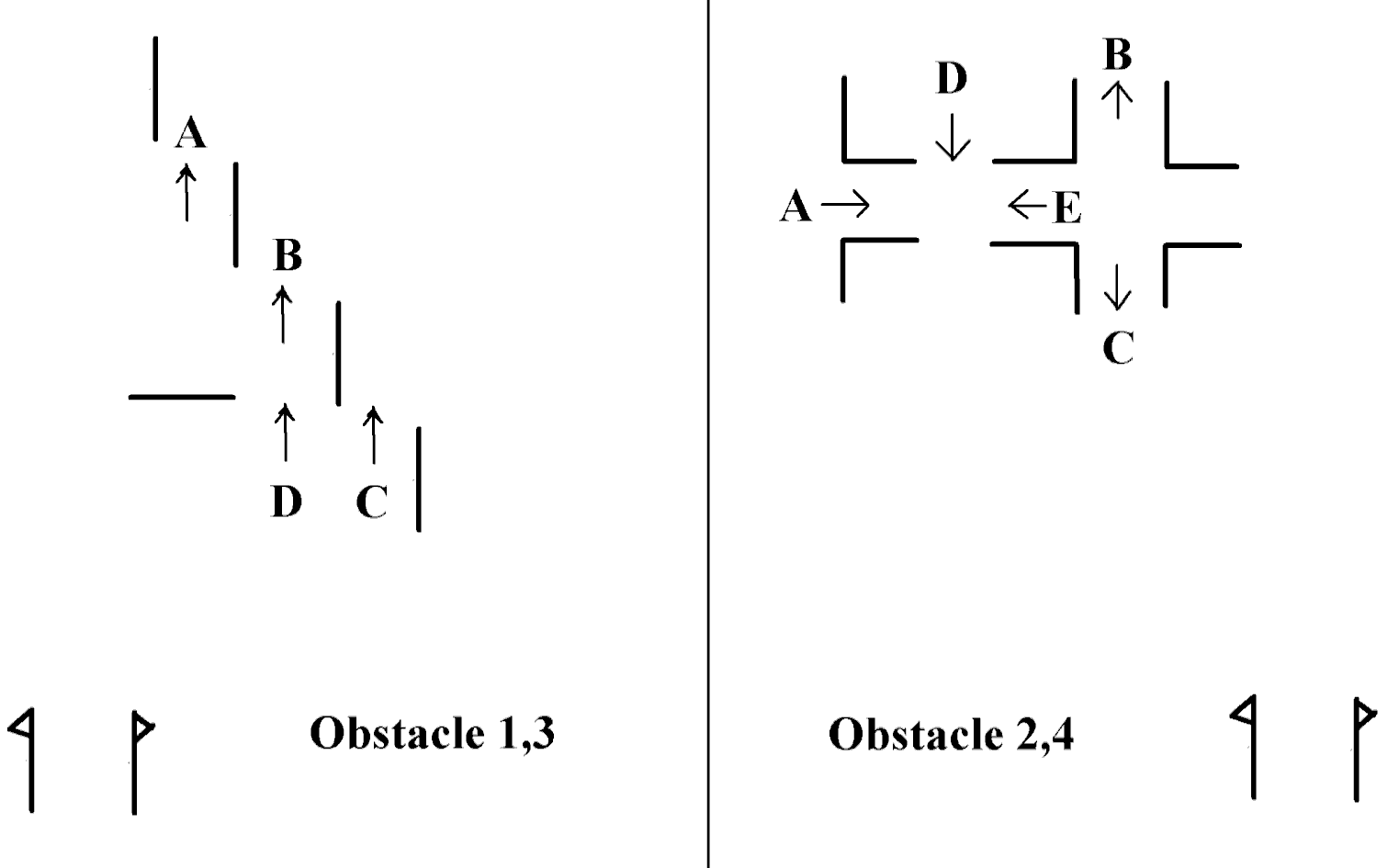 Wix 19 November 2006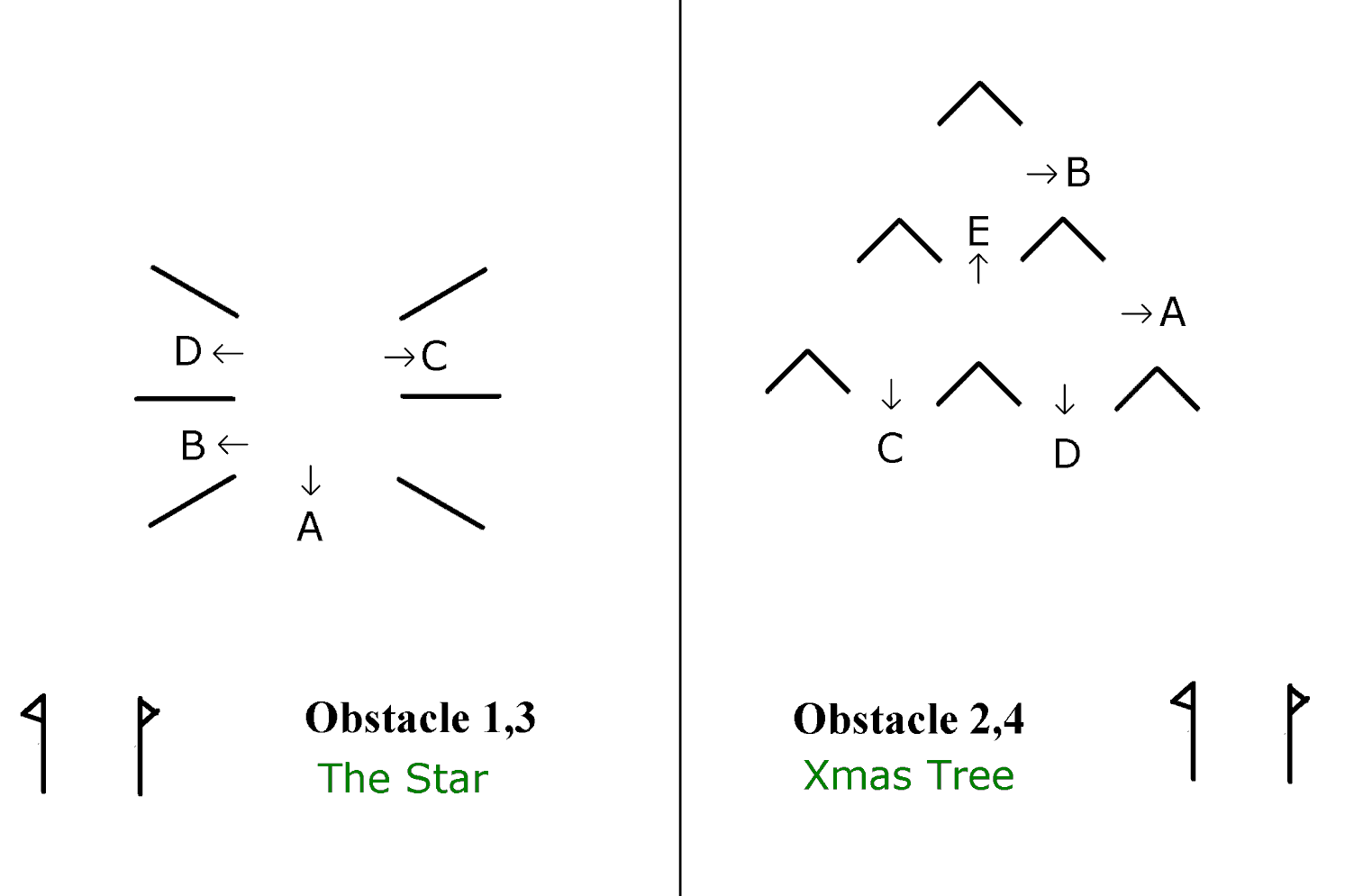 Wix 23rd December 2006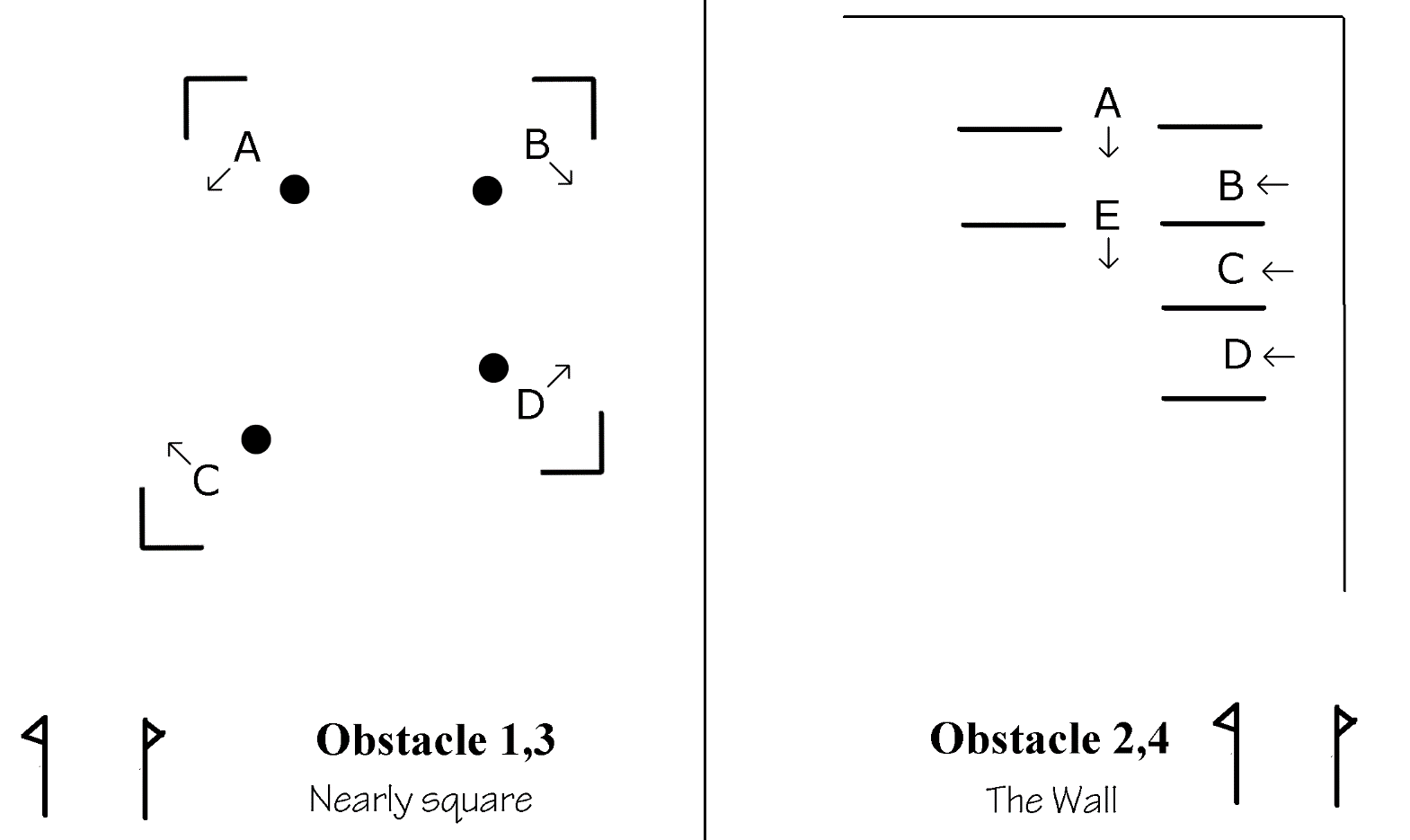 Wix 27 January 2007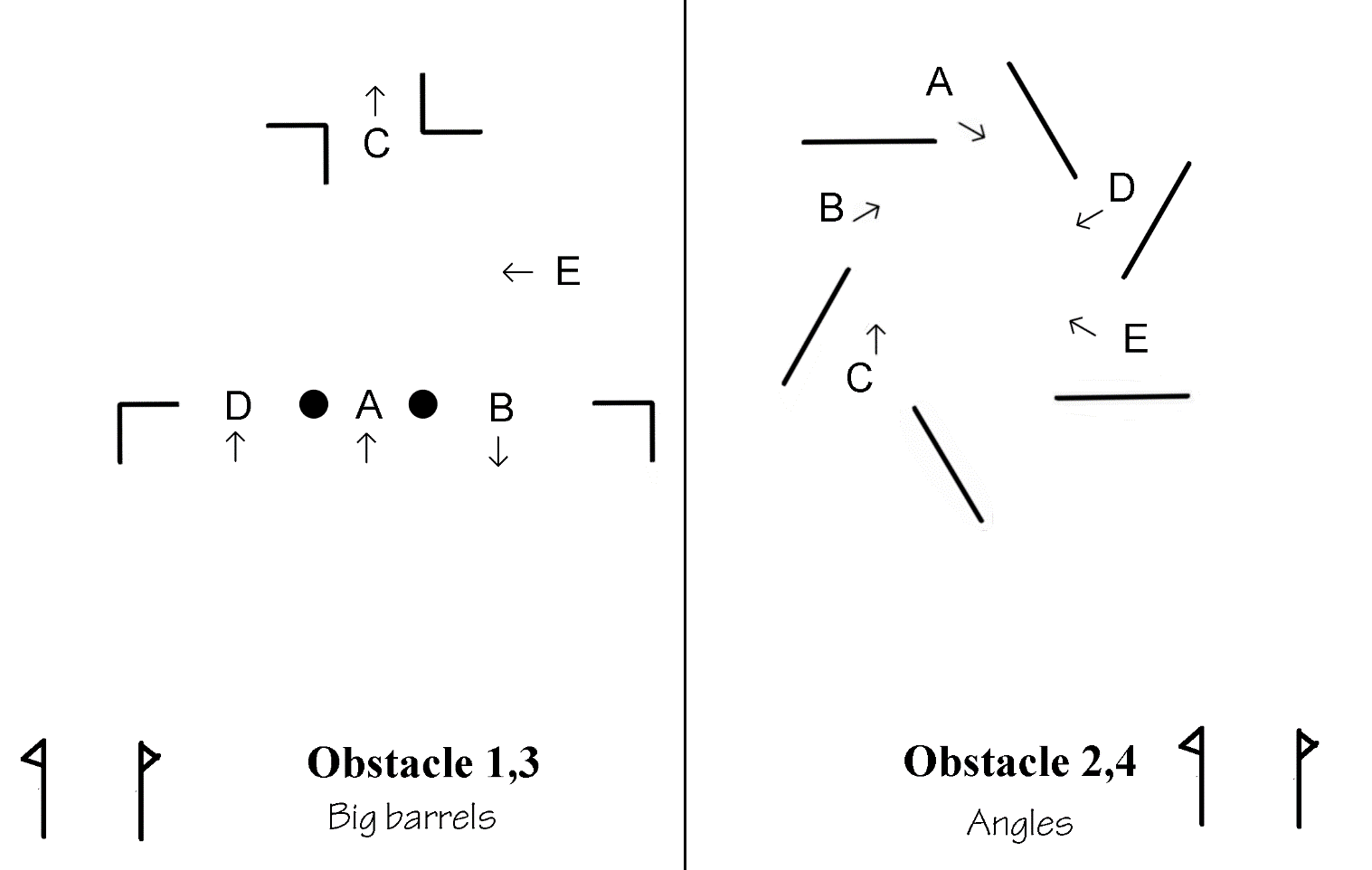 Wix 24 February 2007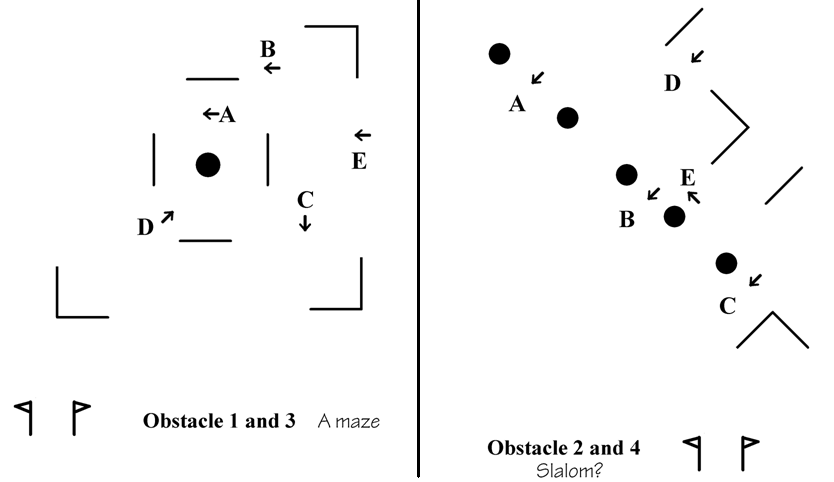 Wix  10th March 2007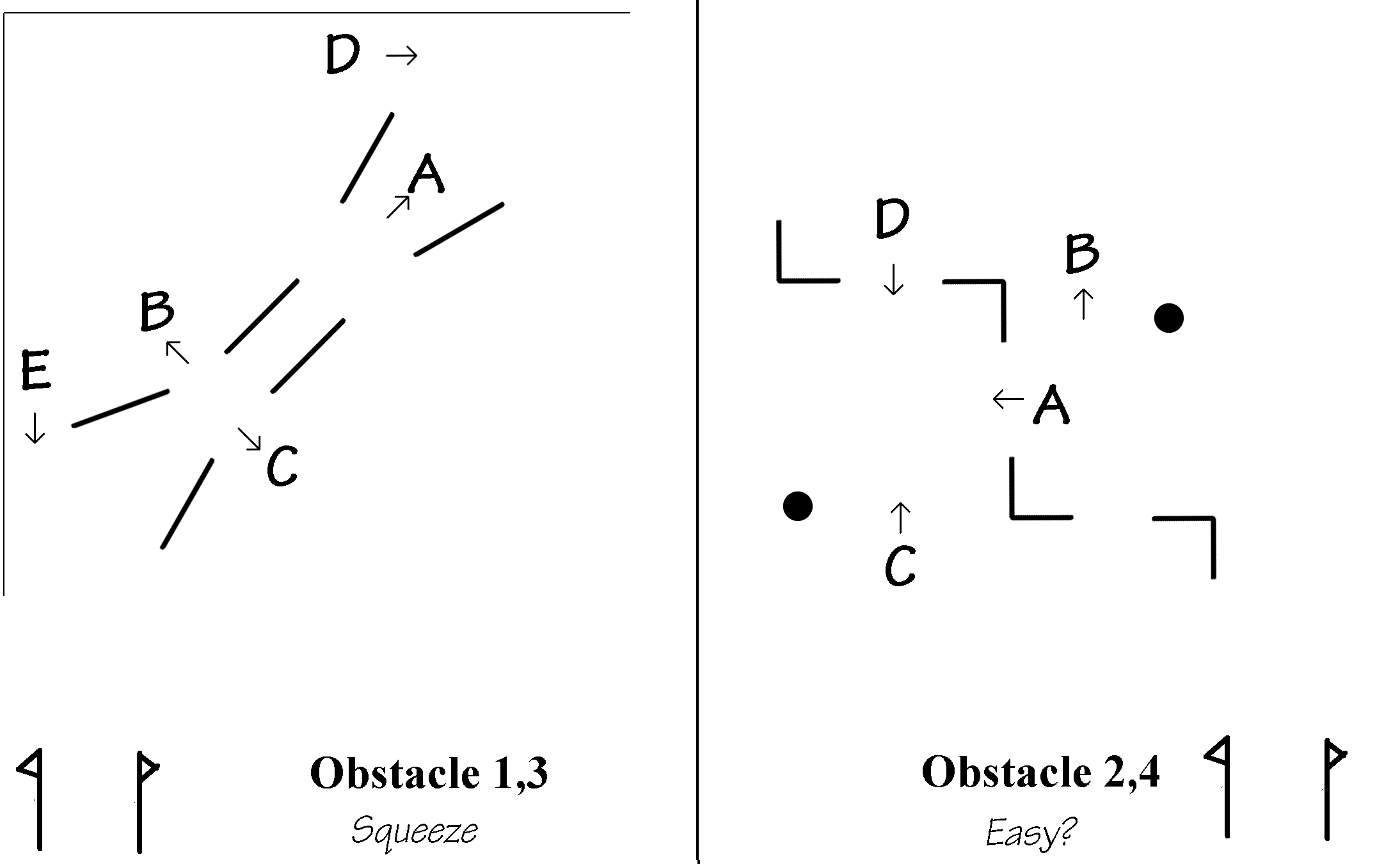 Wix 18 November 2007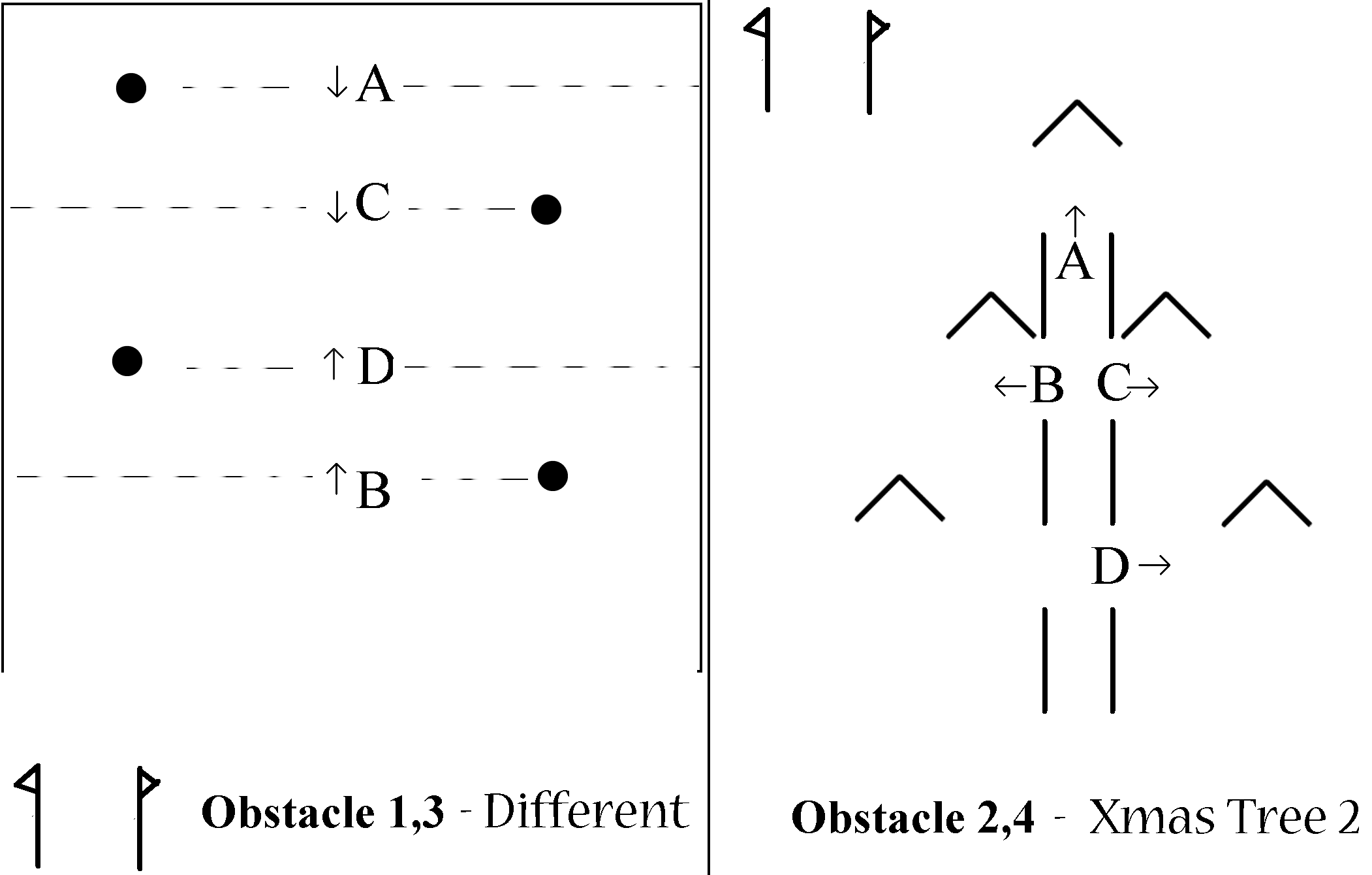 Wix 30 December 2007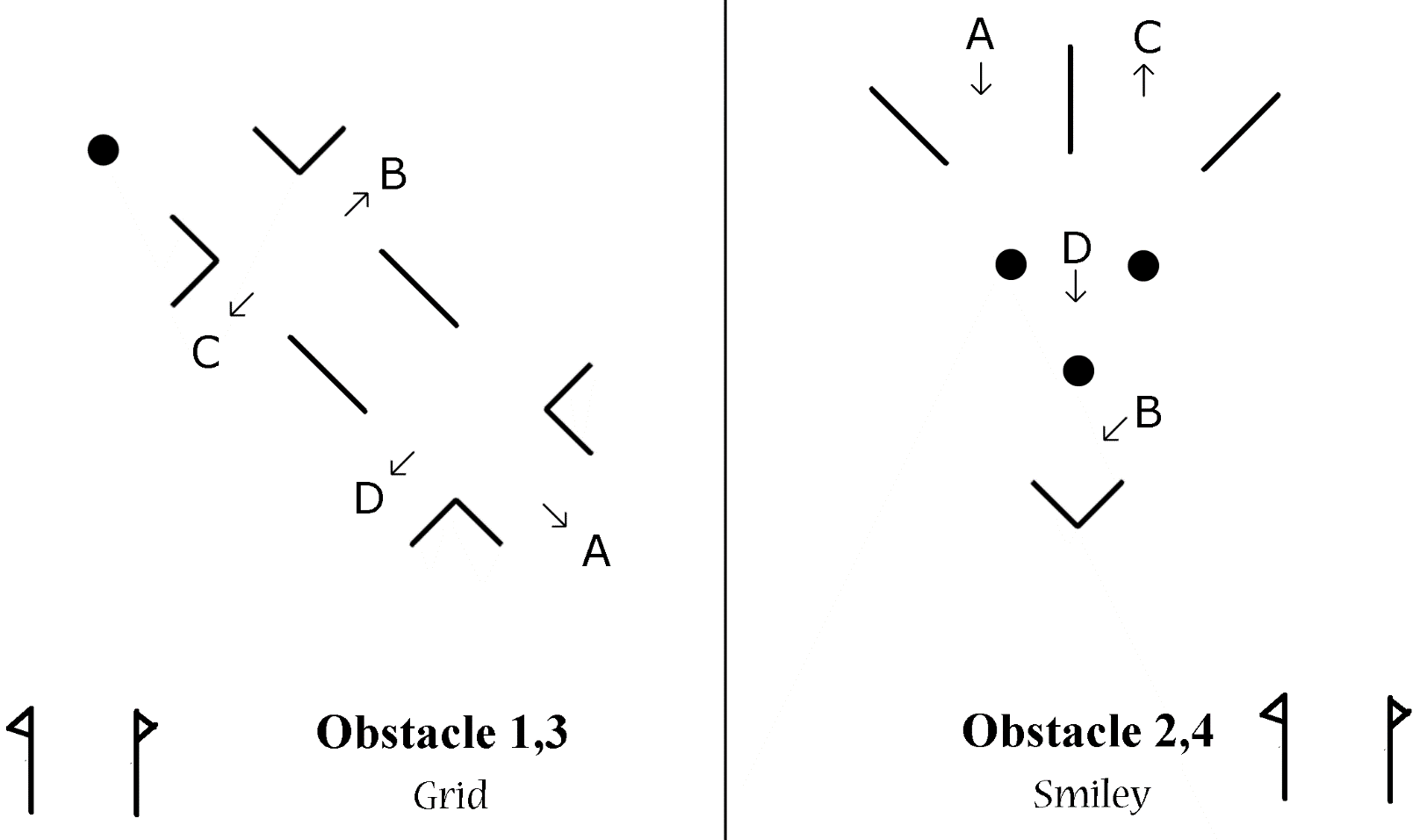 Wix 26th January 2008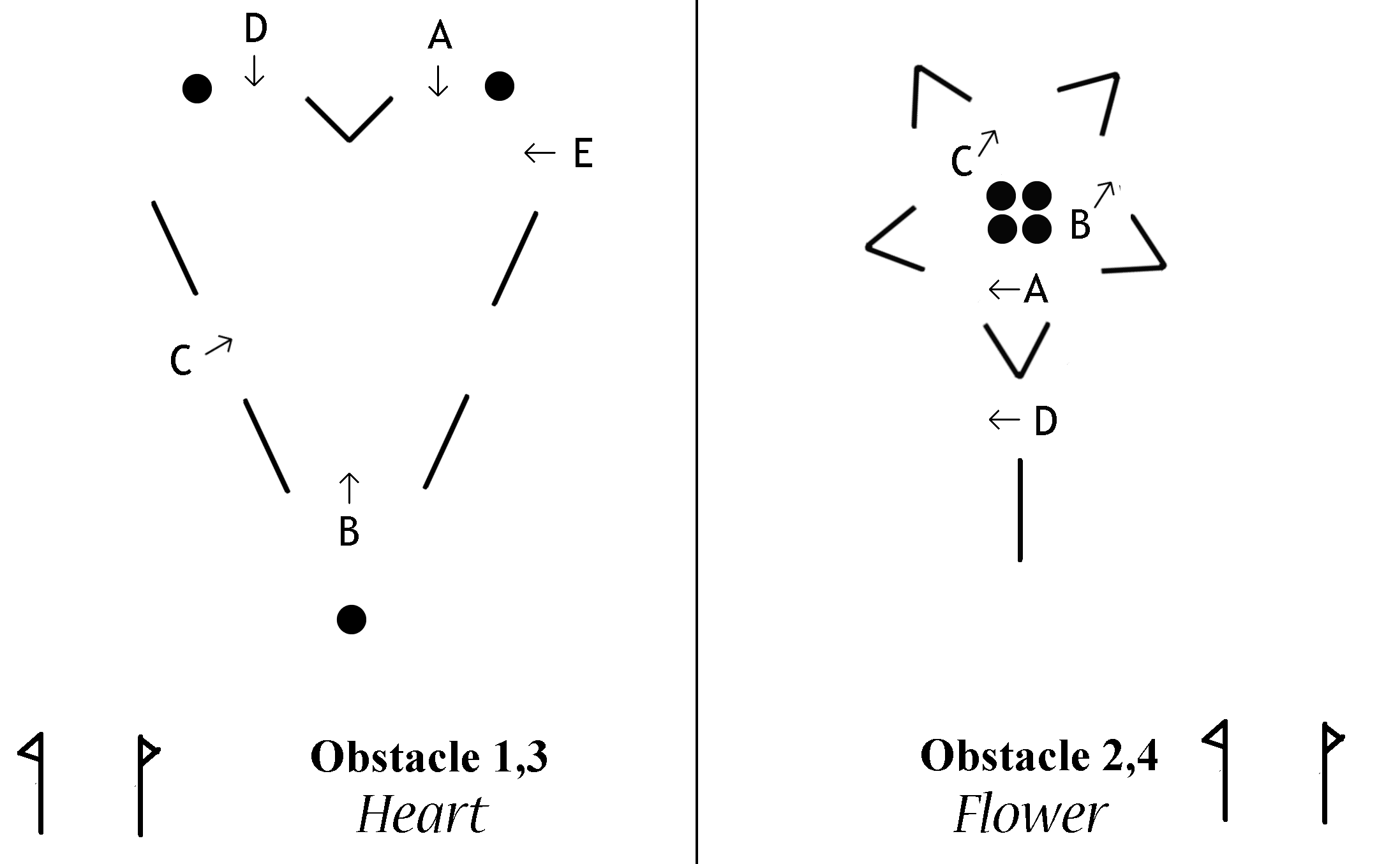 Wix 23 February 2008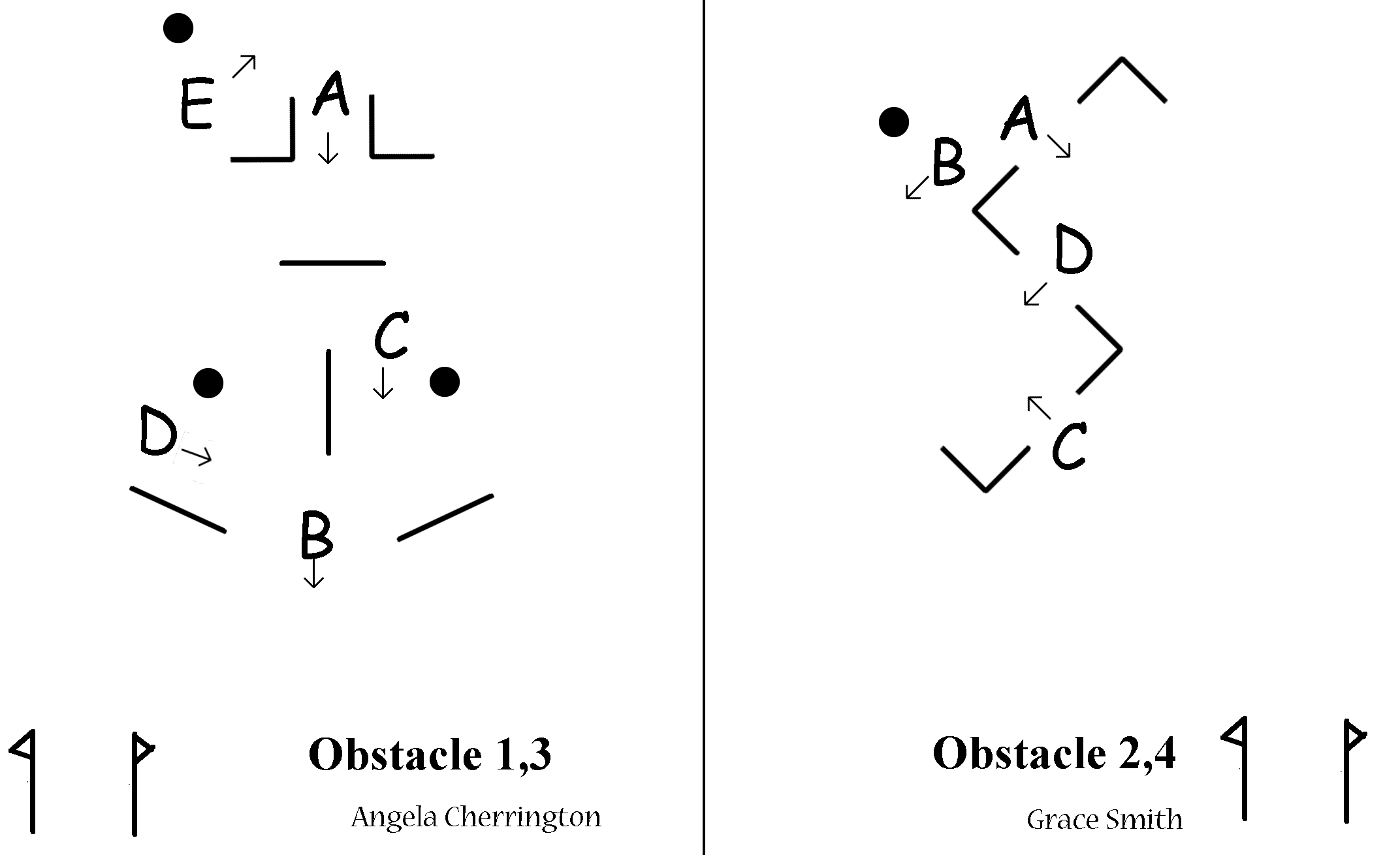 Wix 8 March 2008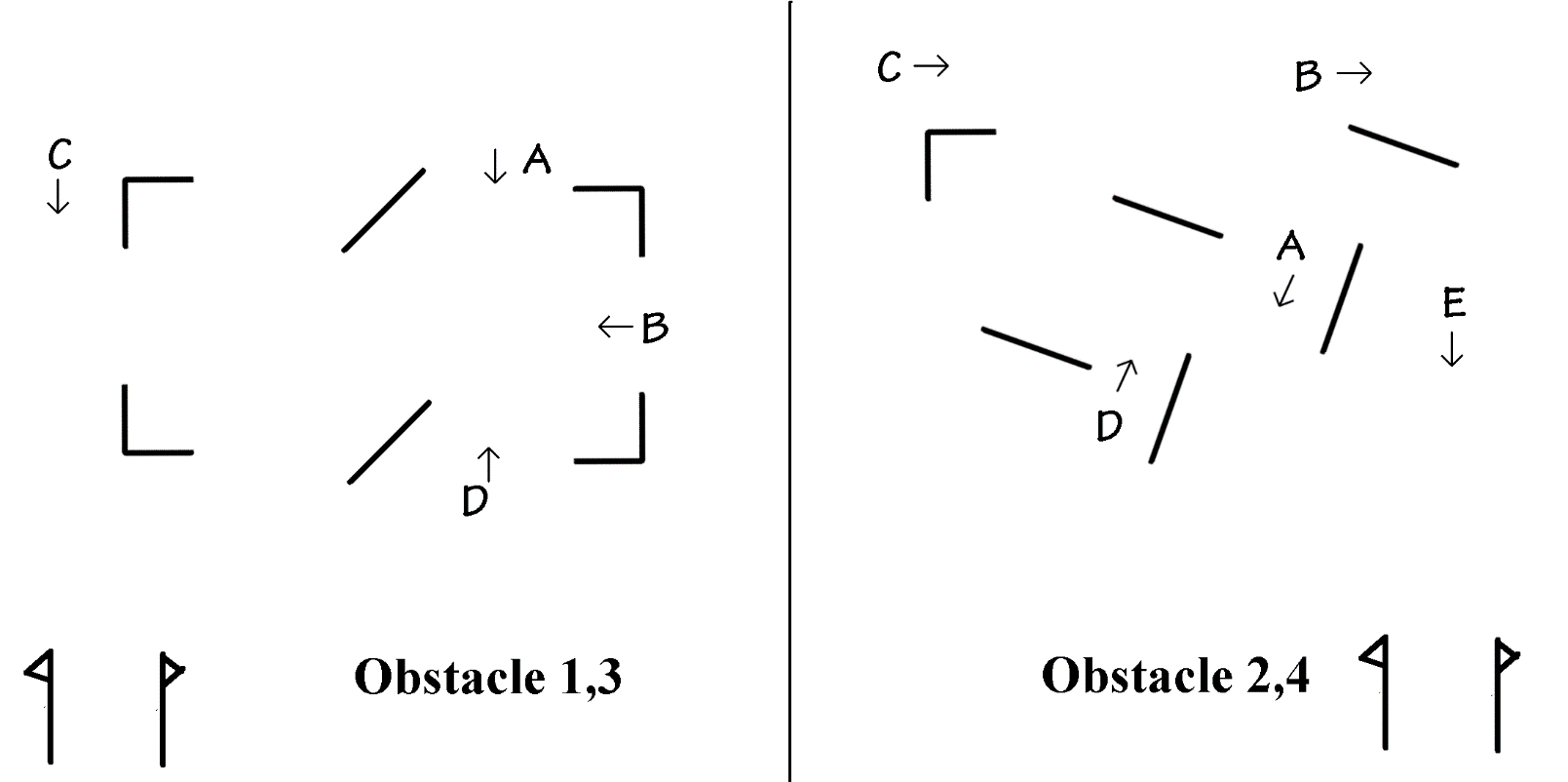 Wix 30 November 2008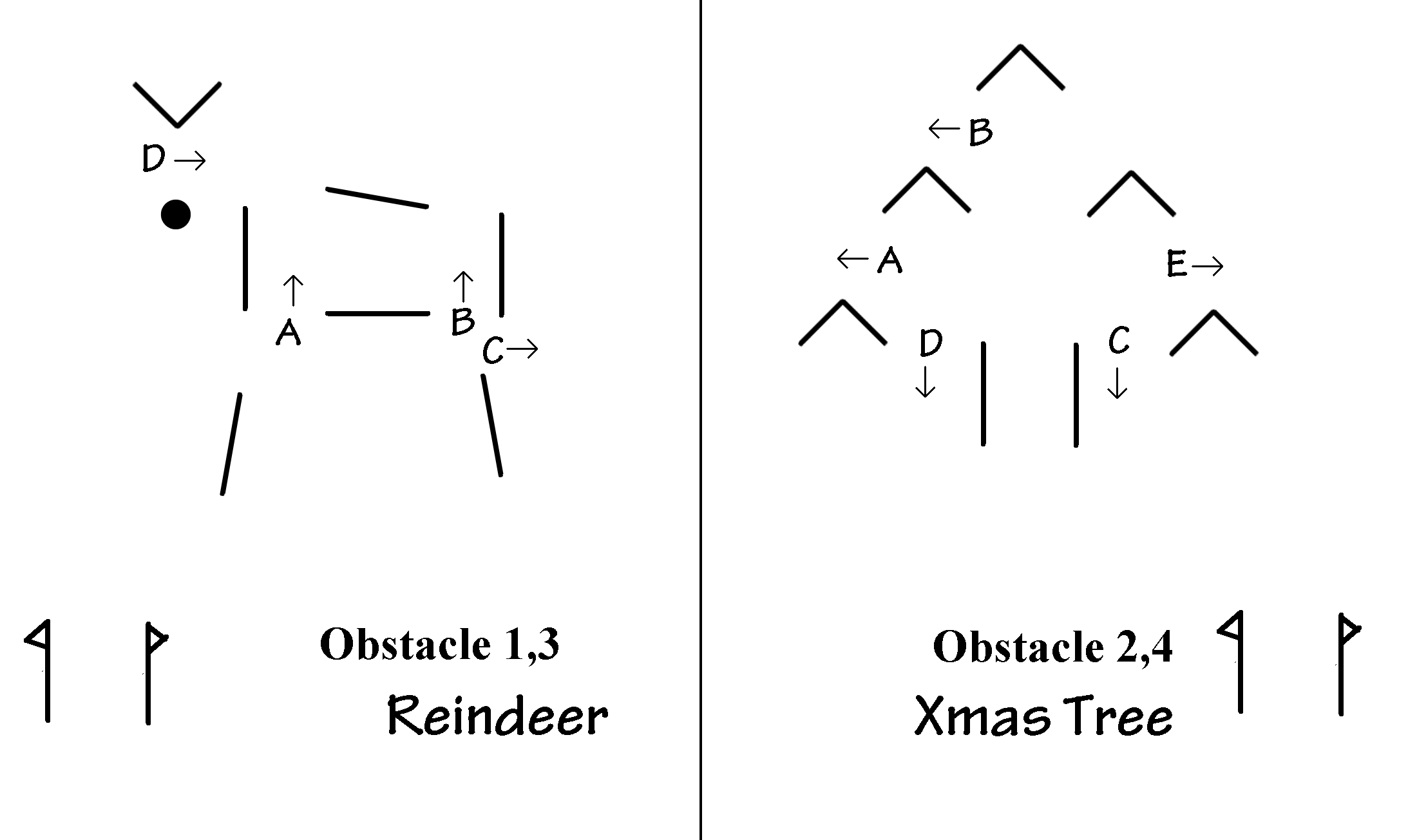 Wix 3 Jan 2009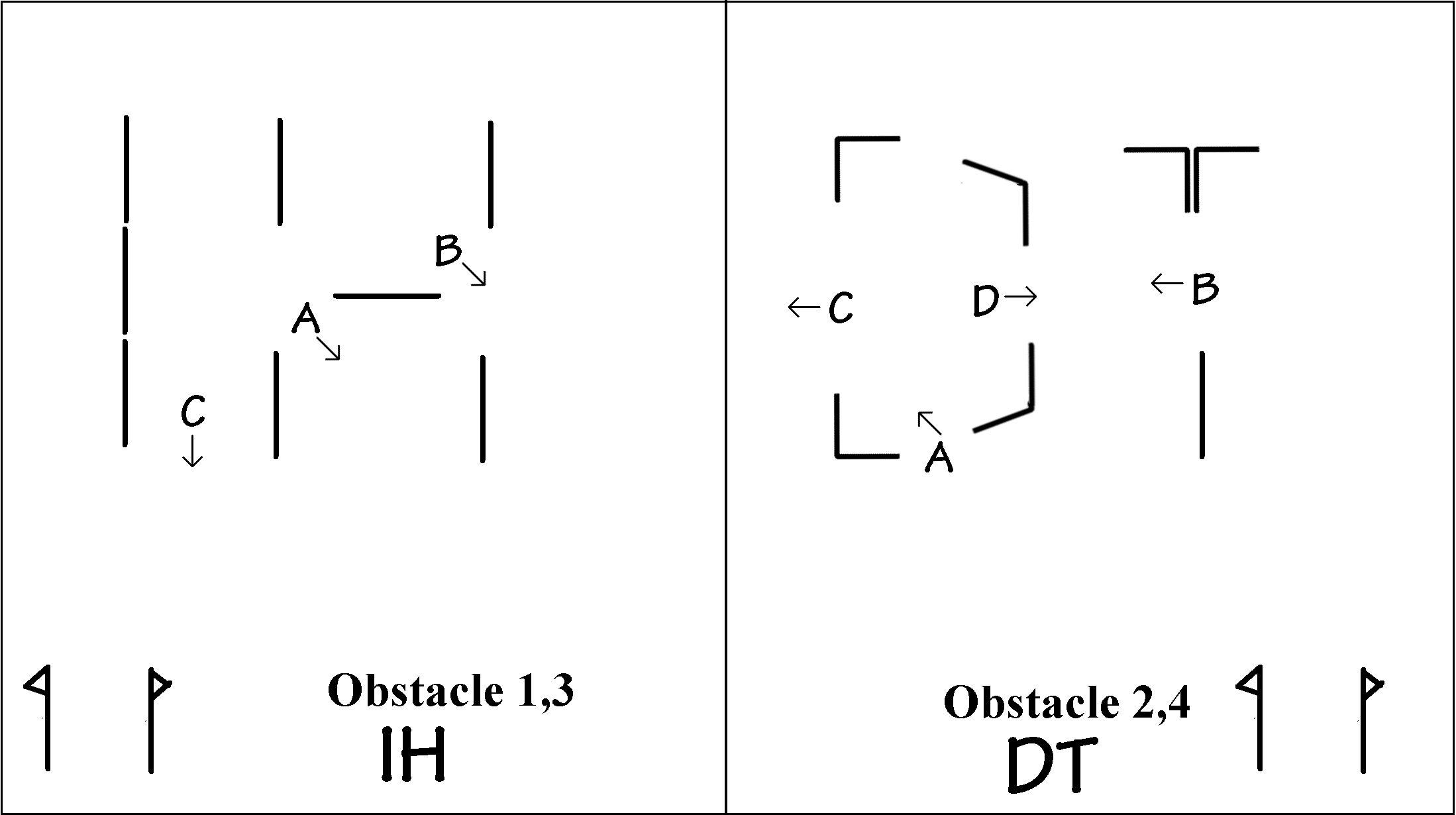 Wix 31 Jan 2009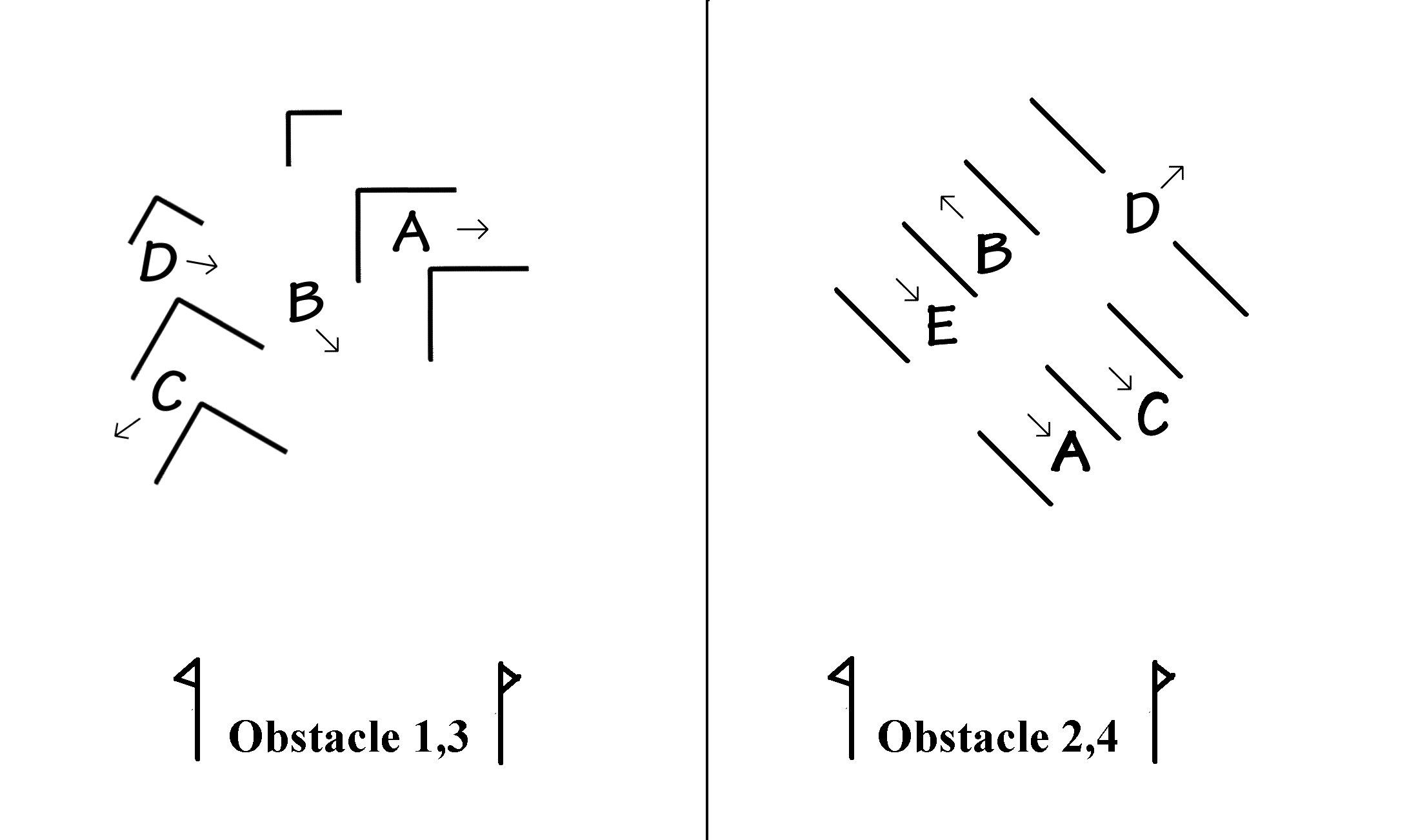 Wix 28 Feb 2009 (Barbara Nadin)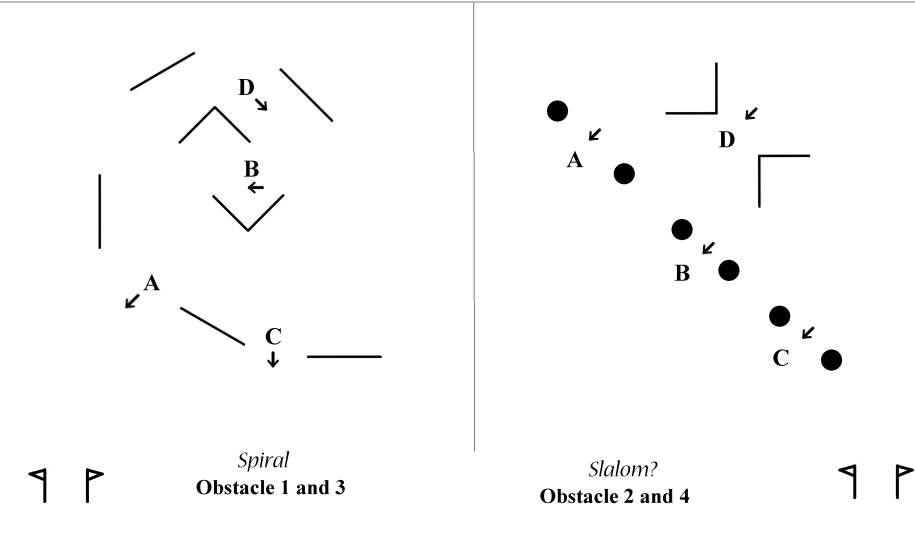 Wix  14 March 2009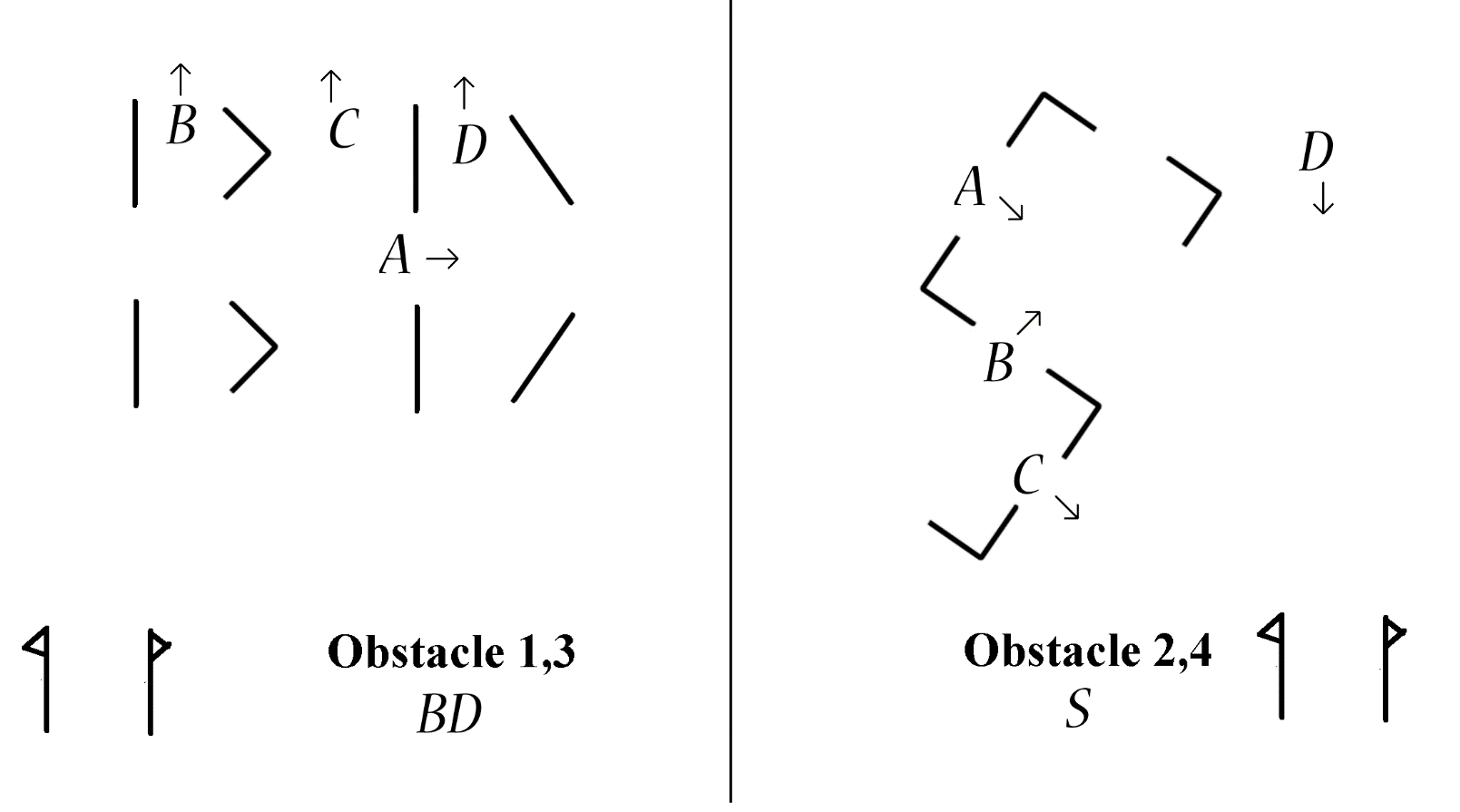 Humberstone 21 March 2009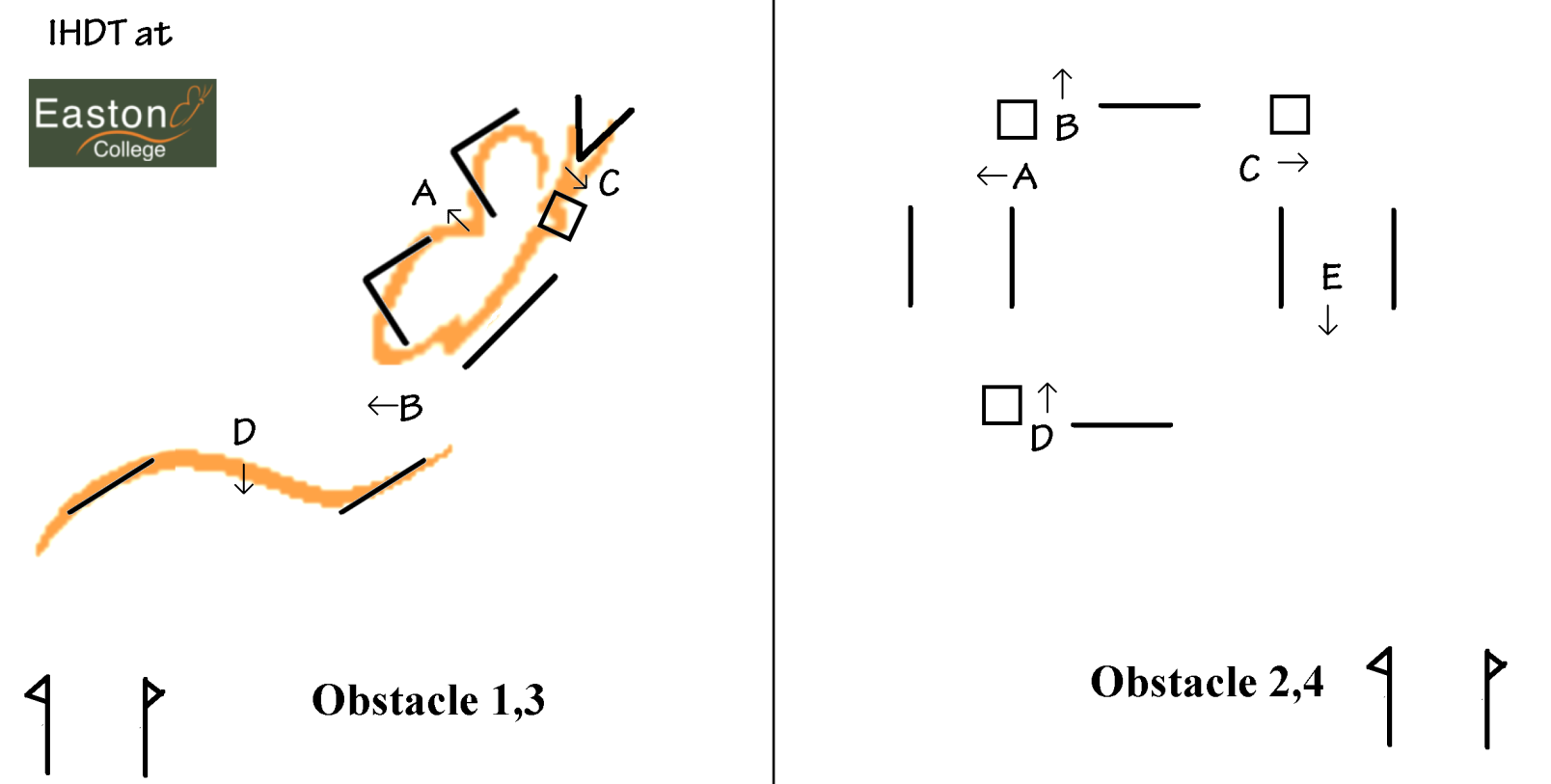  15 November 2009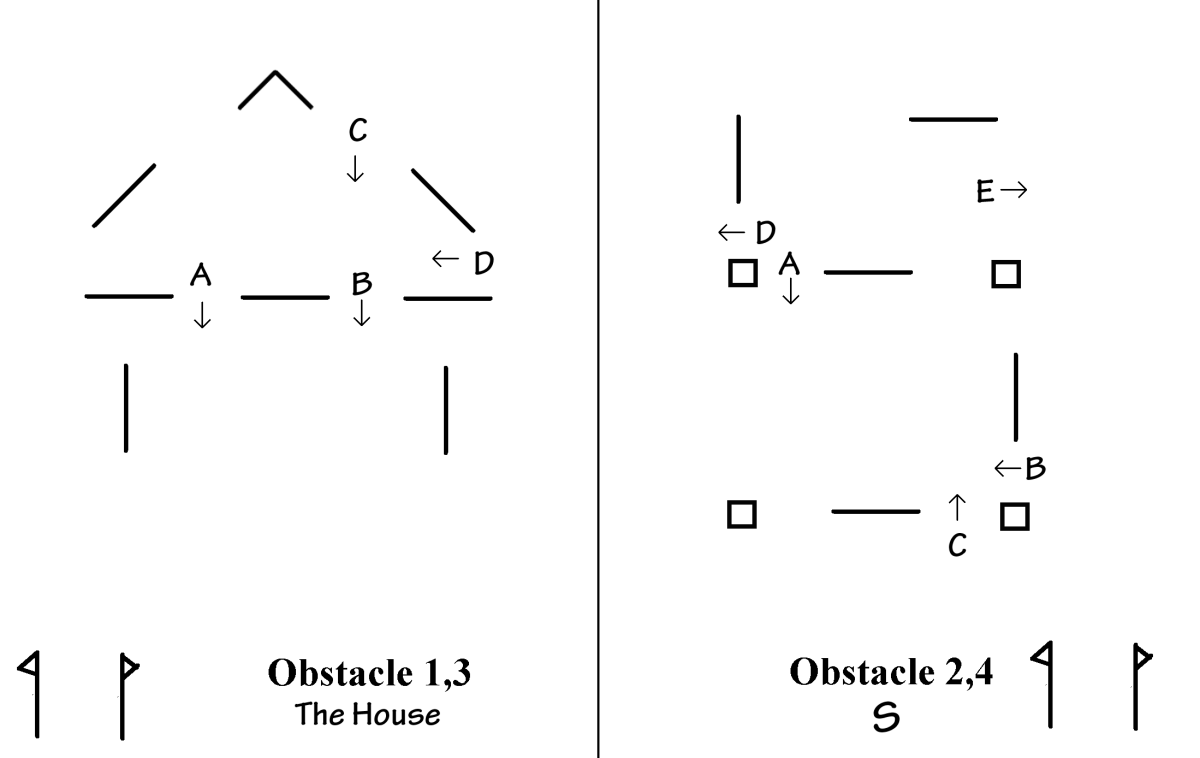 Wix 29 November 2009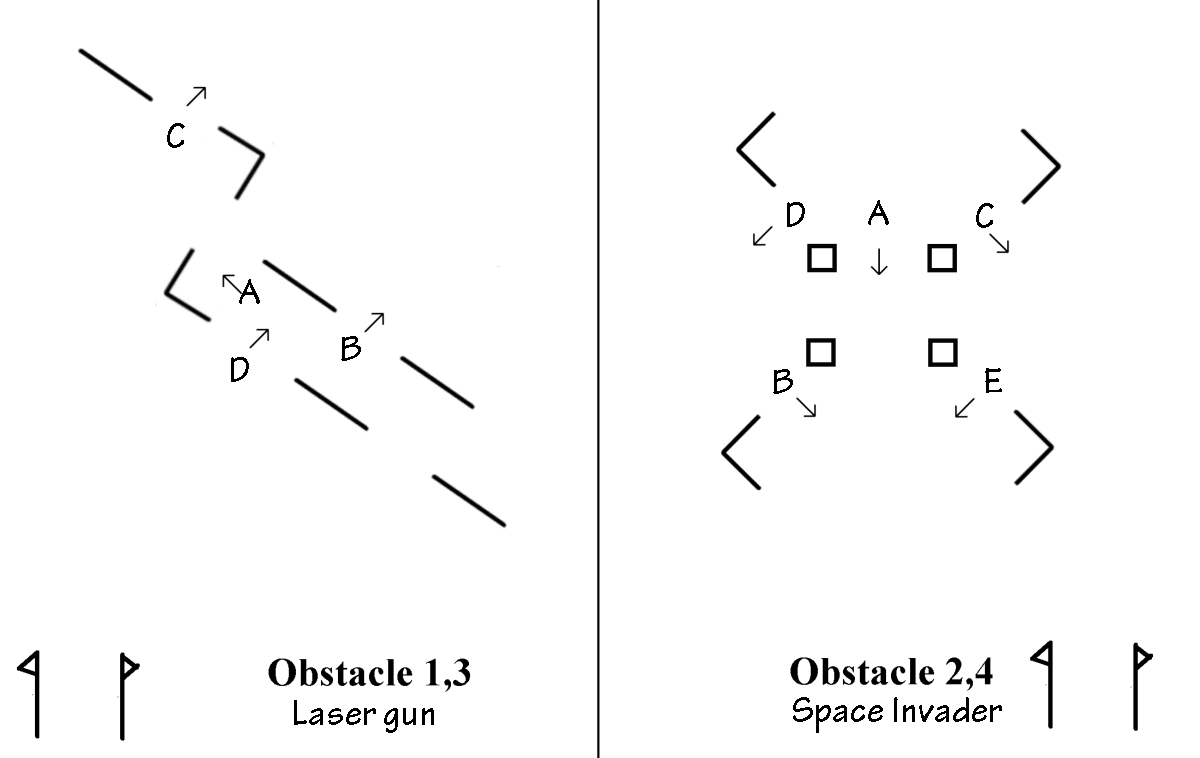 Wix 30th January 2010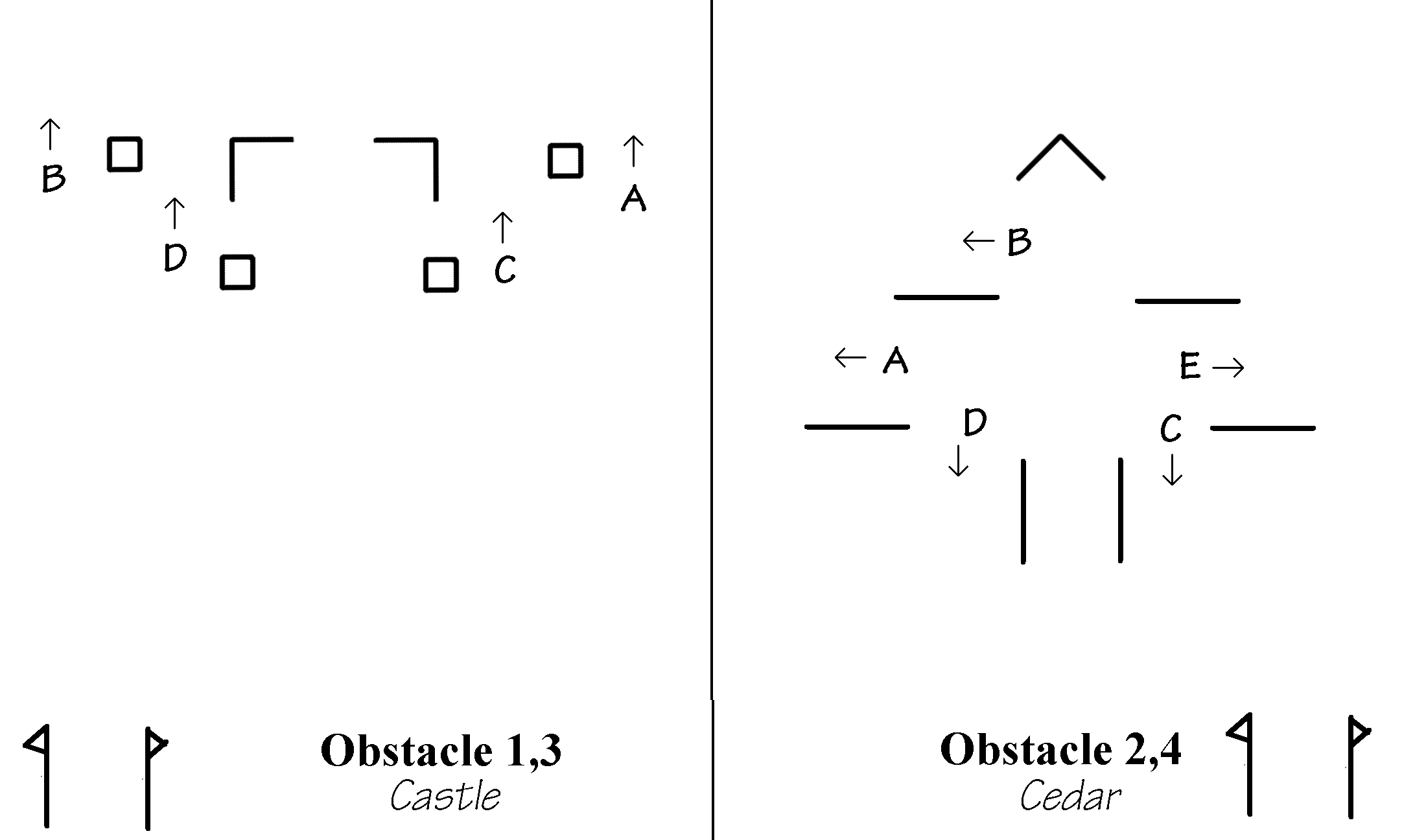 Wix 21 Feb 2010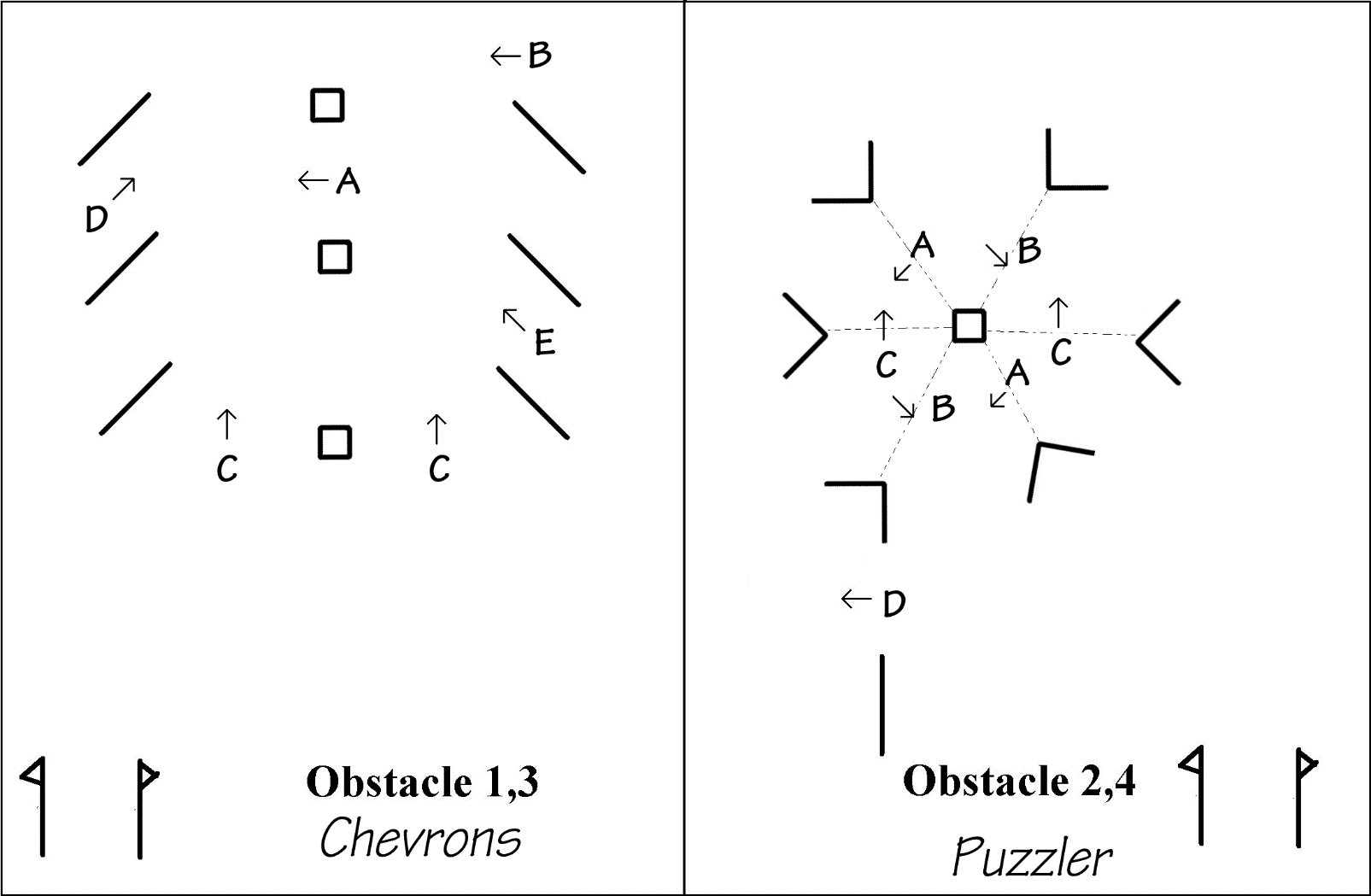 Wix 13 Mar 2010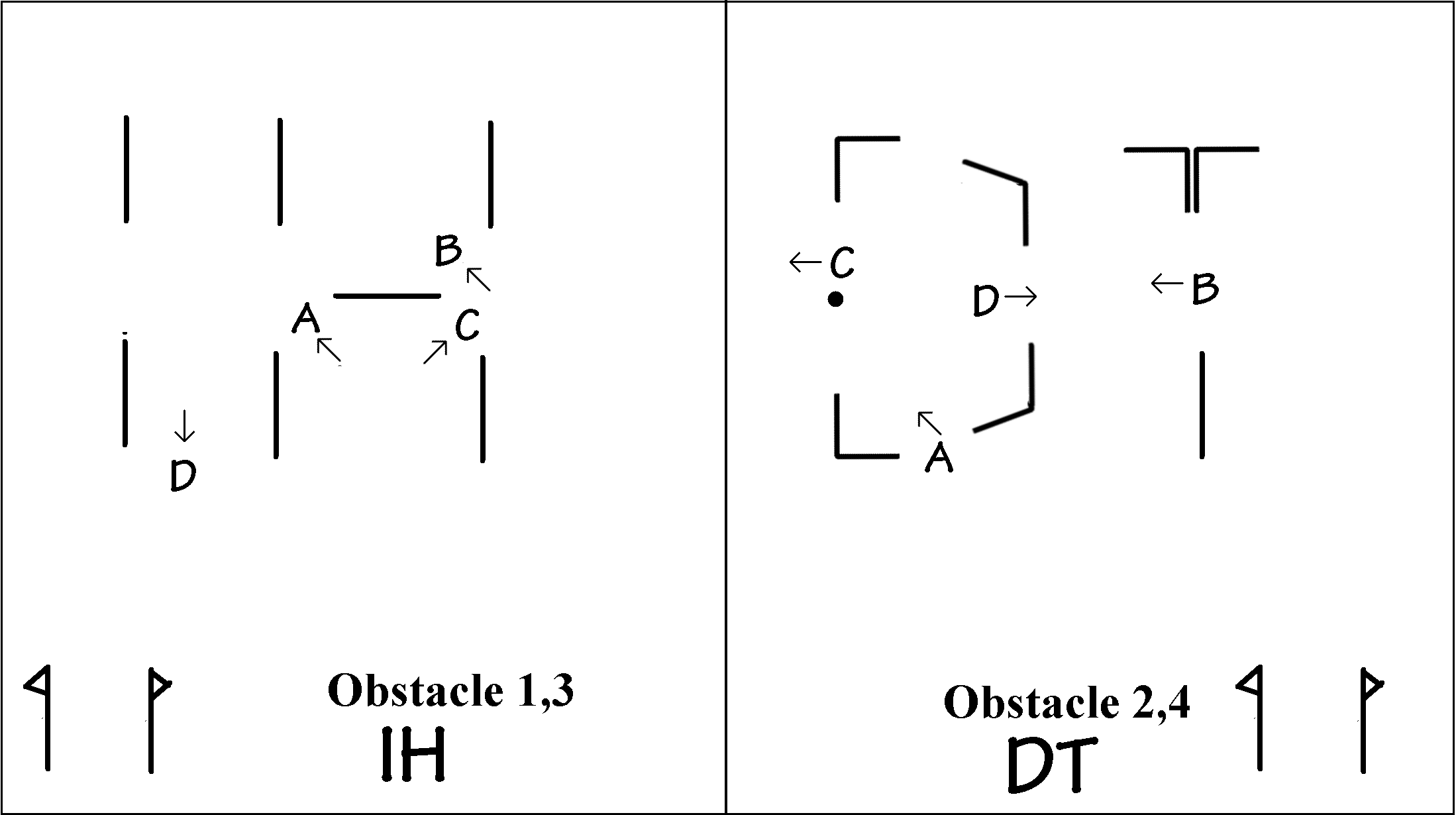 Wix 24 Oct 2010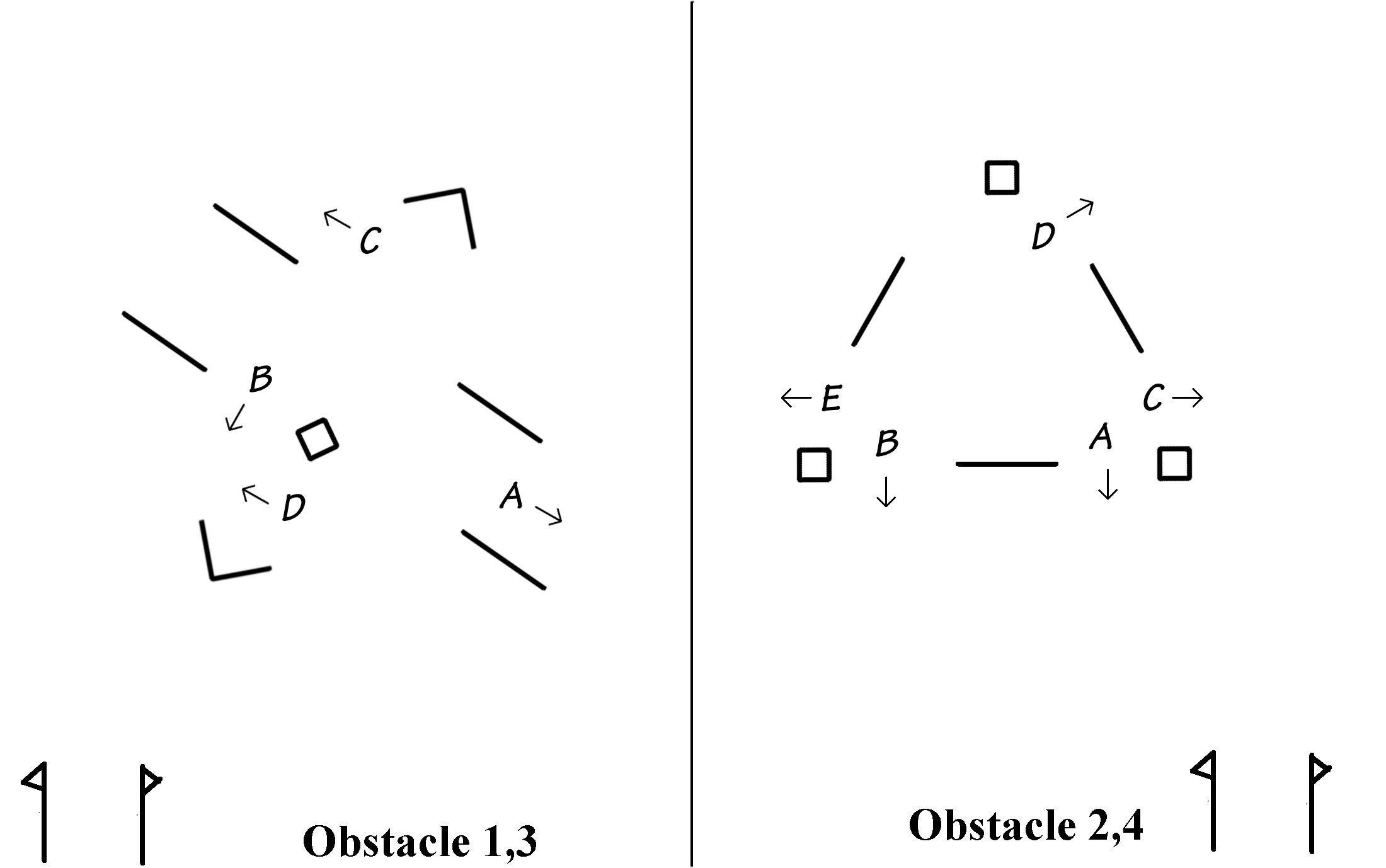 Wix 29 Jan 2011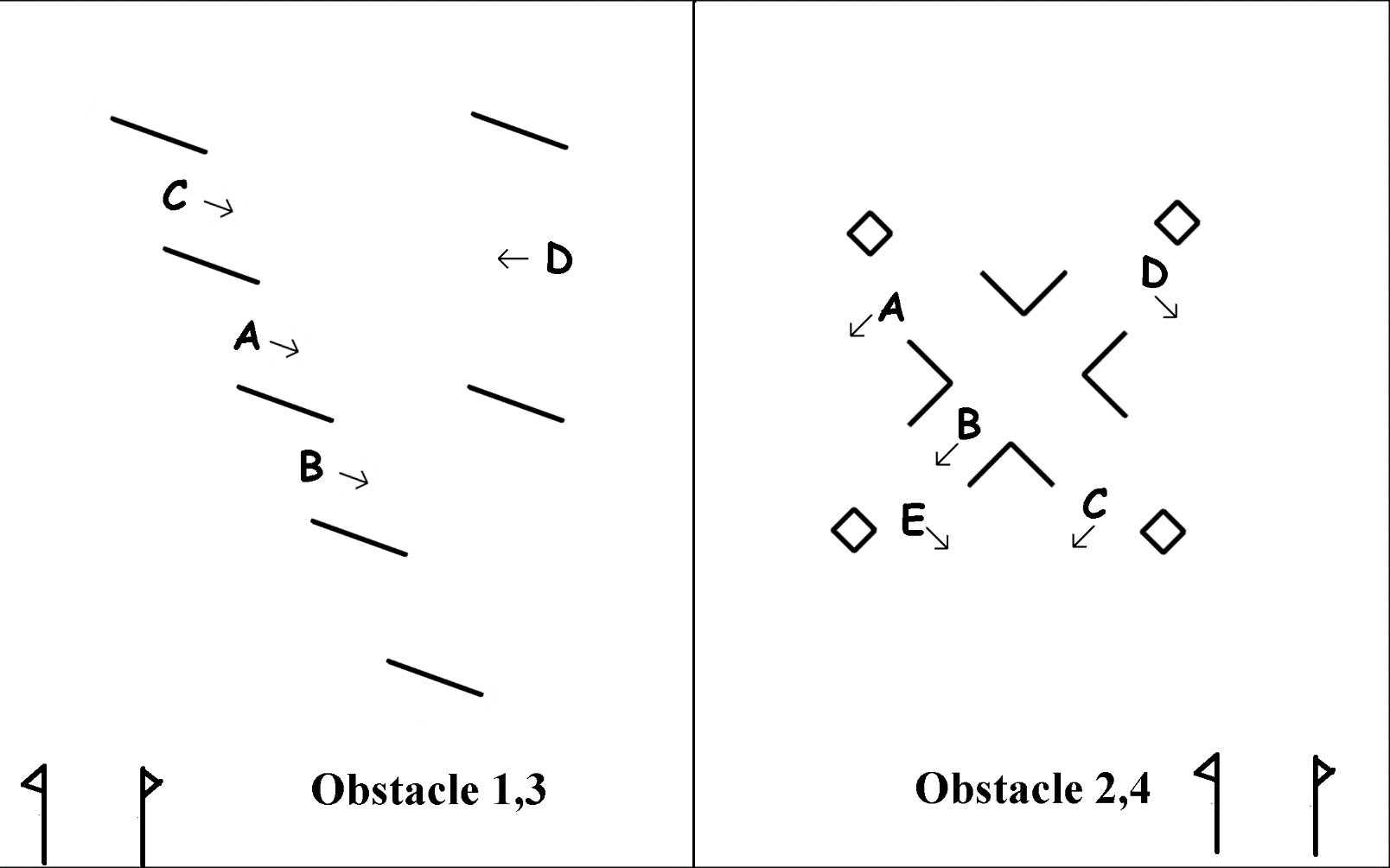 Wix 20 Feb 2011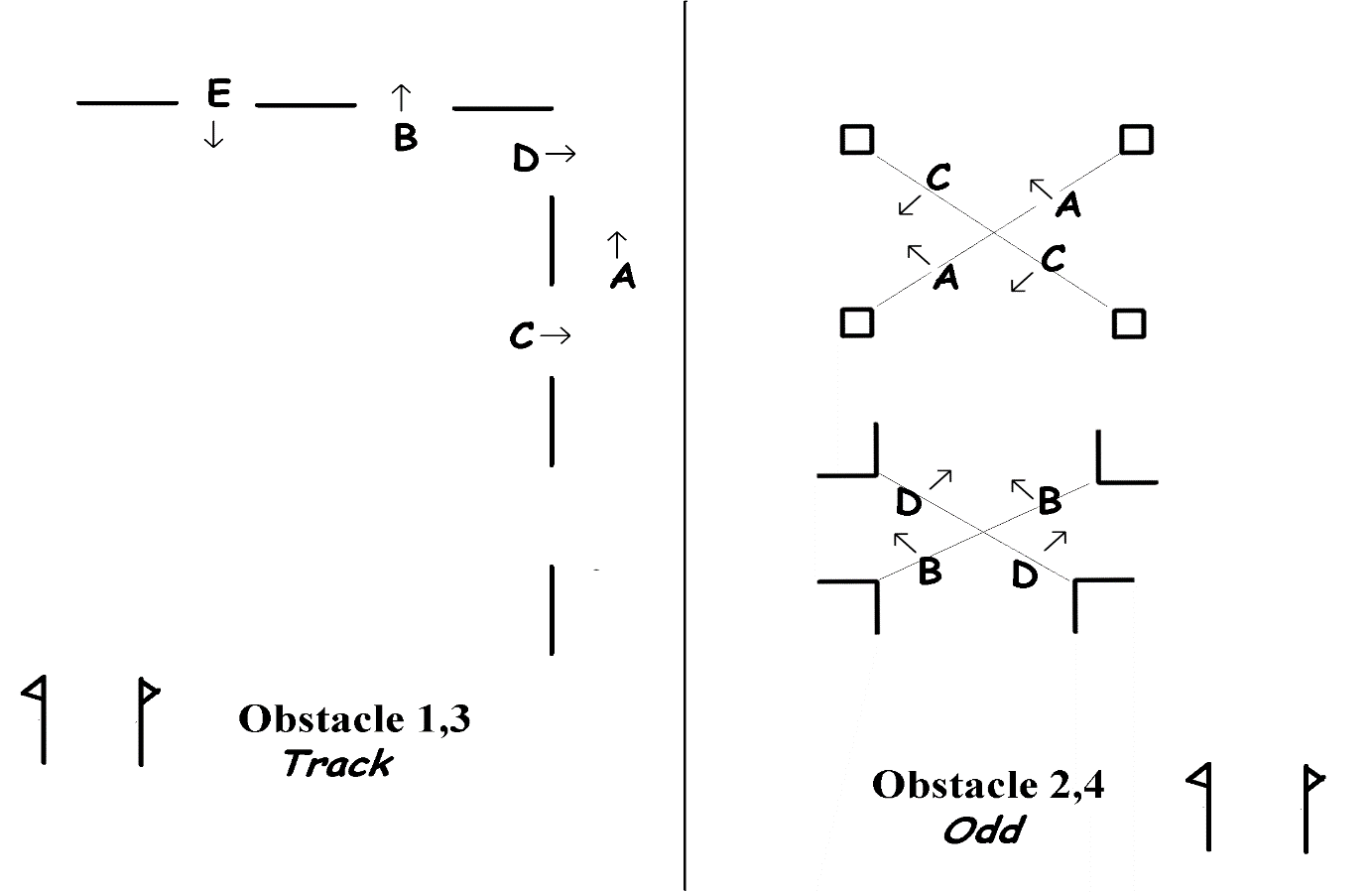 Wix 12 March 2011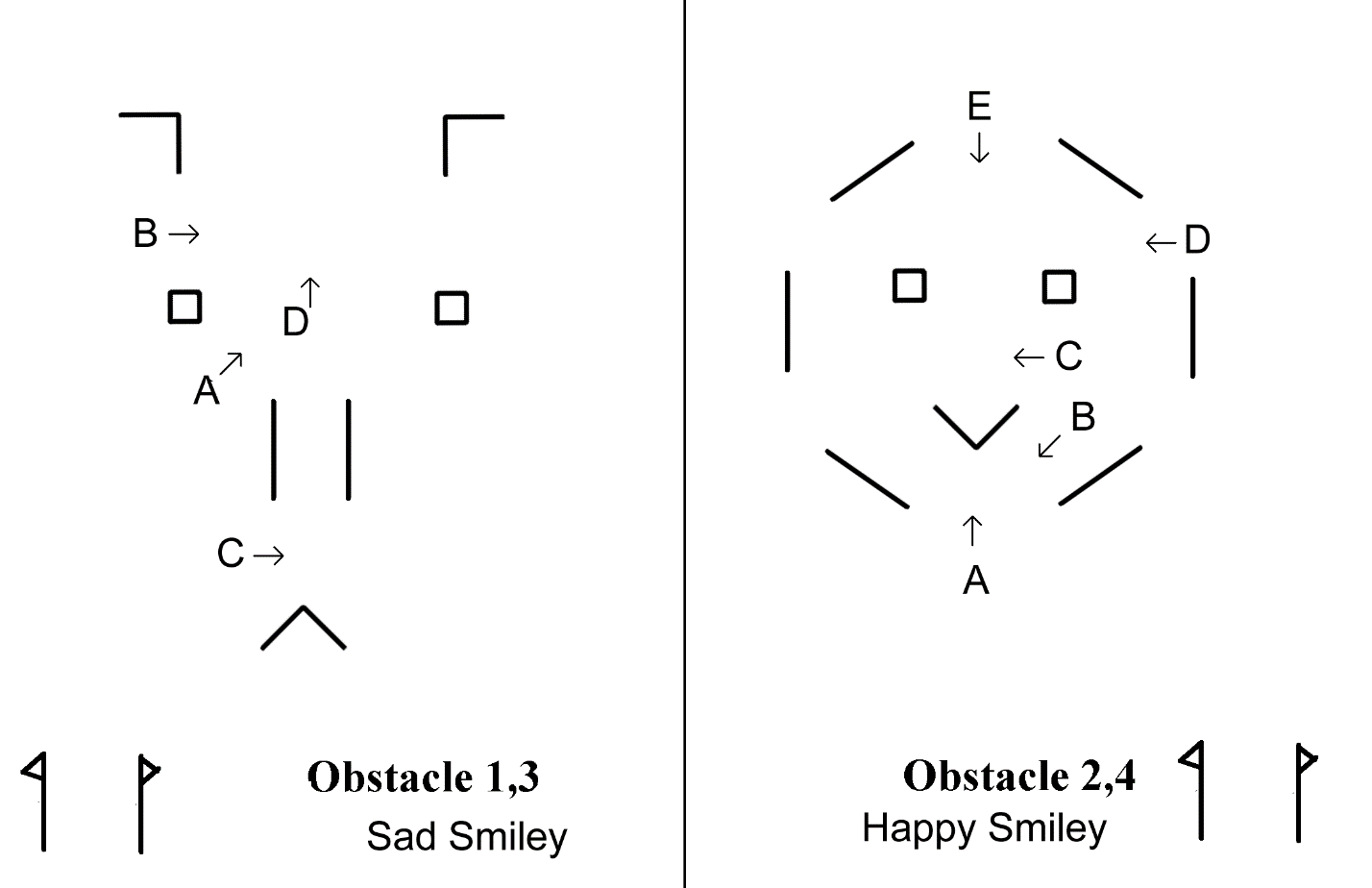 Wix 22 Oct 2011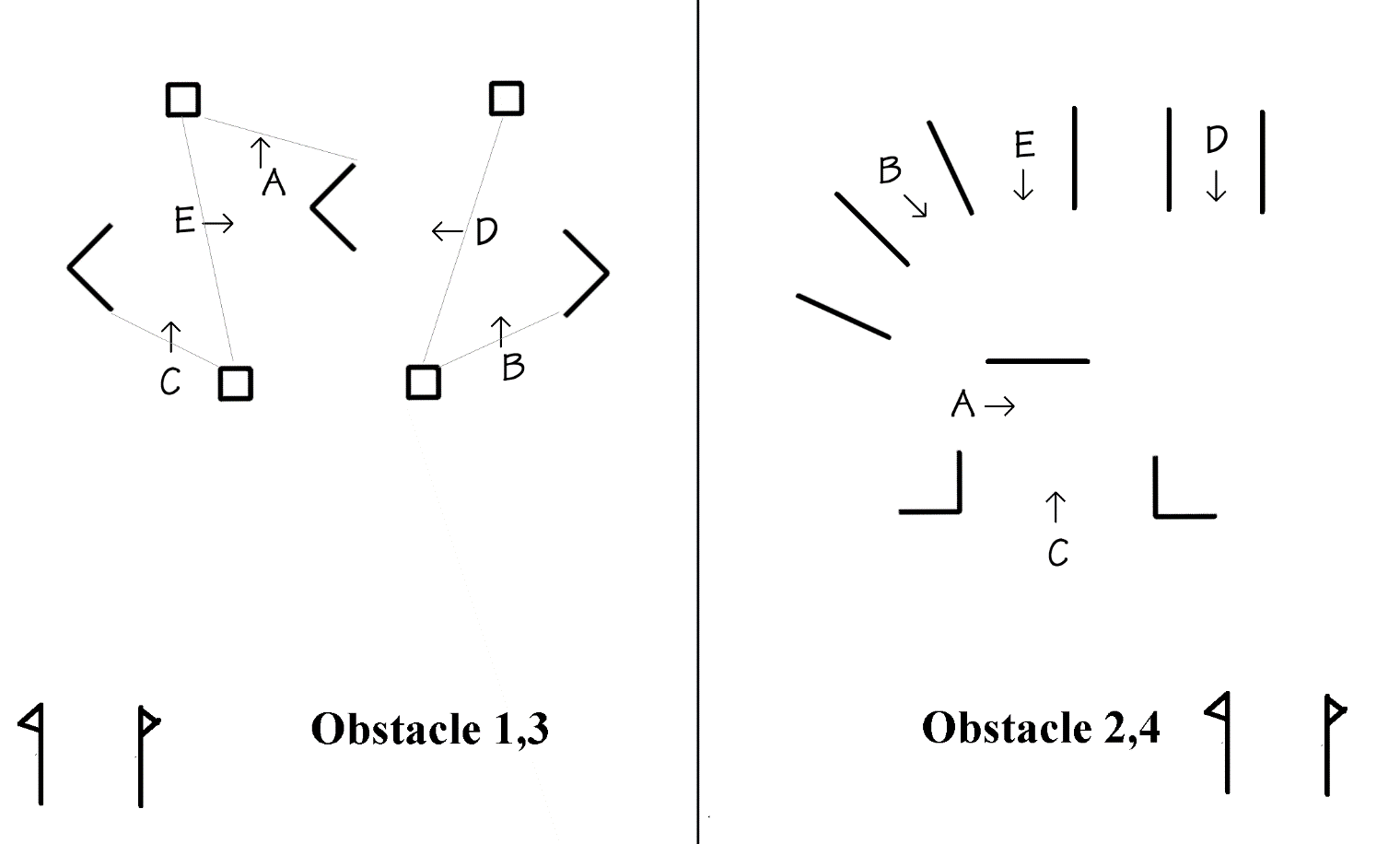 Wix 11 Dec 2011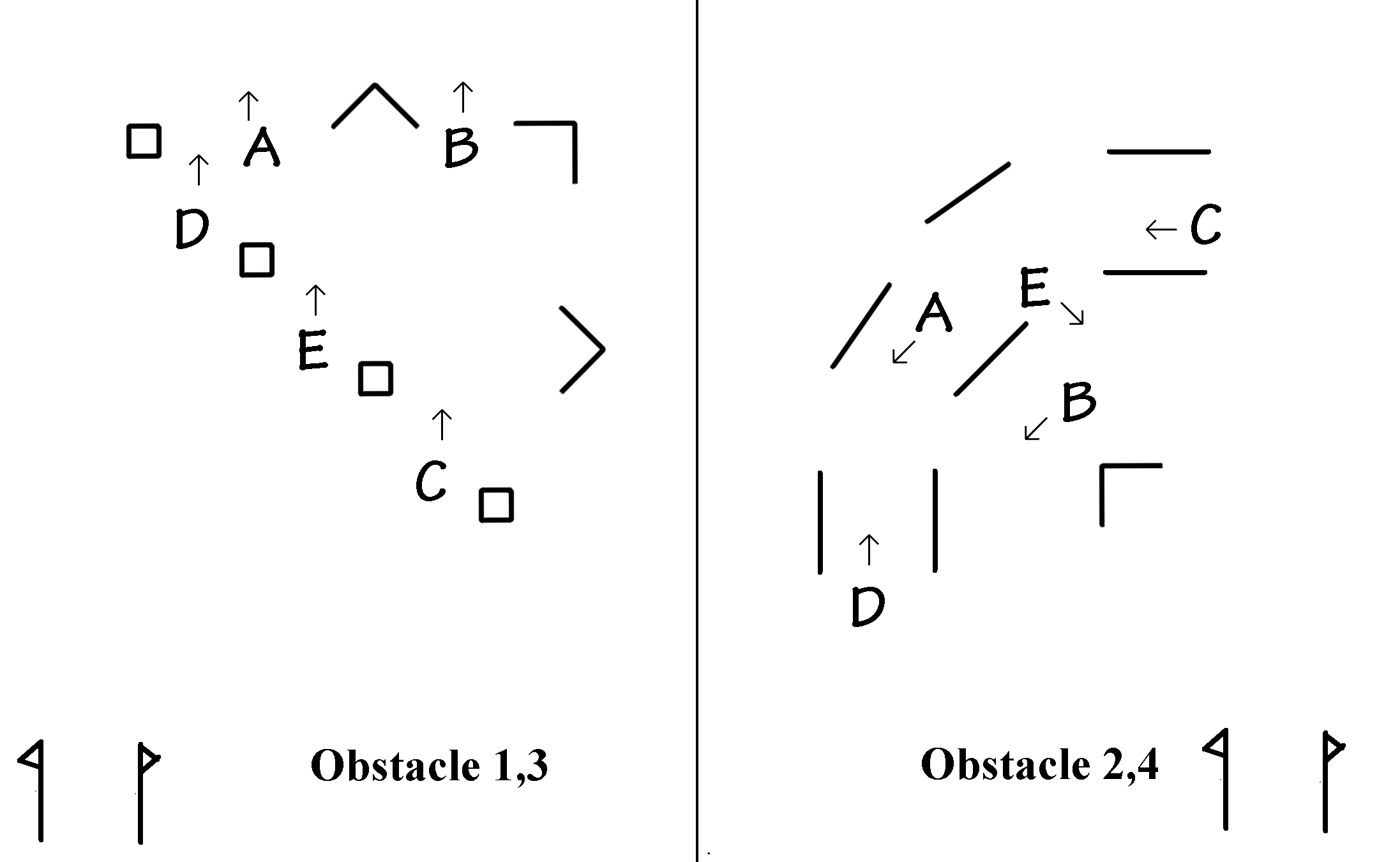 Wix 27 Jan 2012Wix 19 Feb 2012Wix 10 March 2012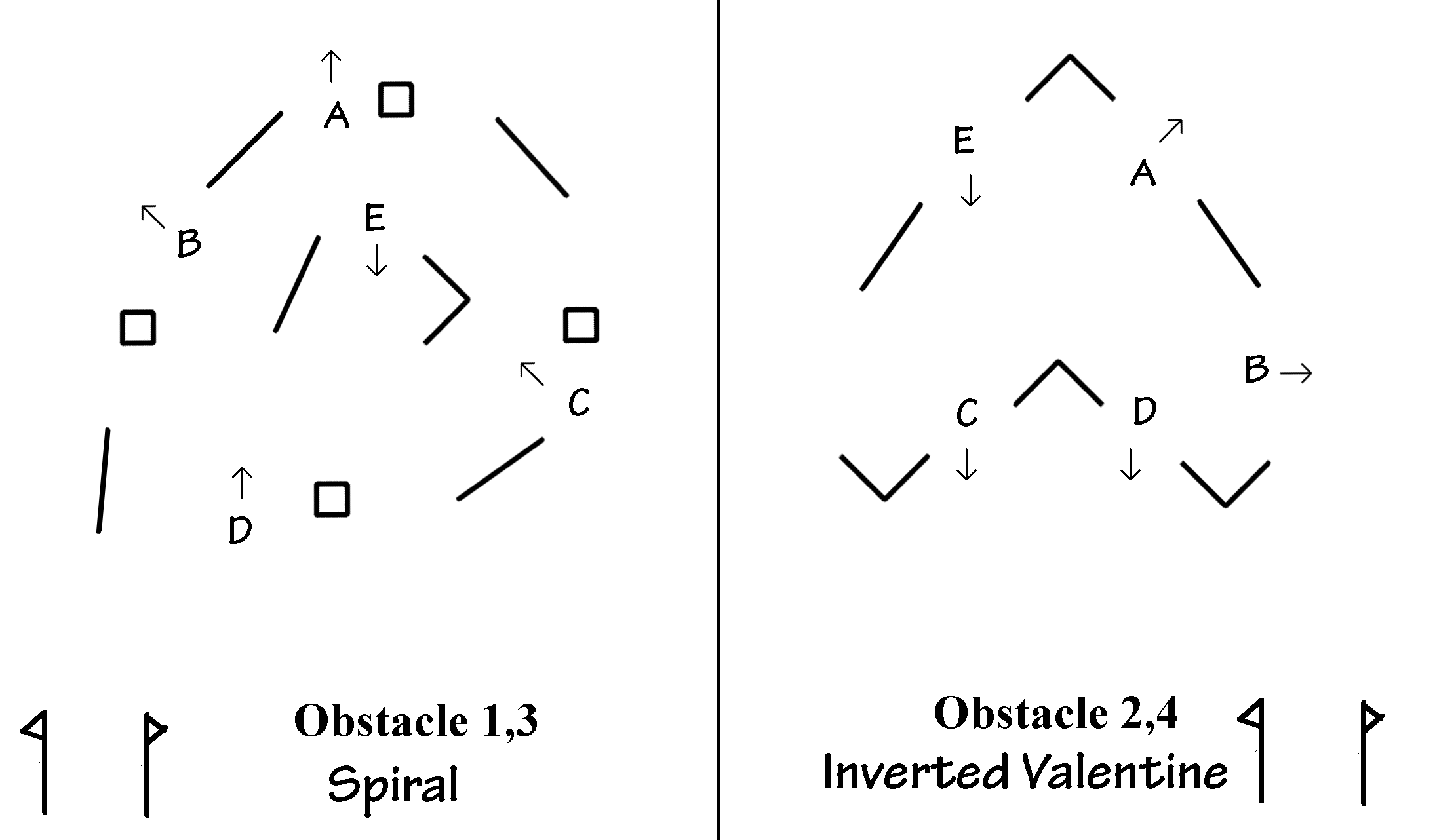 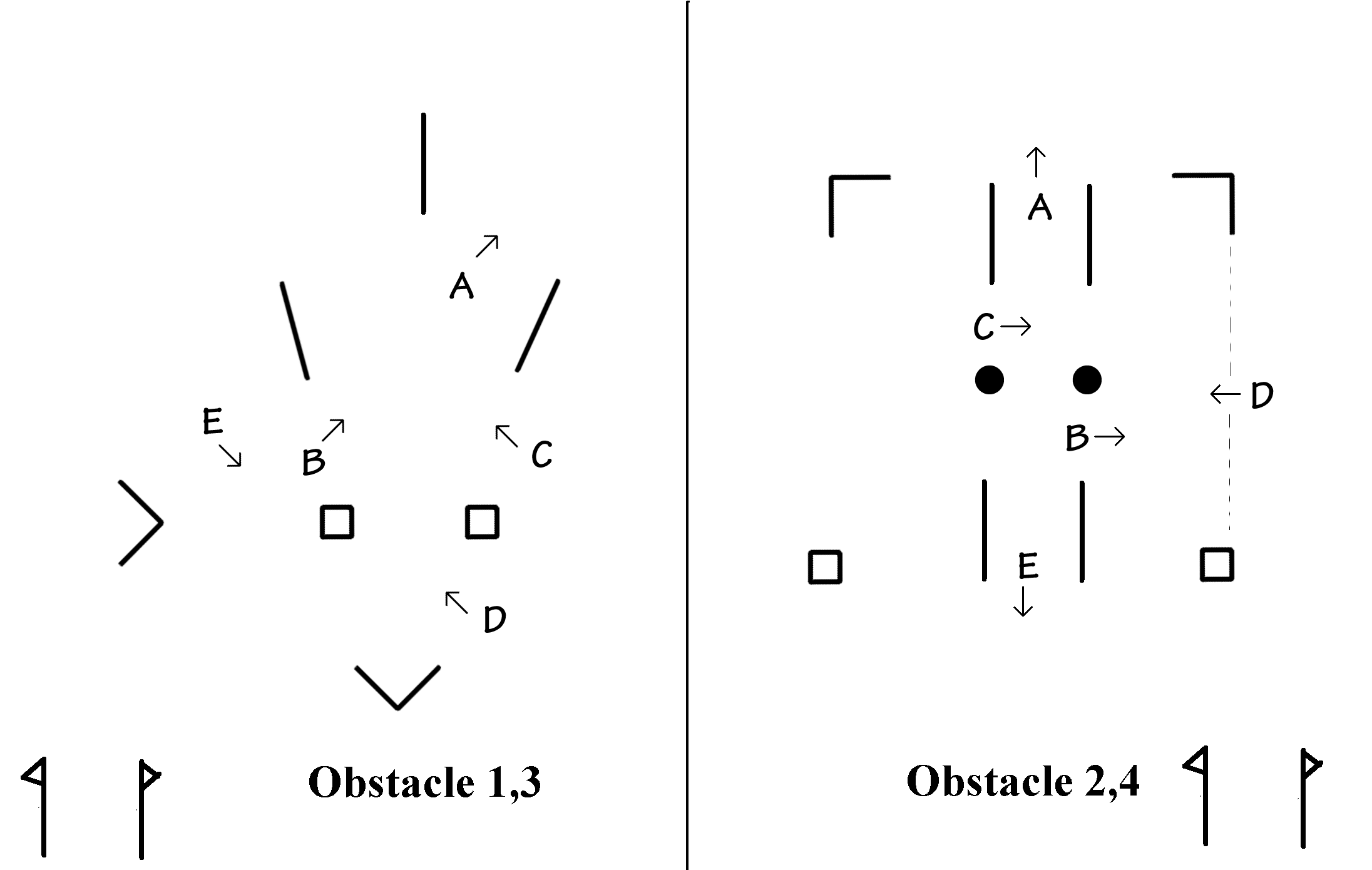 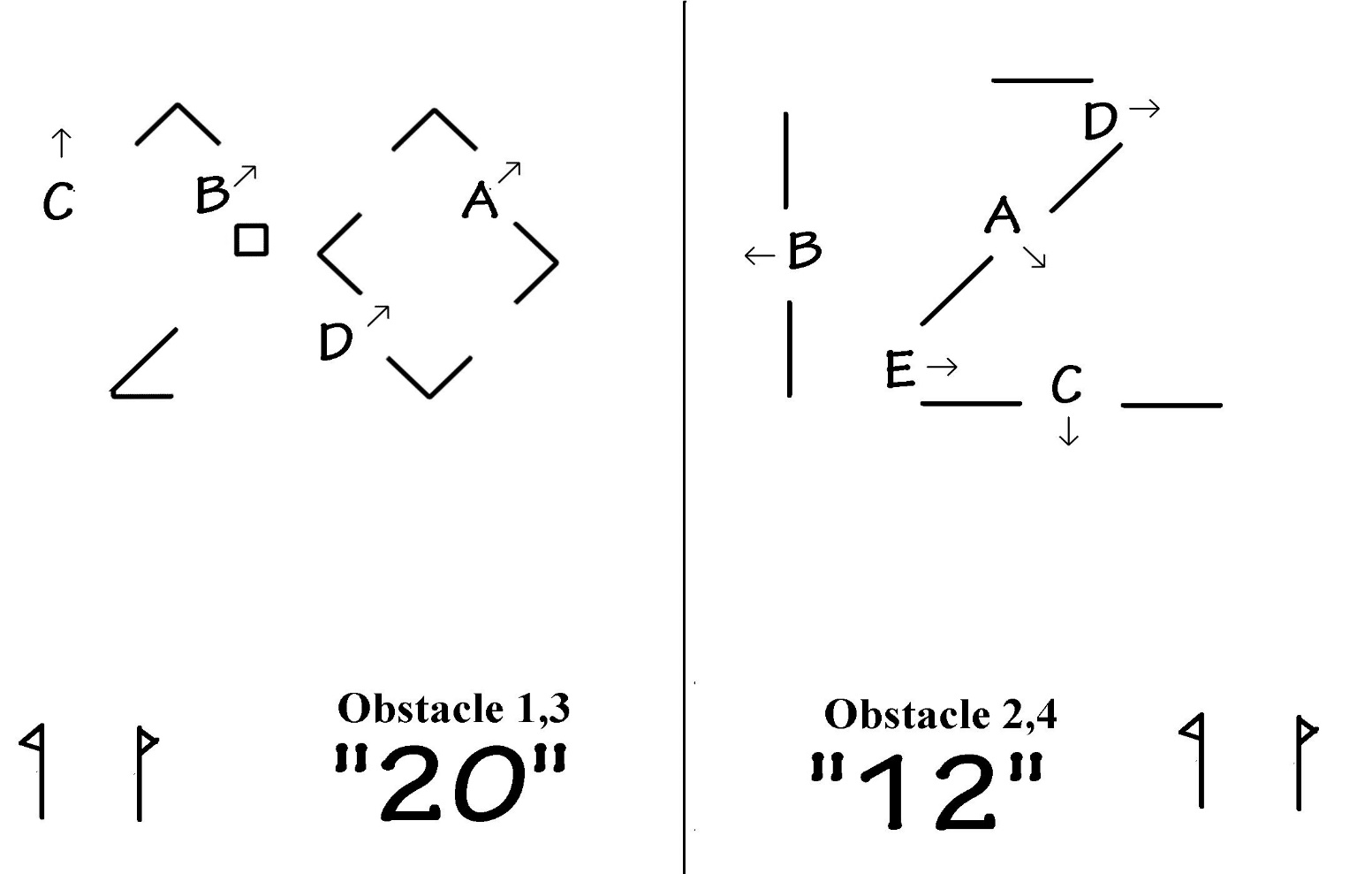 Wix 29 October 2012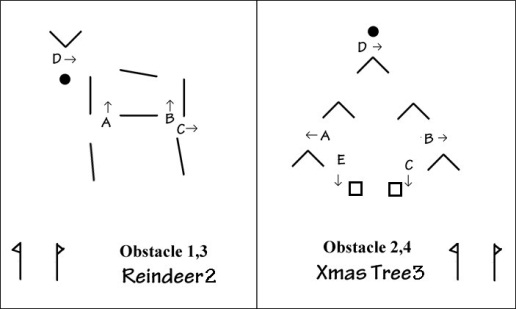 Wix 9 December 2012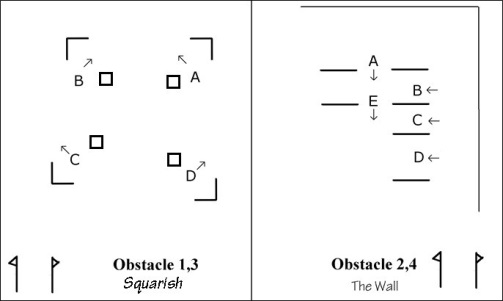 Wix 16 February 2013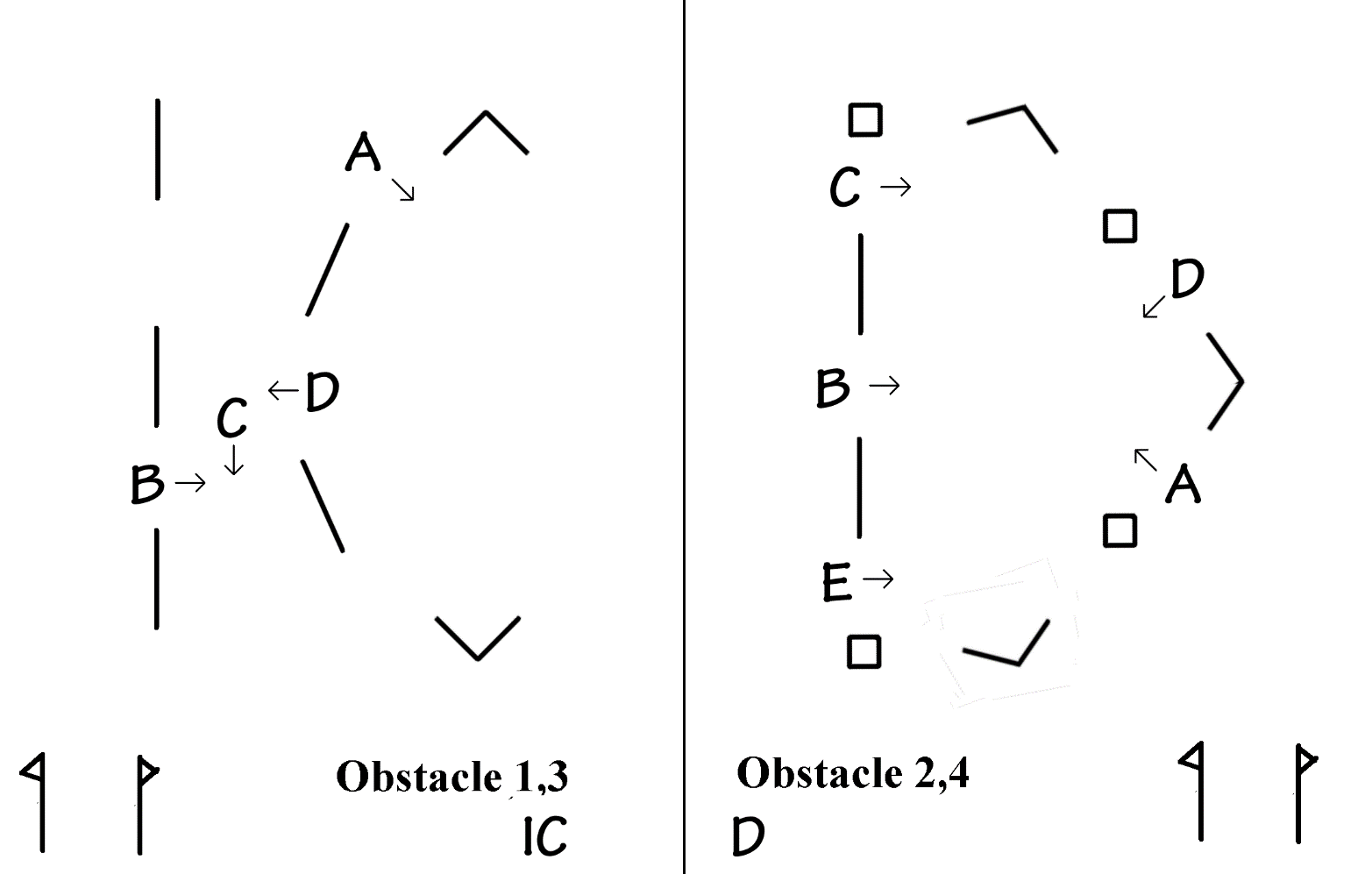 Wix 26 Oct 2013 “ICD”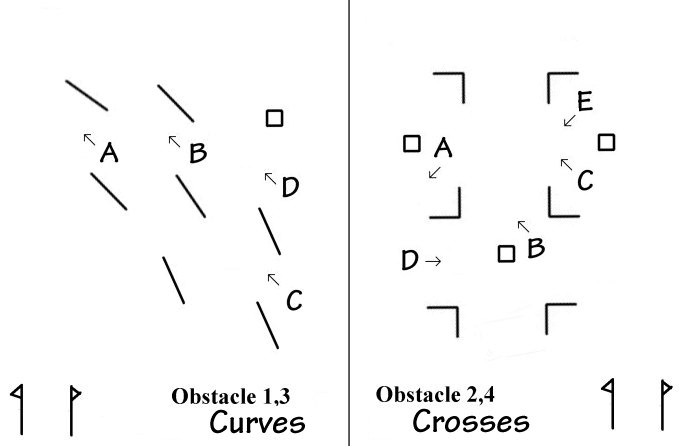 Wix 23 Nov 2013  “Curves and crosses”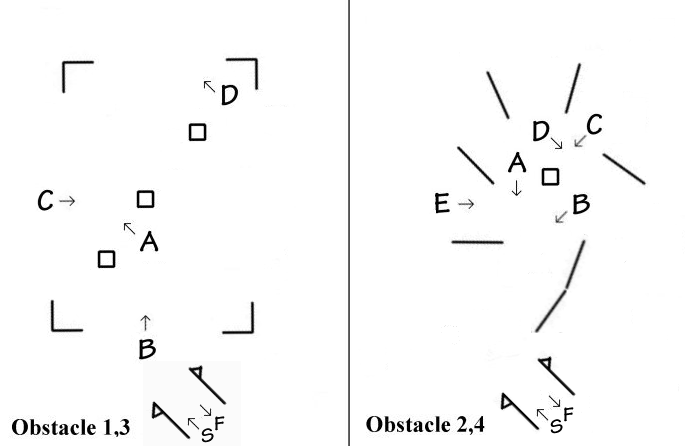 Wix 18 Jan 2014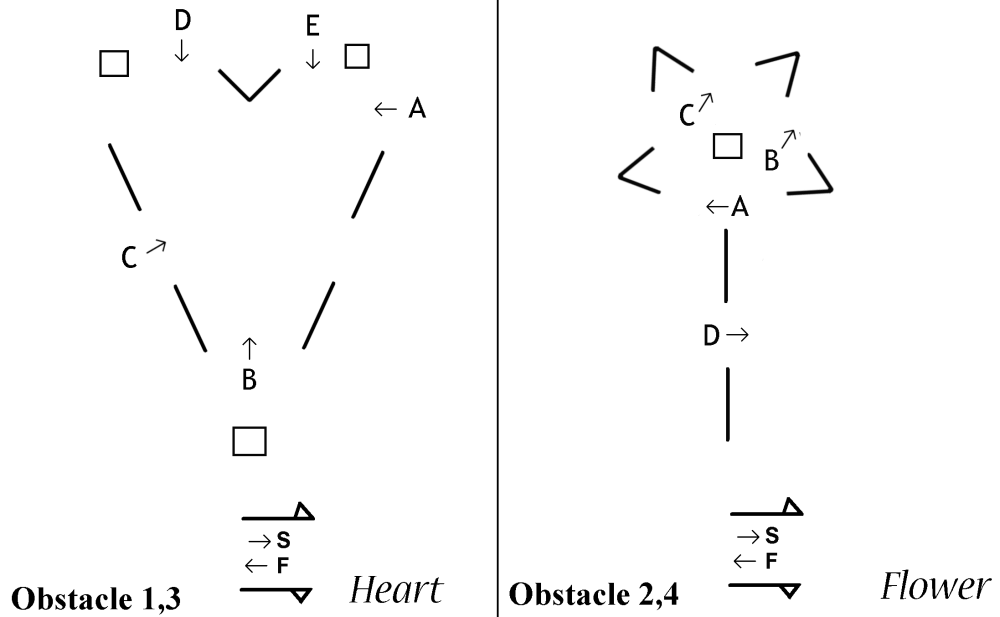 Wix 16 Feb 2014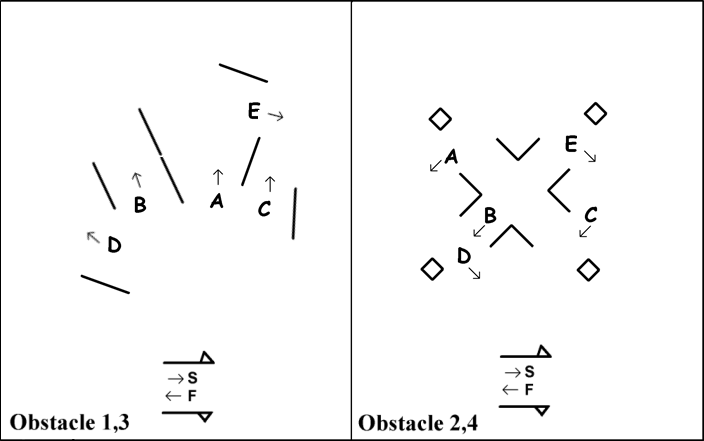 Wix 8th March 2014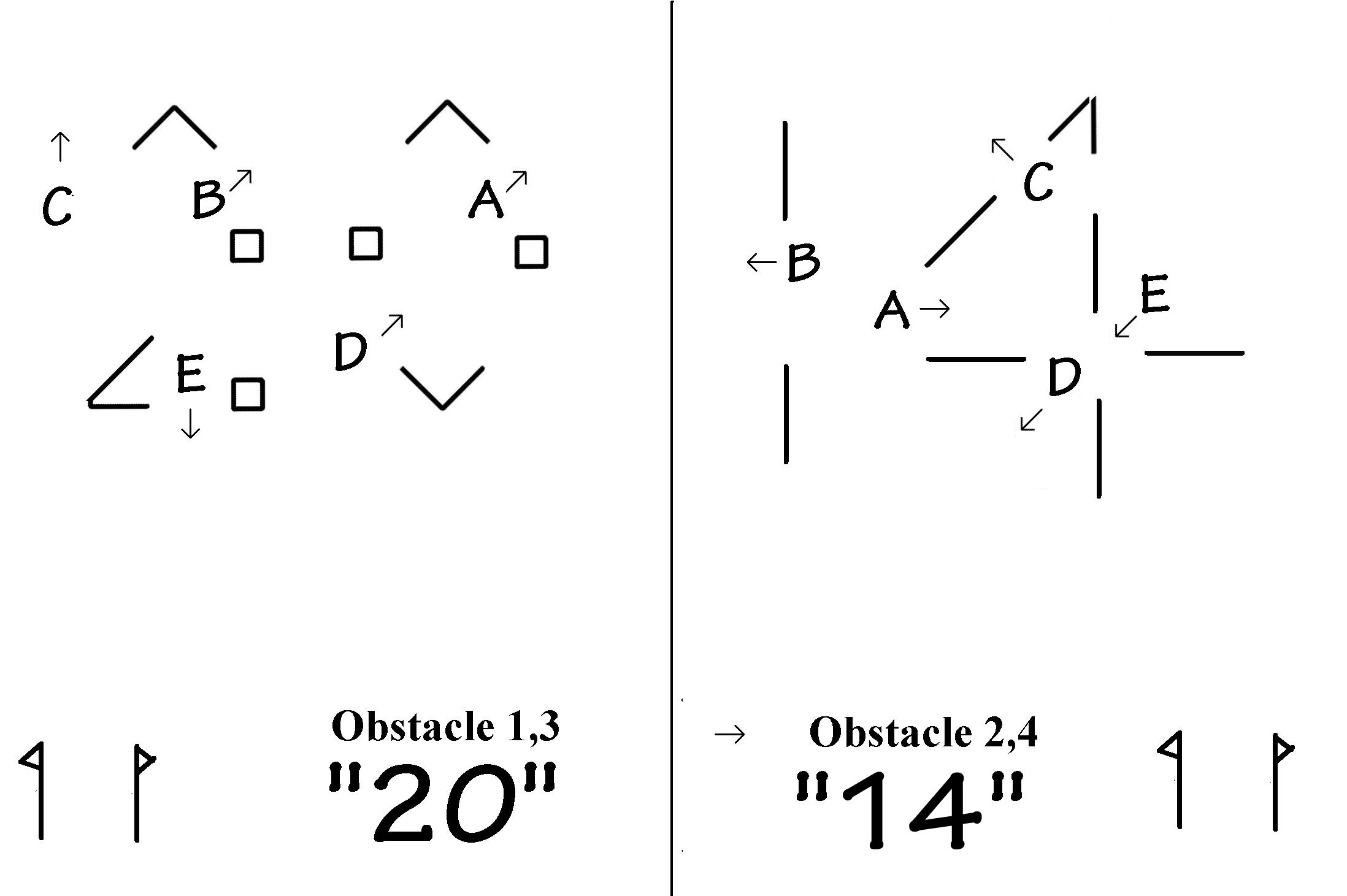 Wix 25th October 2014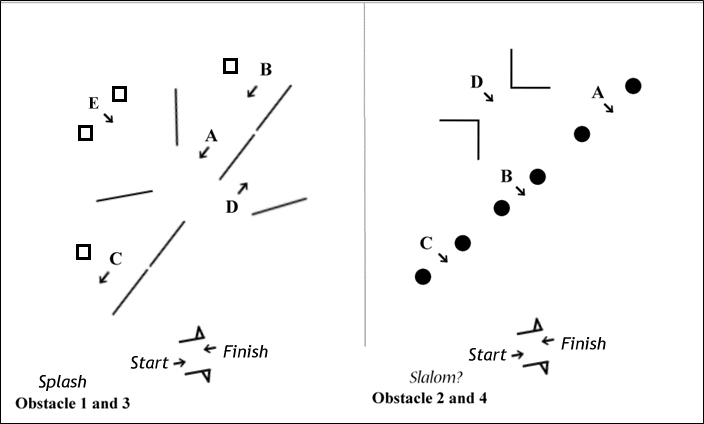 Wix 22nd November 2014                    (2/4  – see March 2009, 2007)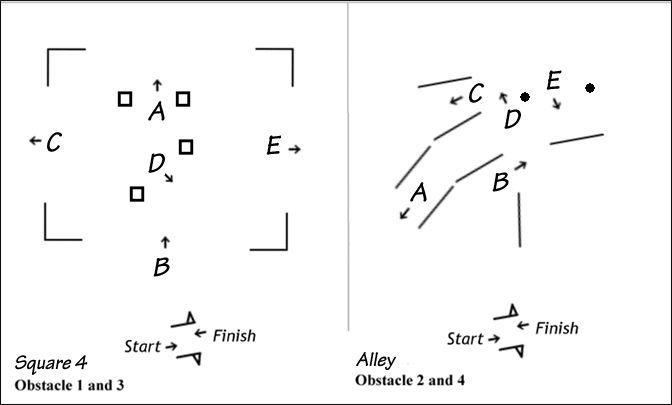 Wix 17 January 2015        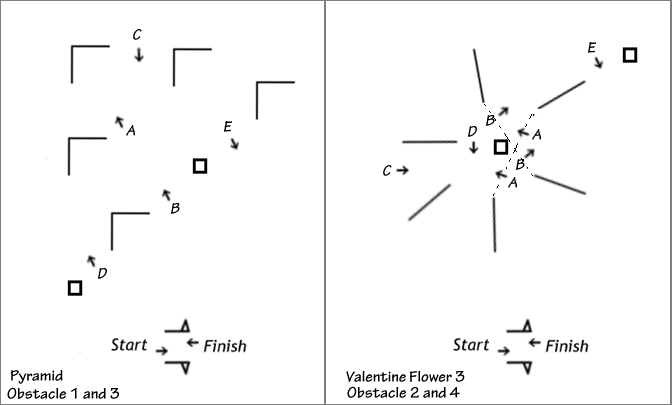 Wix 15 February 2015        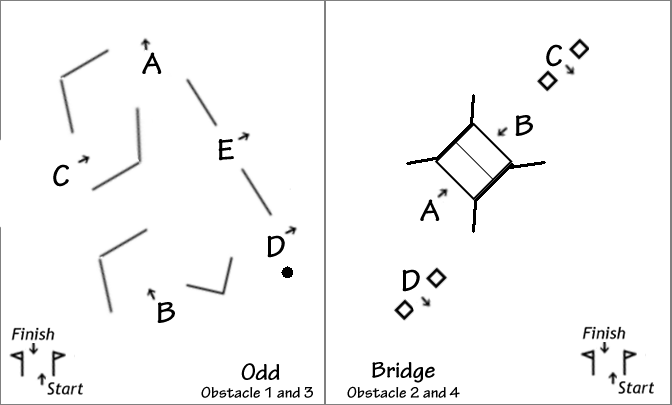 Wix 7 March 2015 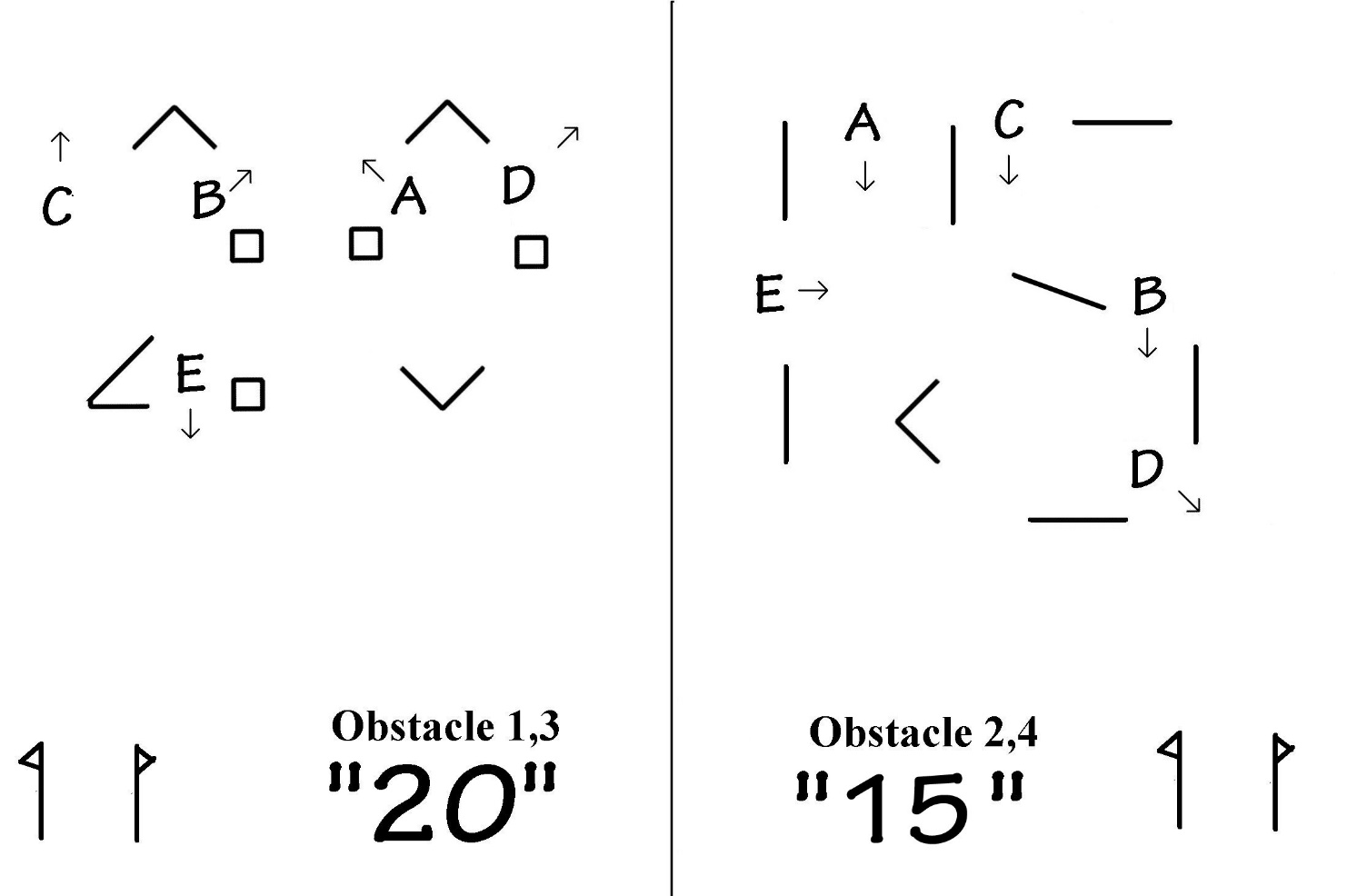 Wix 24 Oct 2015


Wix 29 Nov 2015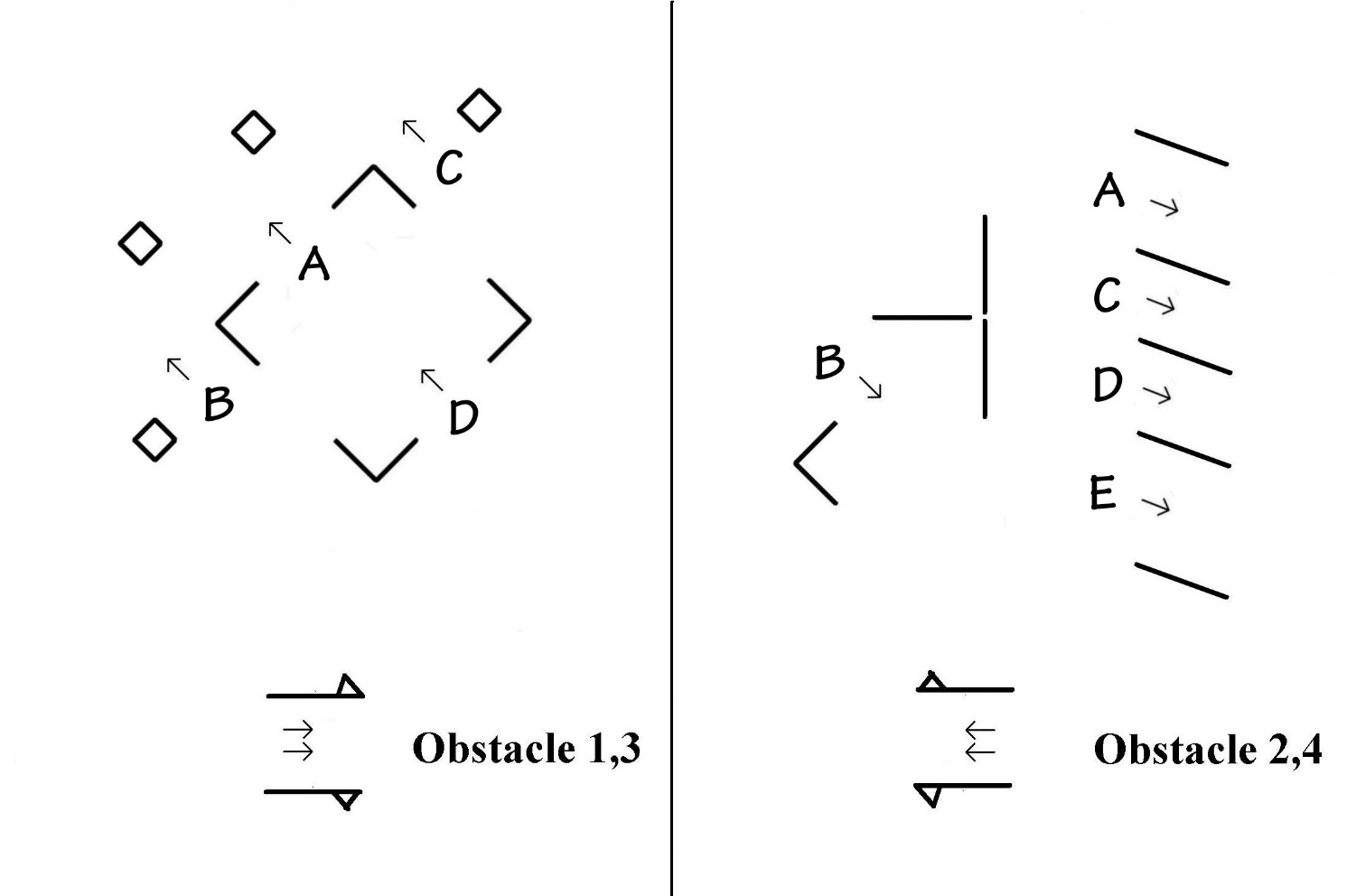 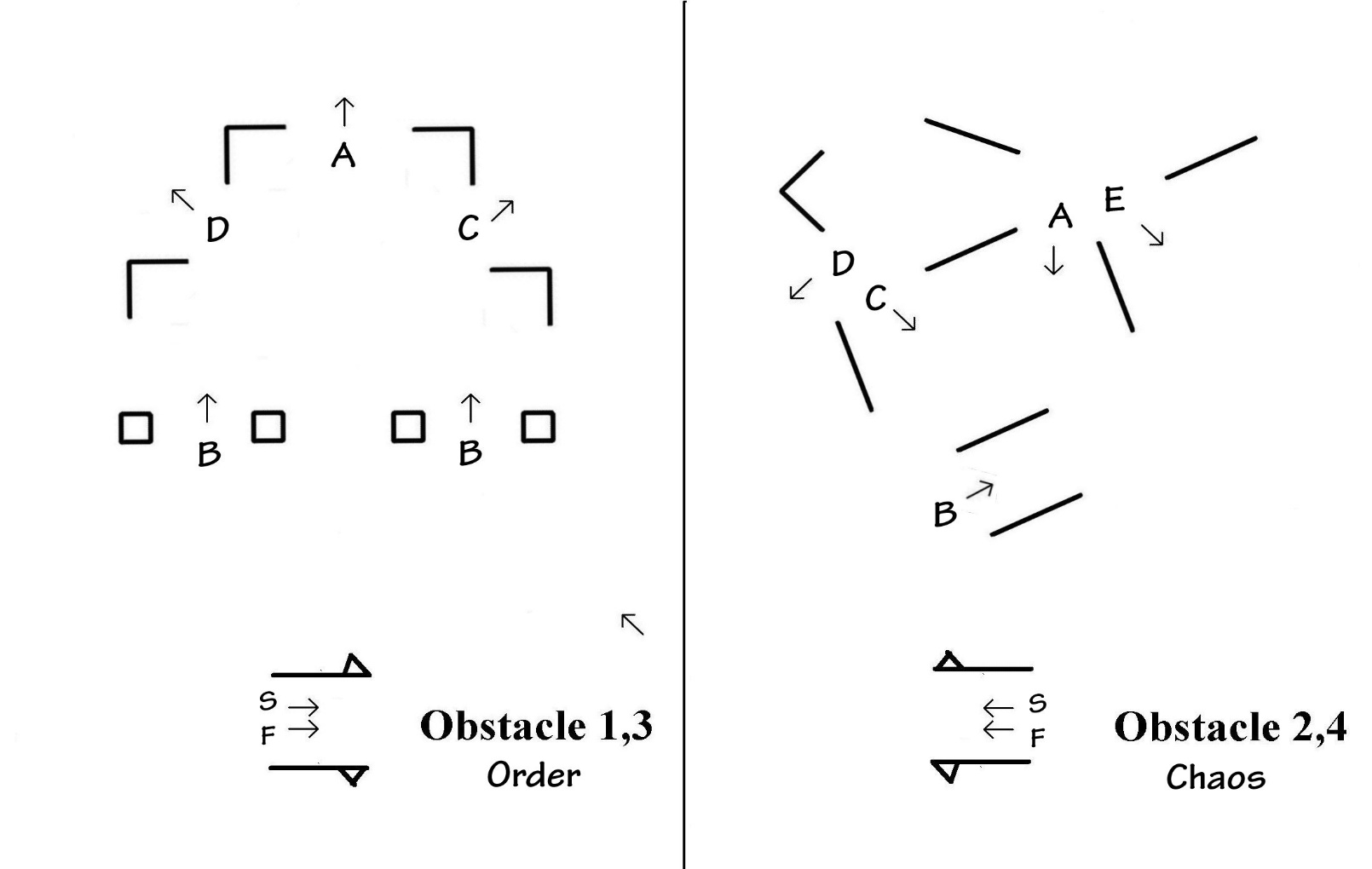 Wix 23 Jan 2016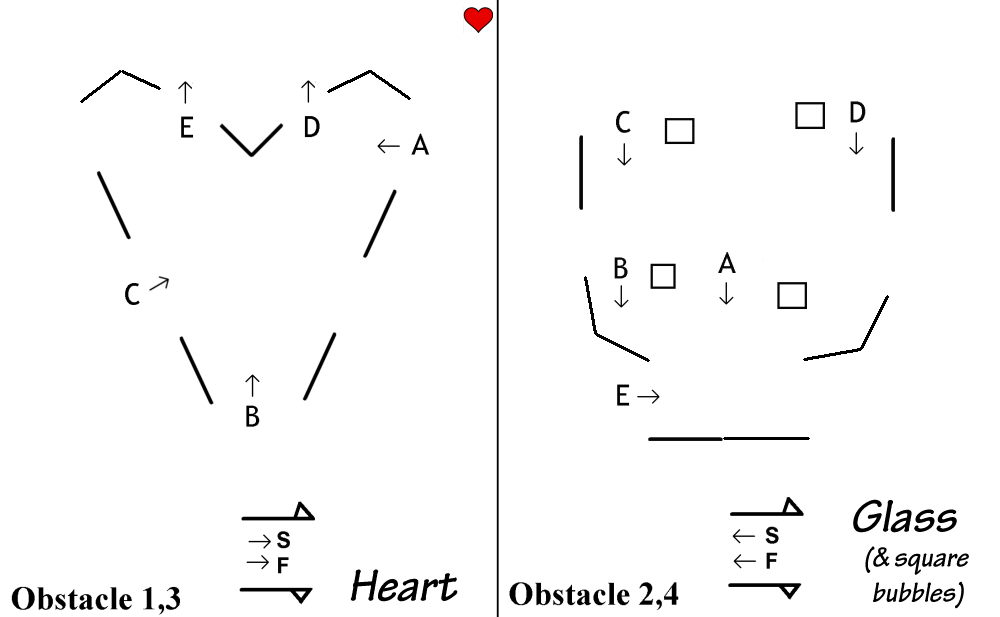 Wix 14 Feb 2016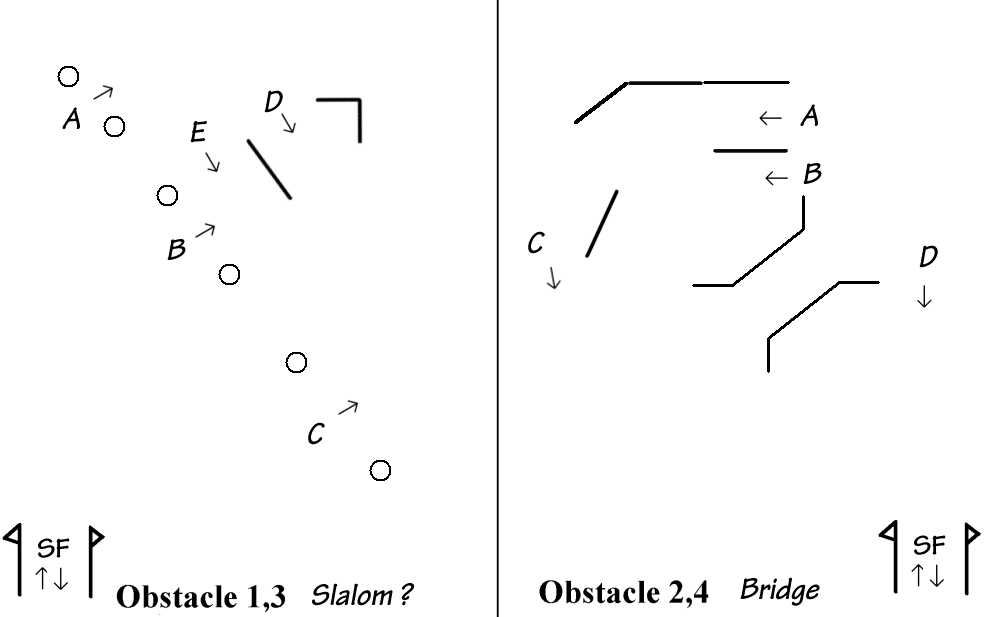 Wix 13 March 2016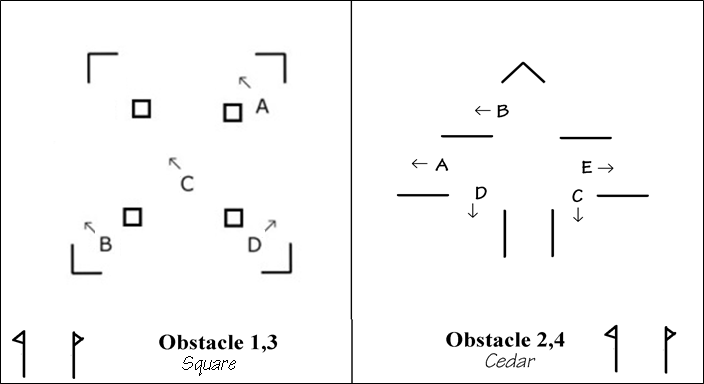 Wix 22 October 2016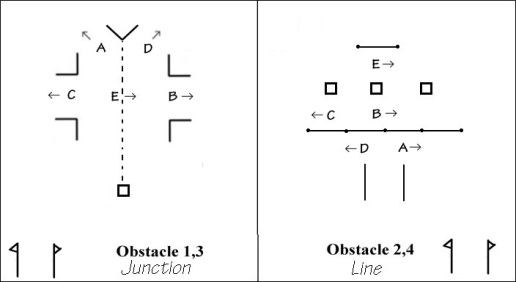 Wix 26 November 2016Wix 21 January 2017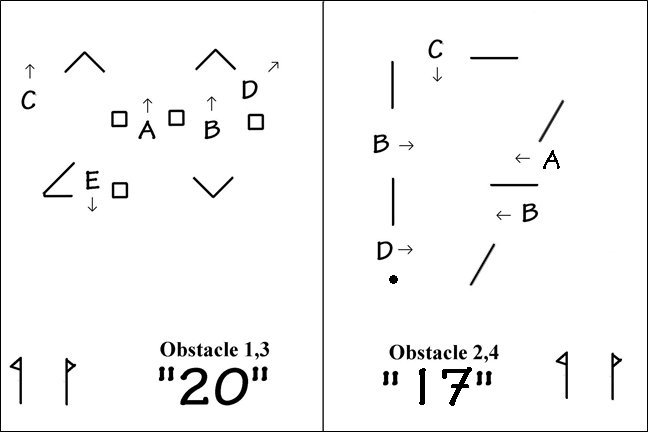 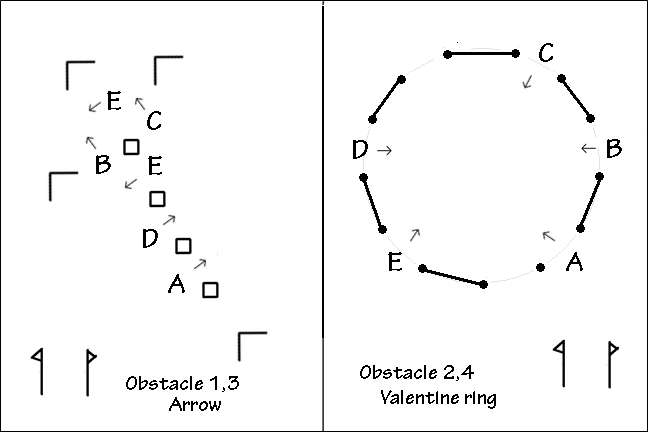 Wix 11 February 2017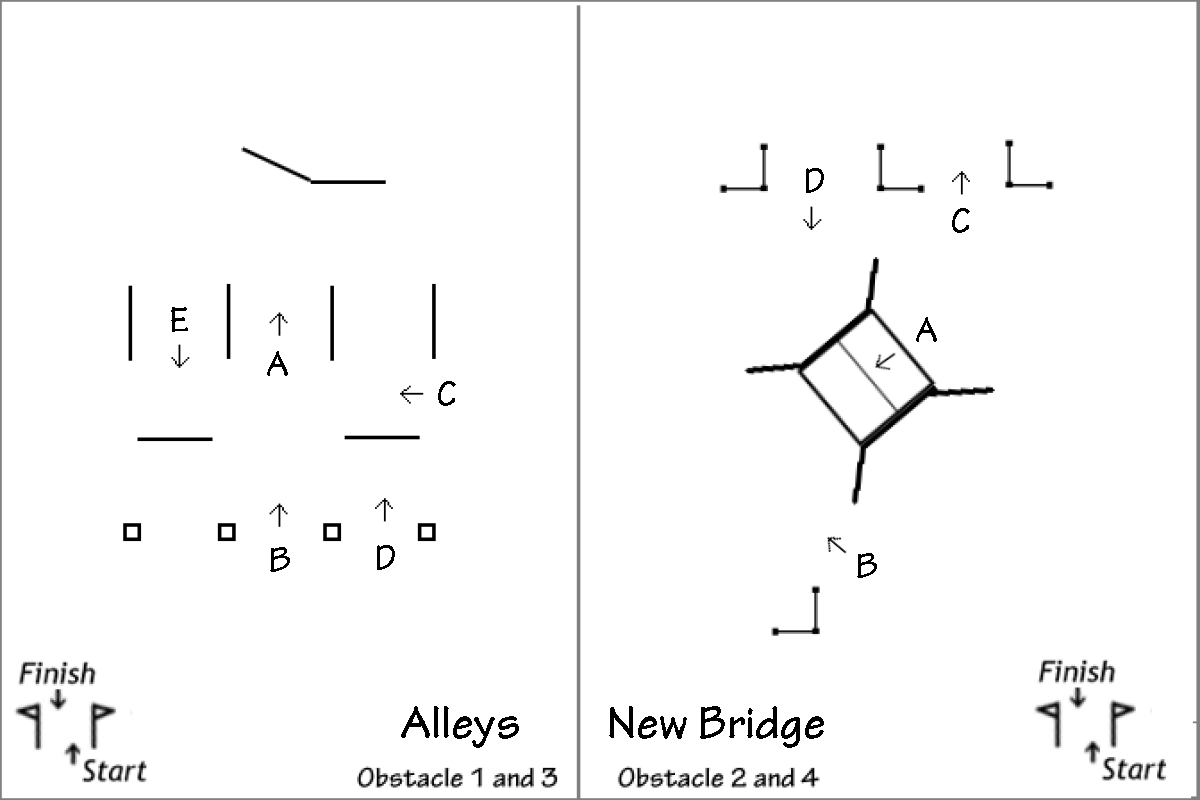 Wix 11 March 2017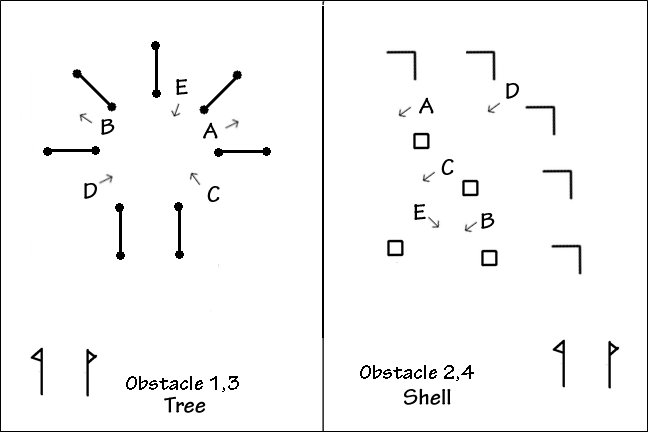 Wix 21 October 2017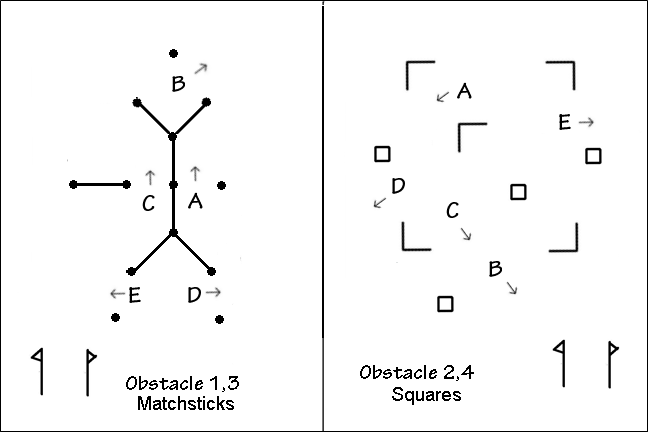 Wix 25 November 2017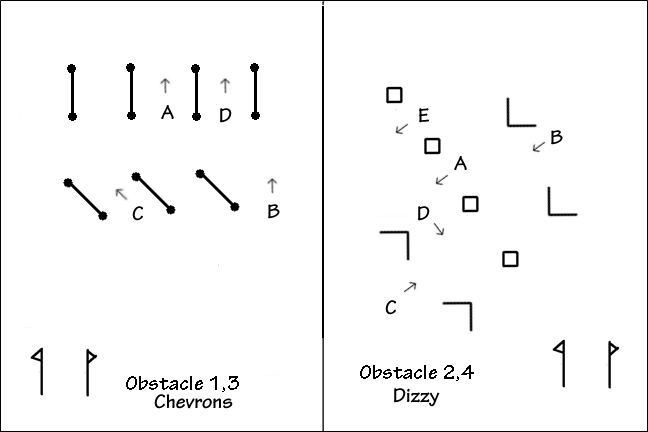 Wix 27 Jan 2018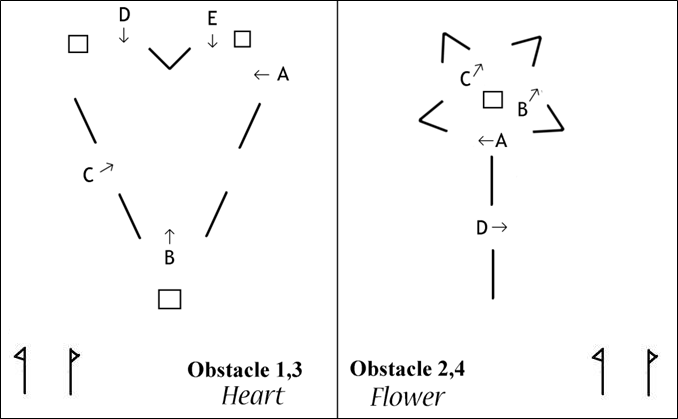 Wix 10 Feb 2018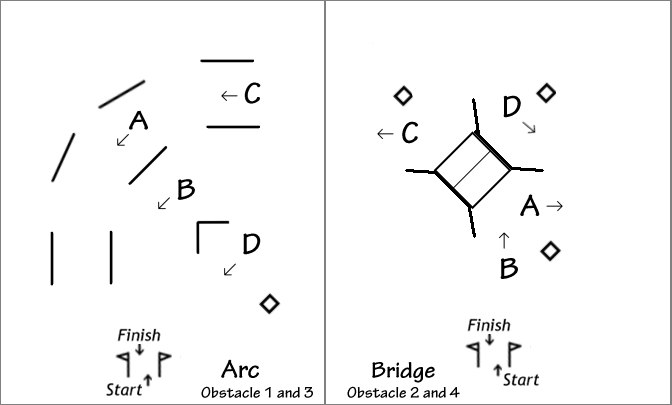 Wix 11 March 2018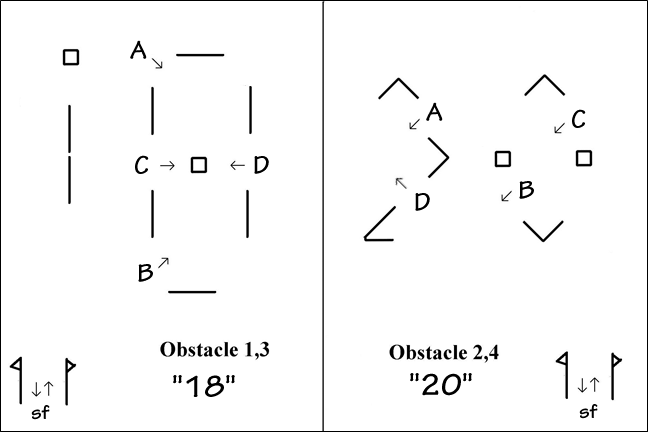 Wix 27 Oct 2018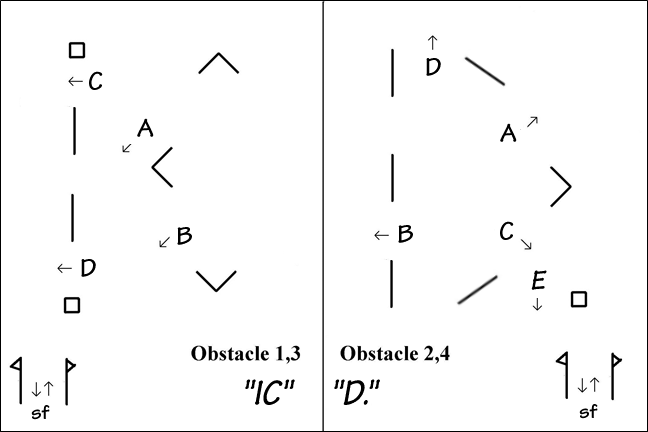 Wix 24 Nov 2018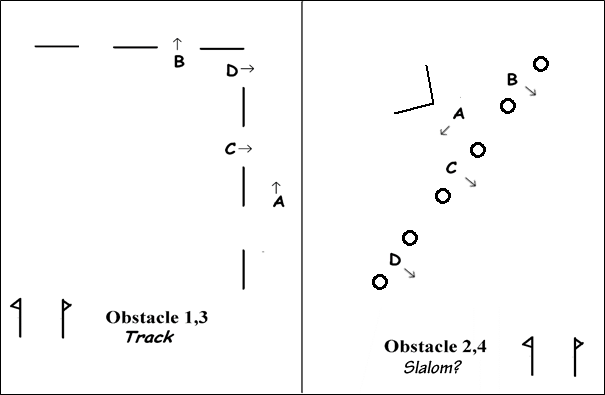 Wix 26 Jan 2019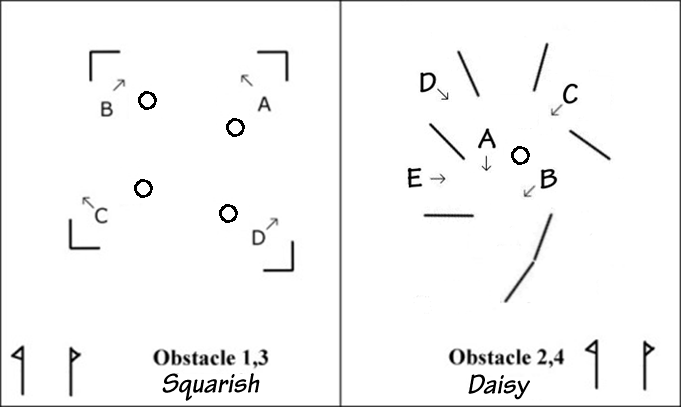 Wix 10 Feb 2019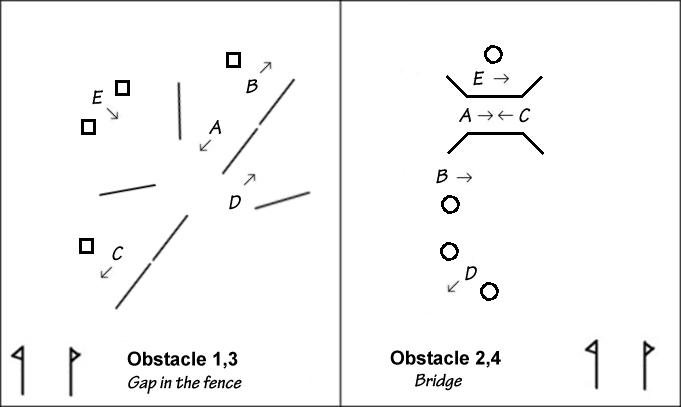 Wix 10 March 2019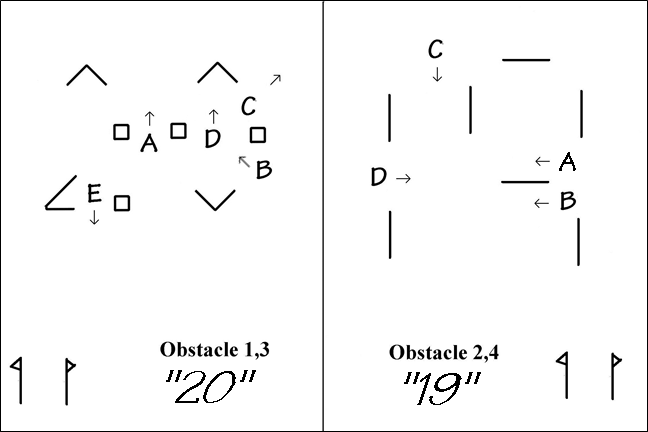 Wix 26 October 2019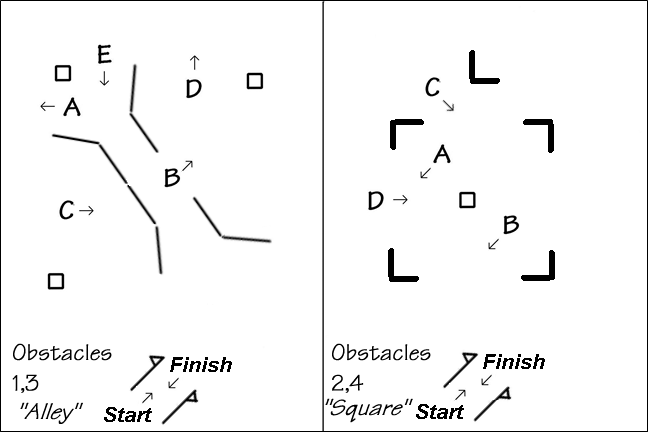 Wix 23 November 2019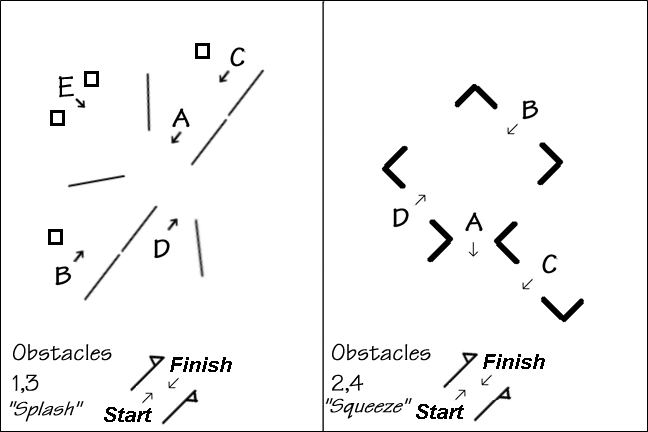 Wix 25 Jan 2020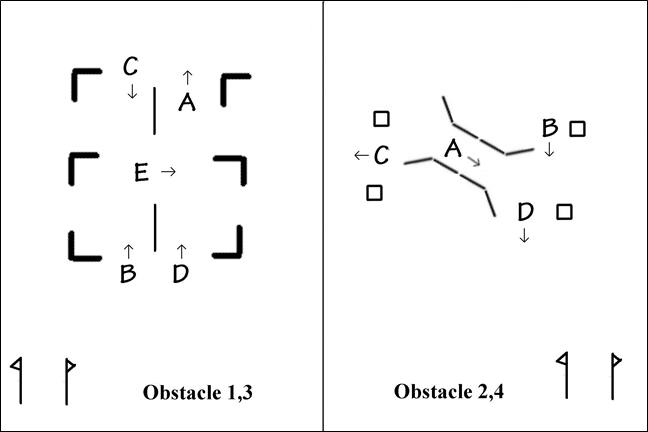 Wix 8 Mar 2020
Wix 25 October 2020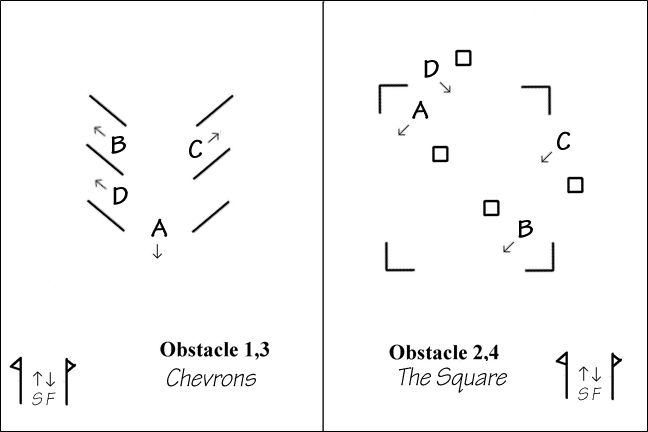 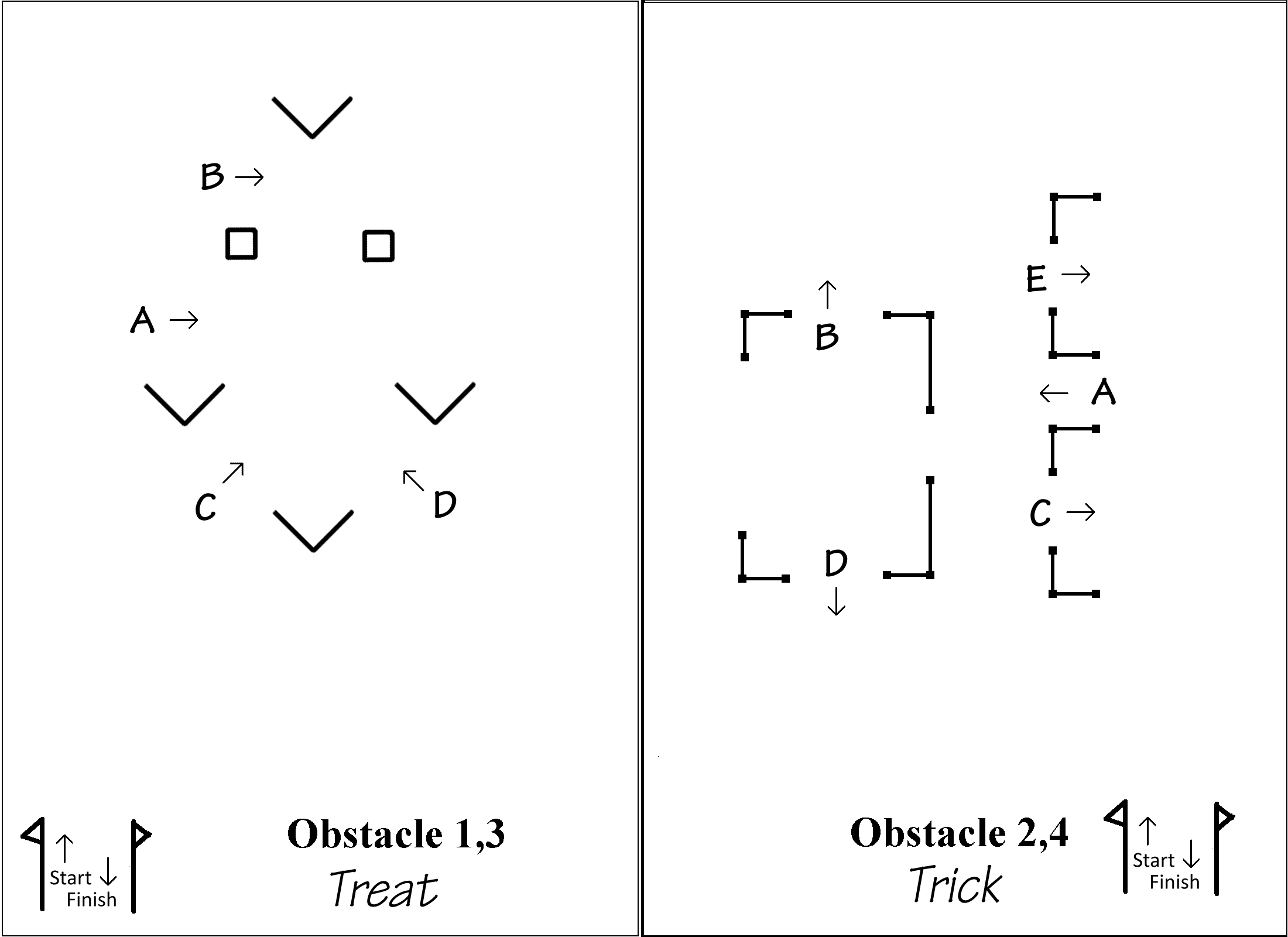 Wix 16 October 2021 

Wix 21 November 2021					Wix 23 January 2022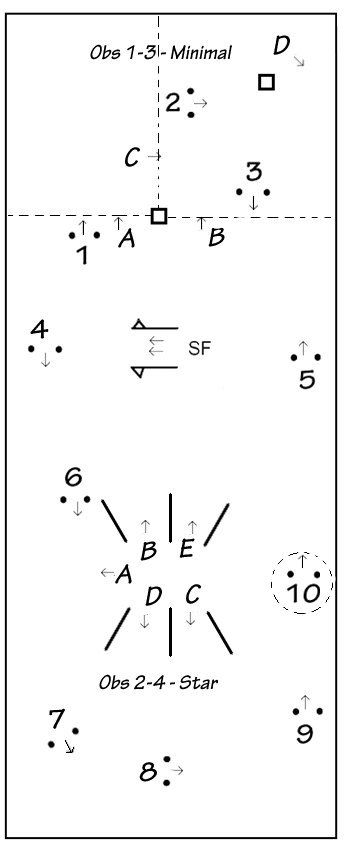 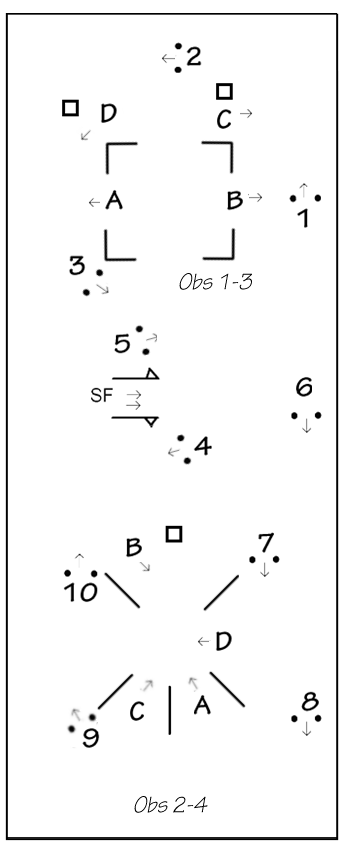 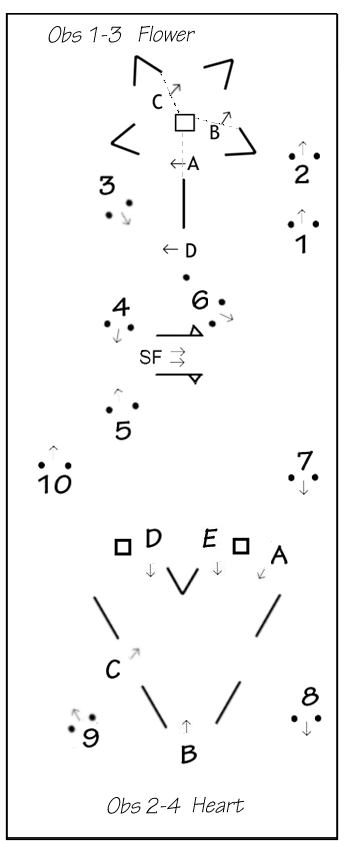        Wix 13 February 2022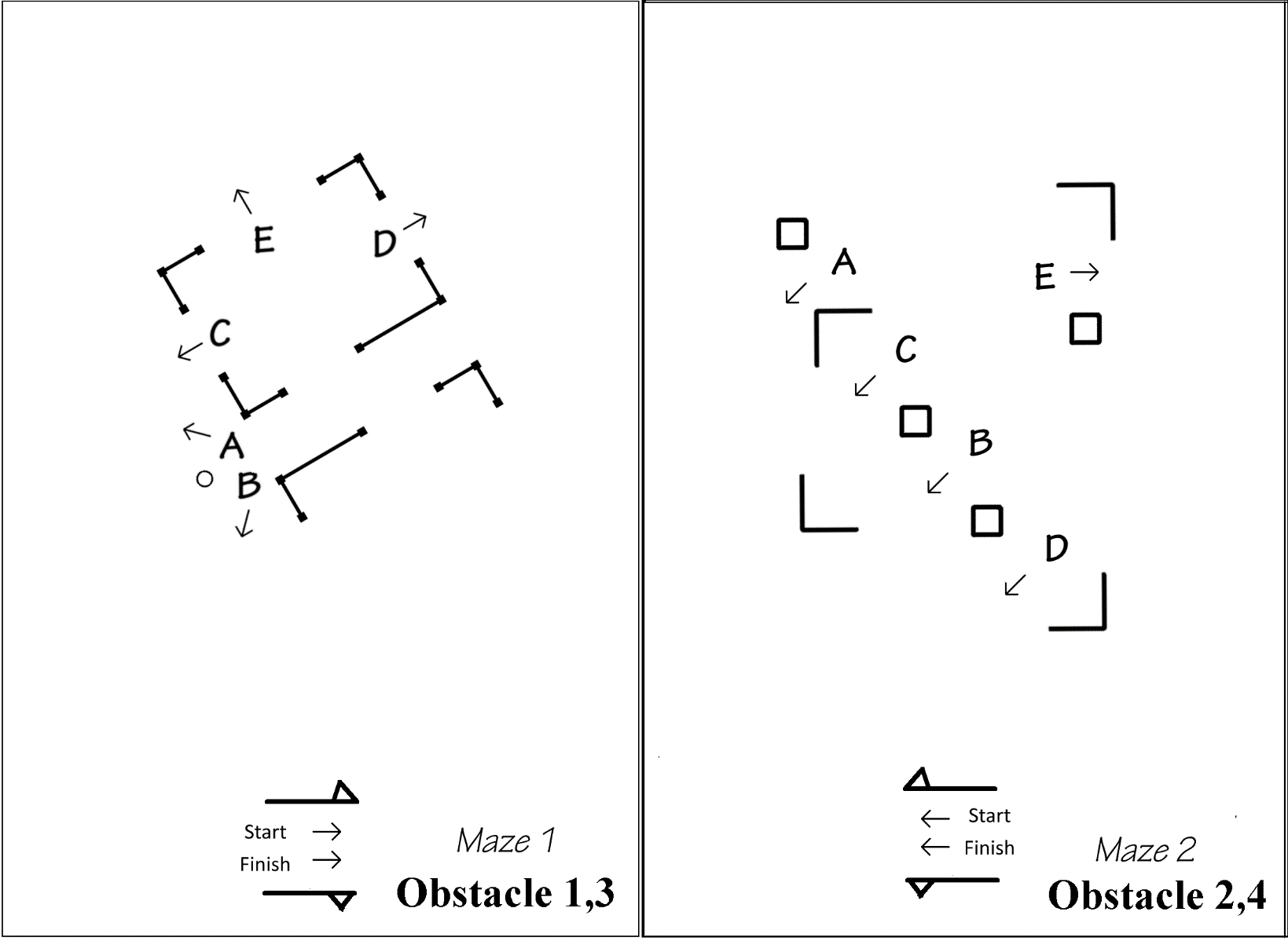 Wix 13 March 2022    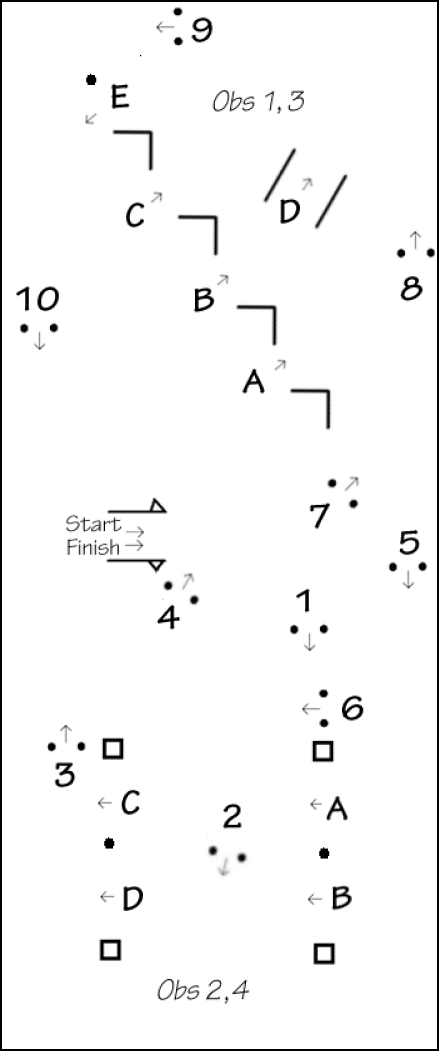 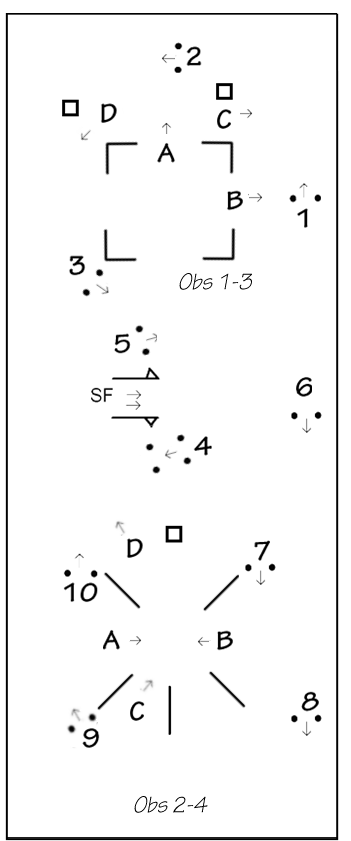 Wix 8 Oct 2022						Wix 20 Nov 2022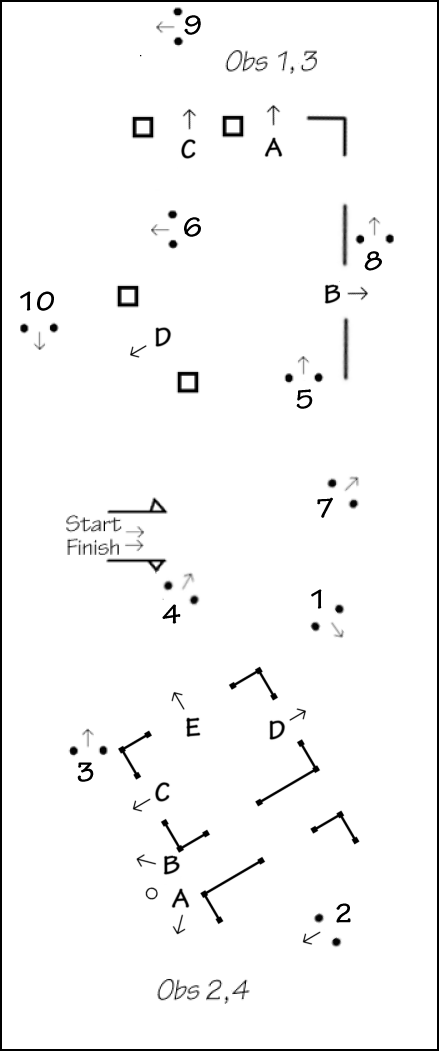 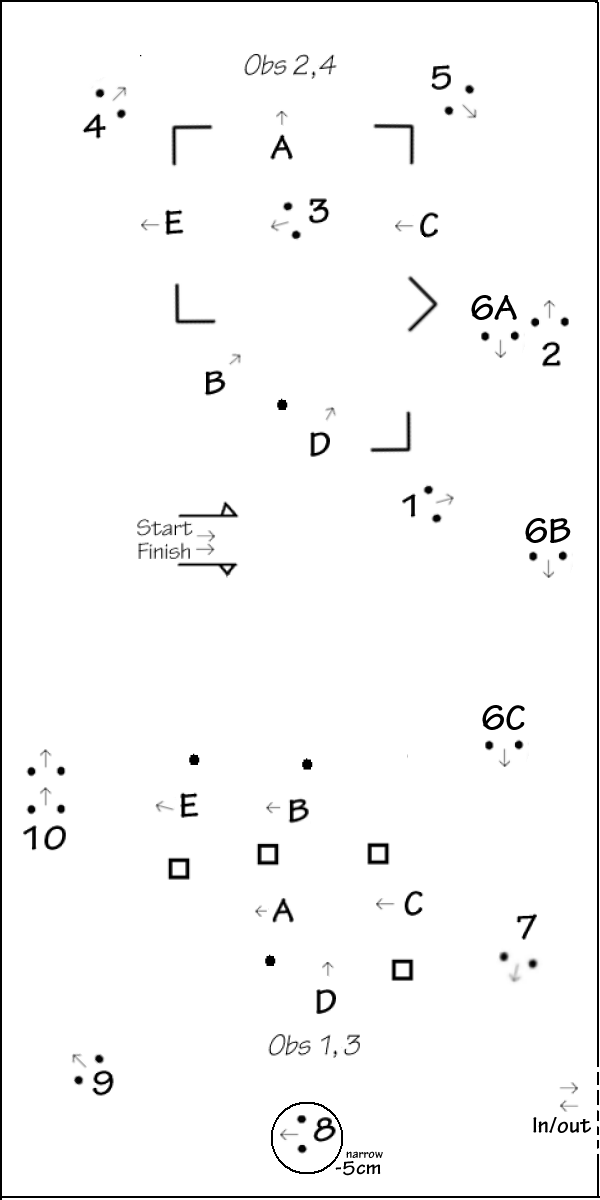 Wix 29 Jan 2023							 Beechwood 19 March 2023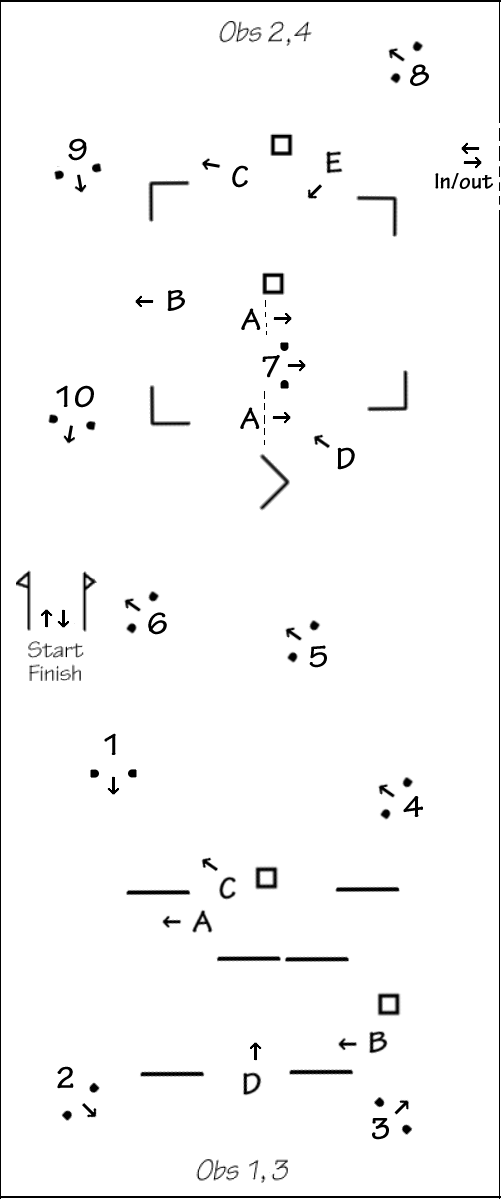 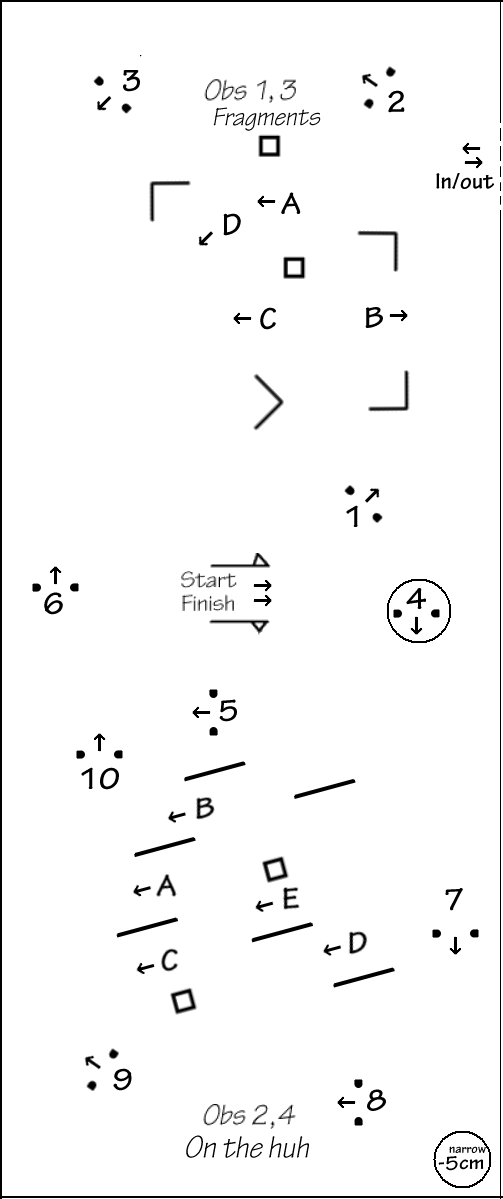               Beechwood 29 October 2023			Beechwood 26 Nov 2023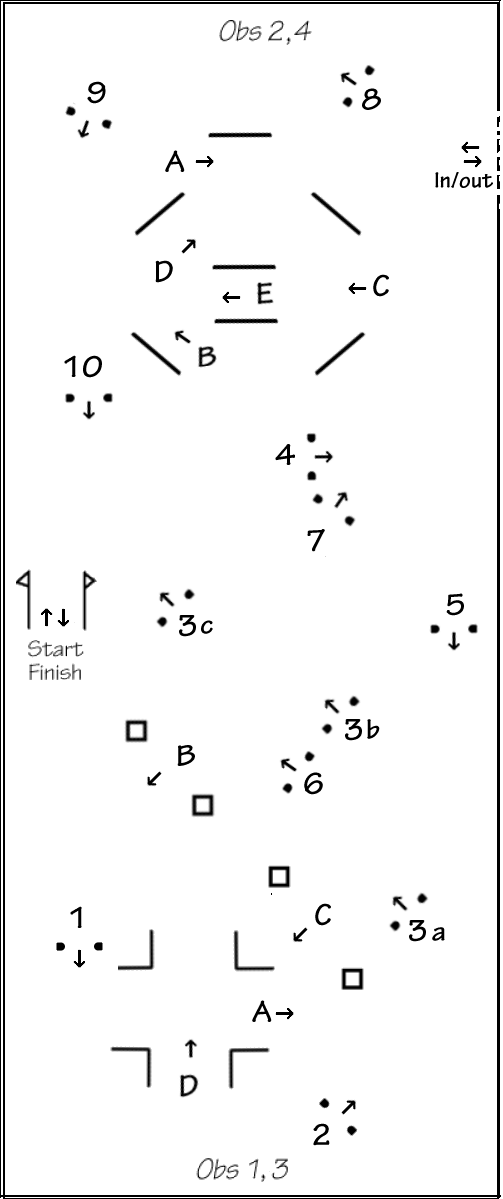           Beechwood 28 Jan 2024	World cup style events: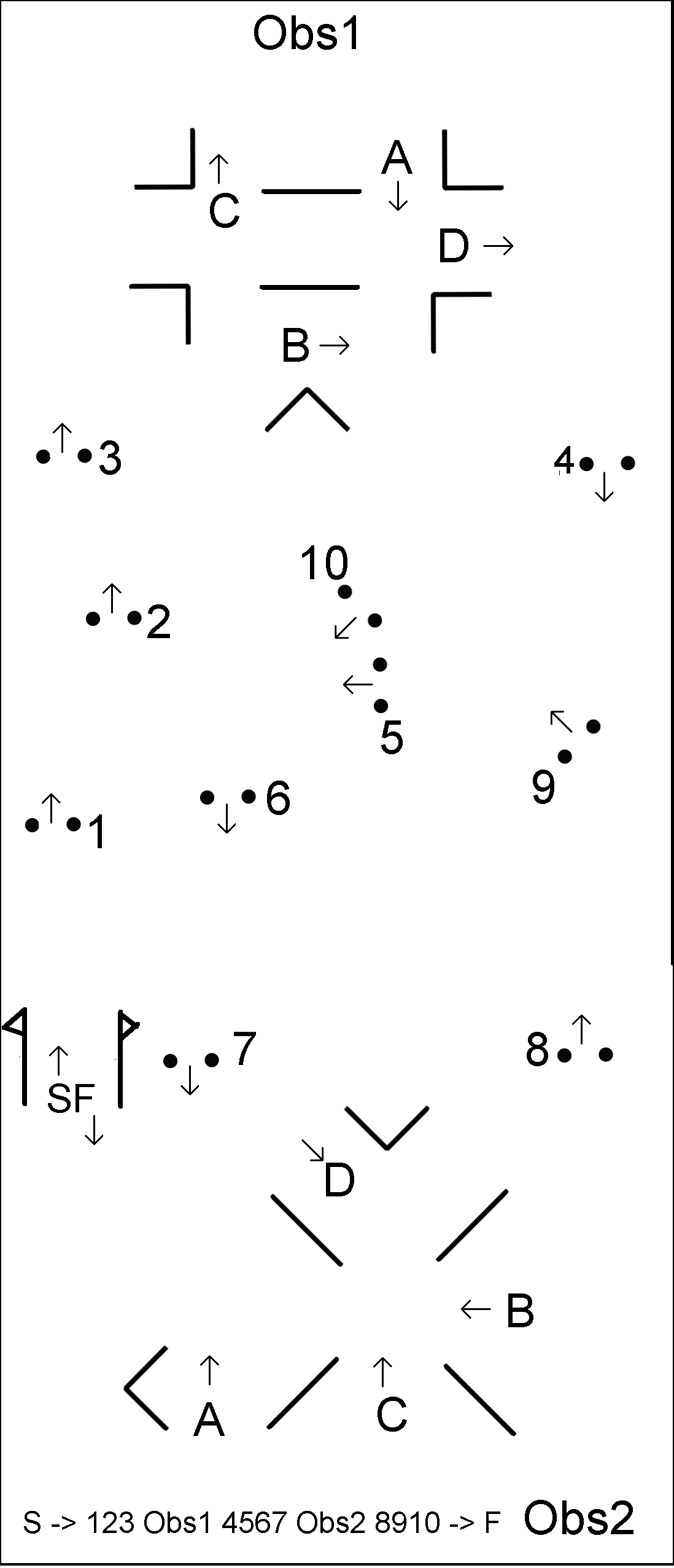 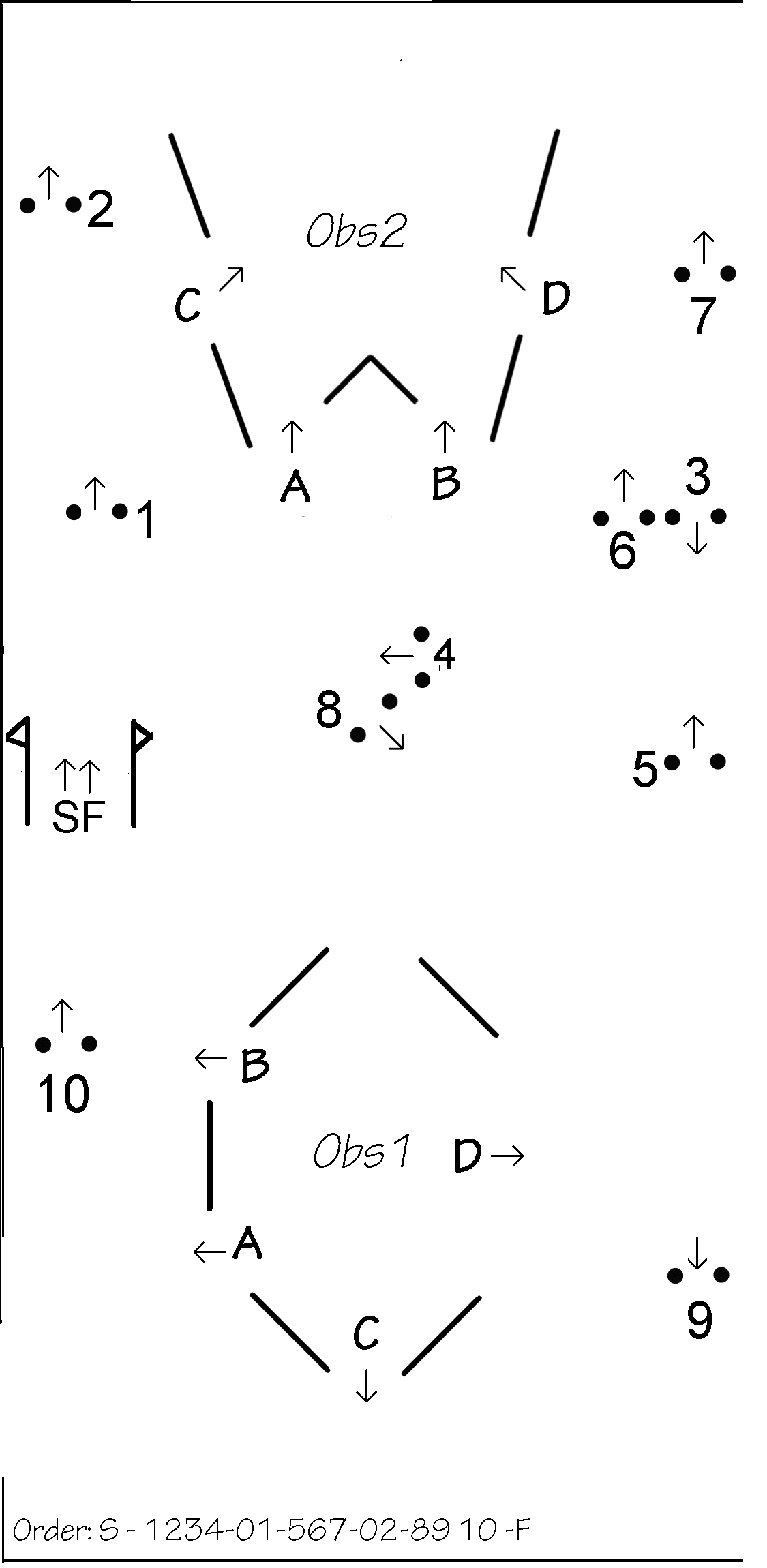 							W CWix 24 January 2009					Wix 30 December 2009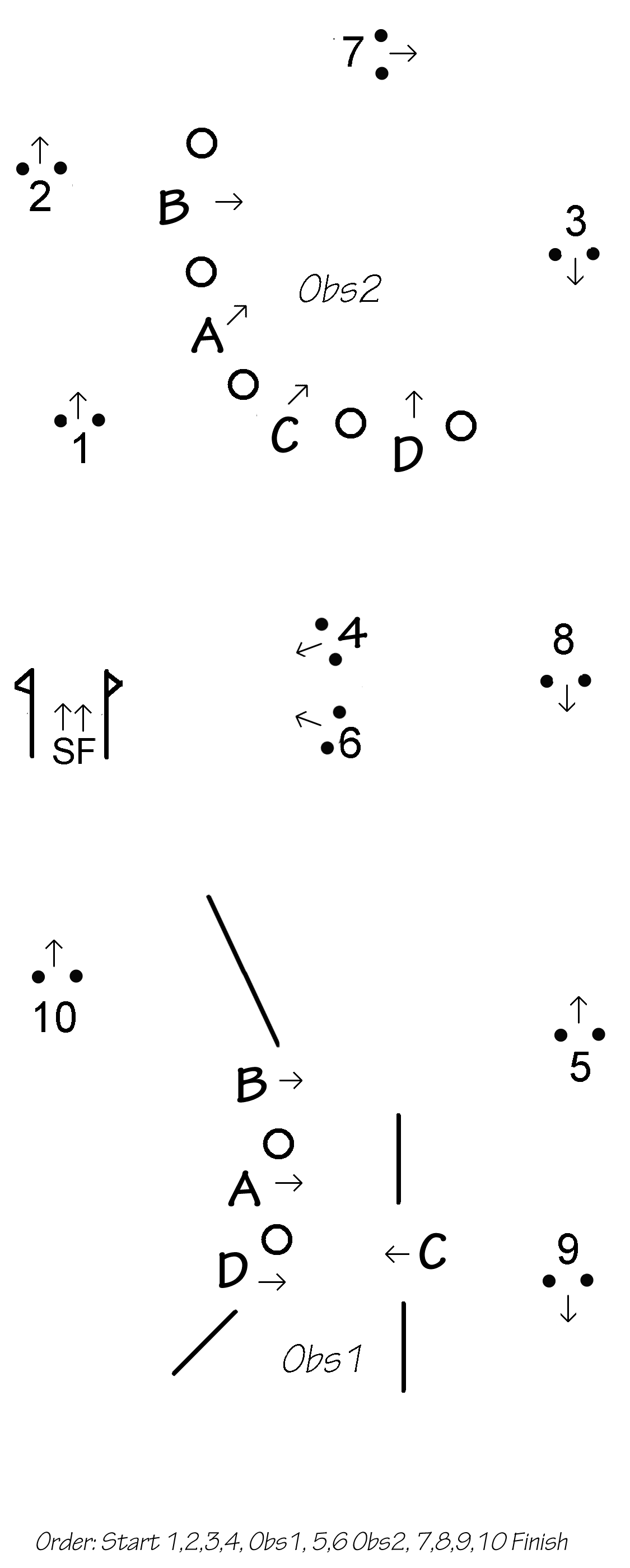 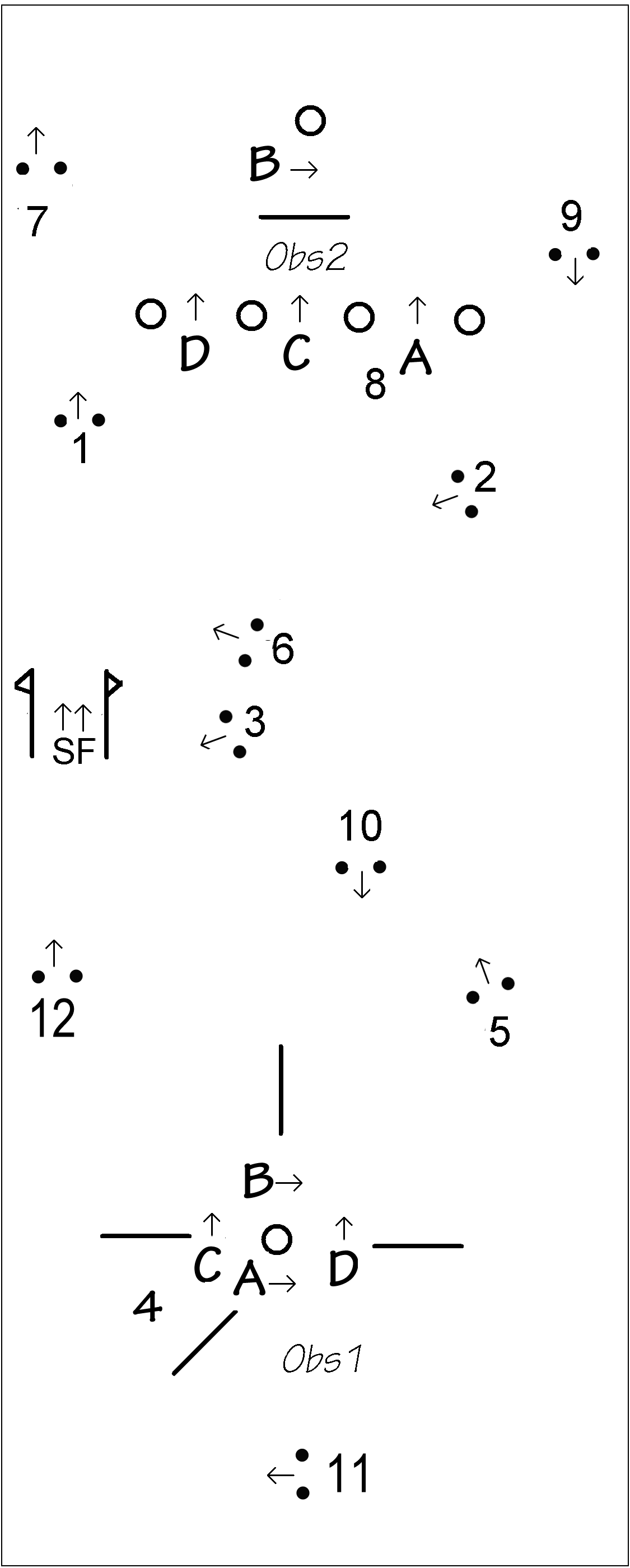 Wix 30 Dec 2010						Wix 31 Dec 2011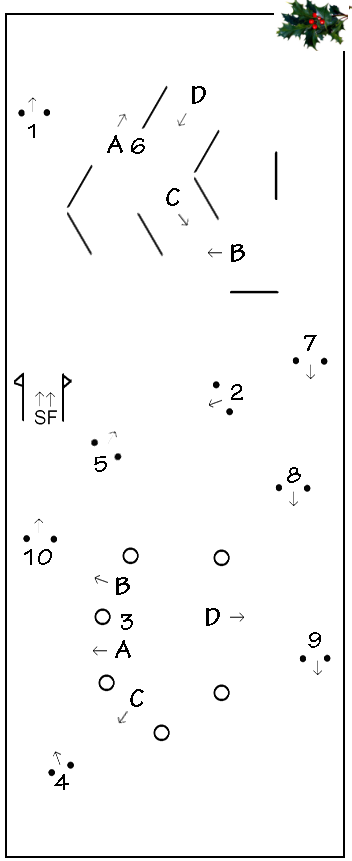 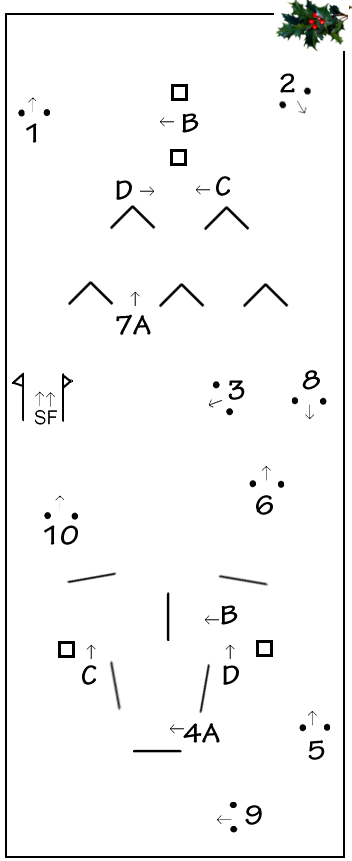  Wix 29 Dec 2012 (cones at 175cm)			      Wix 29 Dec 2013 (cones at 175cm)  Xmas Tree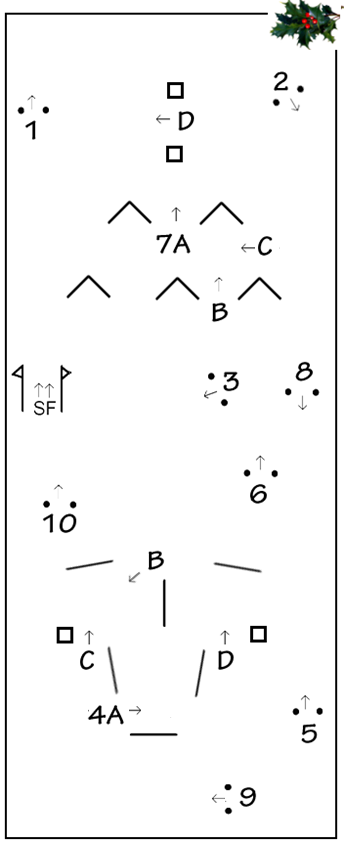 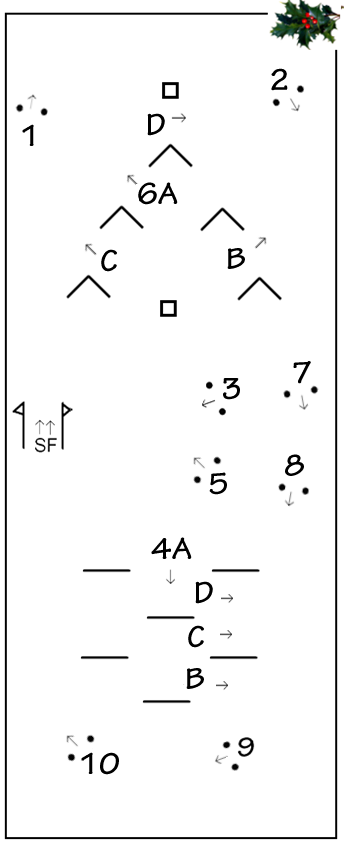 Wix 28 Dec 2014 (cones at 175cm)                                 Wix 30 Dec 2015 (cones at 175cm)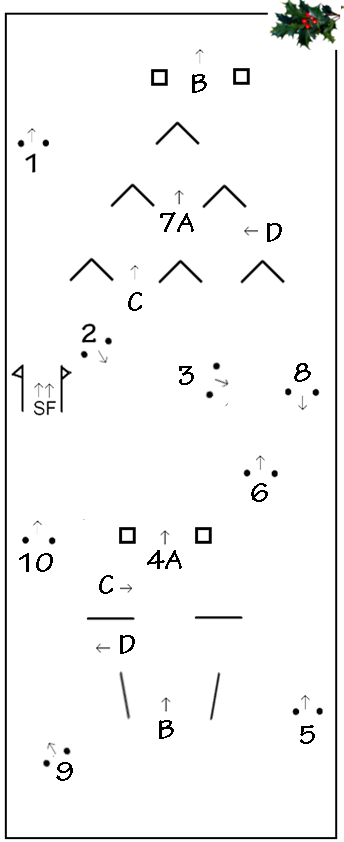 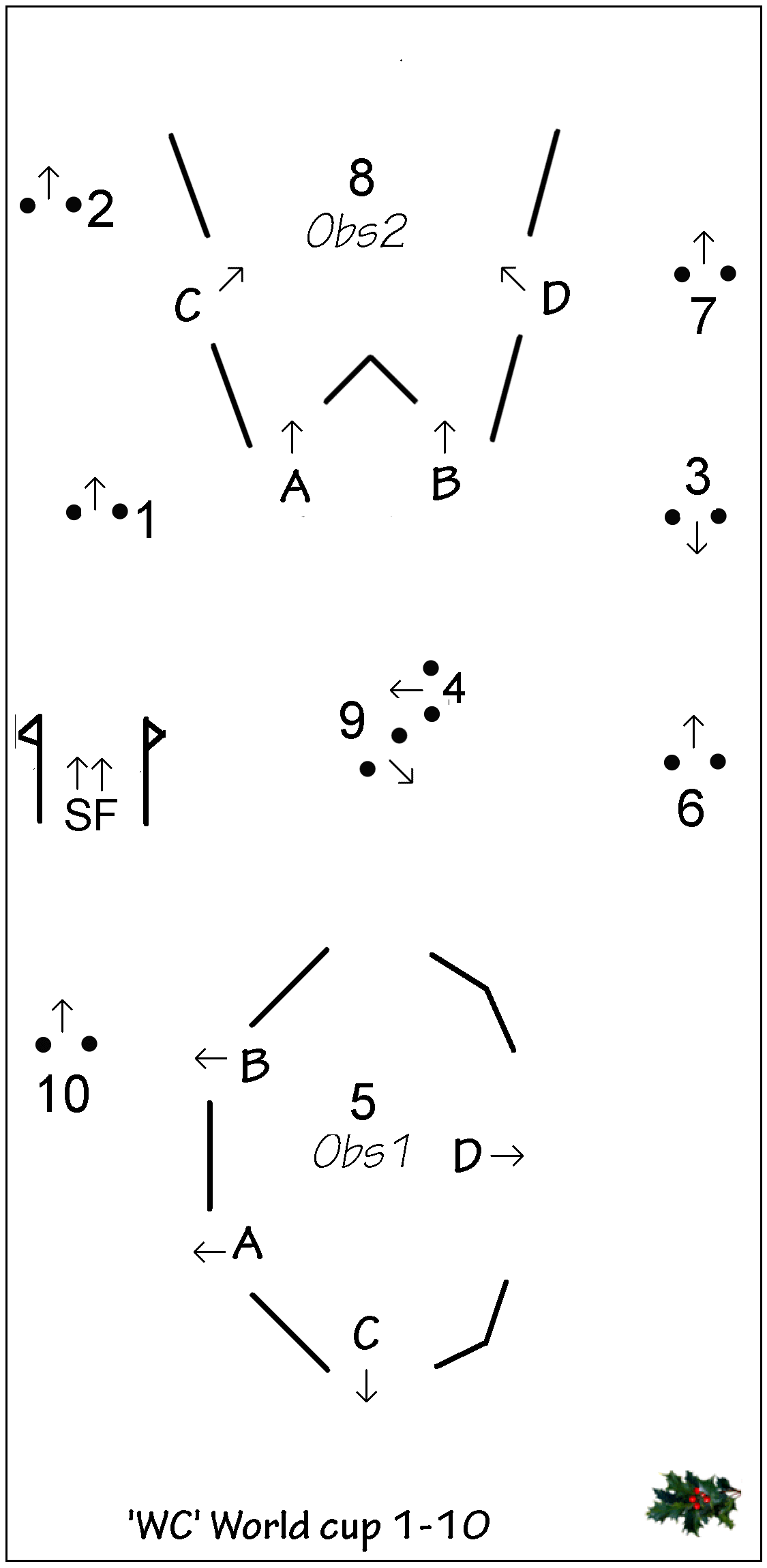 Wix 29 December 2016 (cones at 175cm)                      Wix 29 December 2017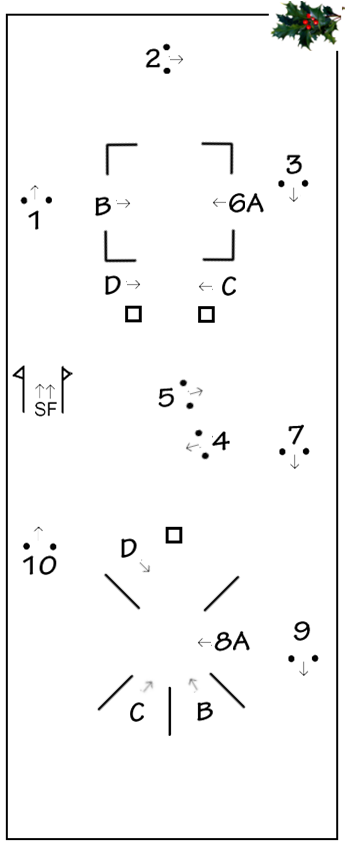 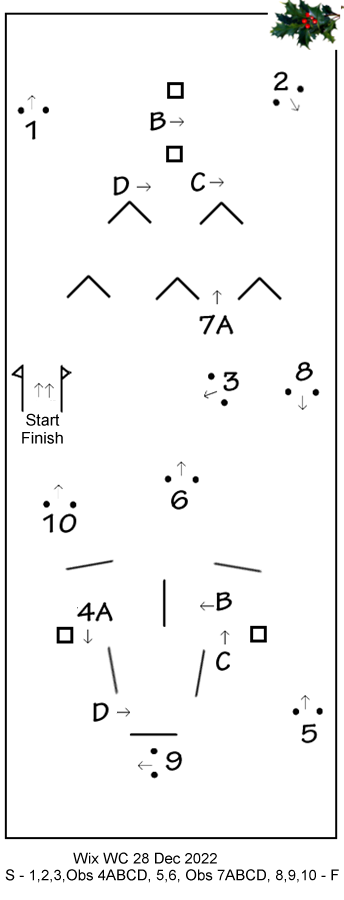 Wix 28 December 2021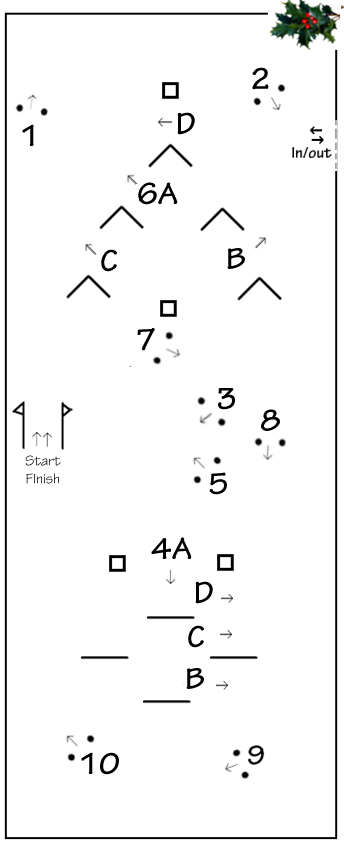 Beechwood  28 Dec 2023Cones plans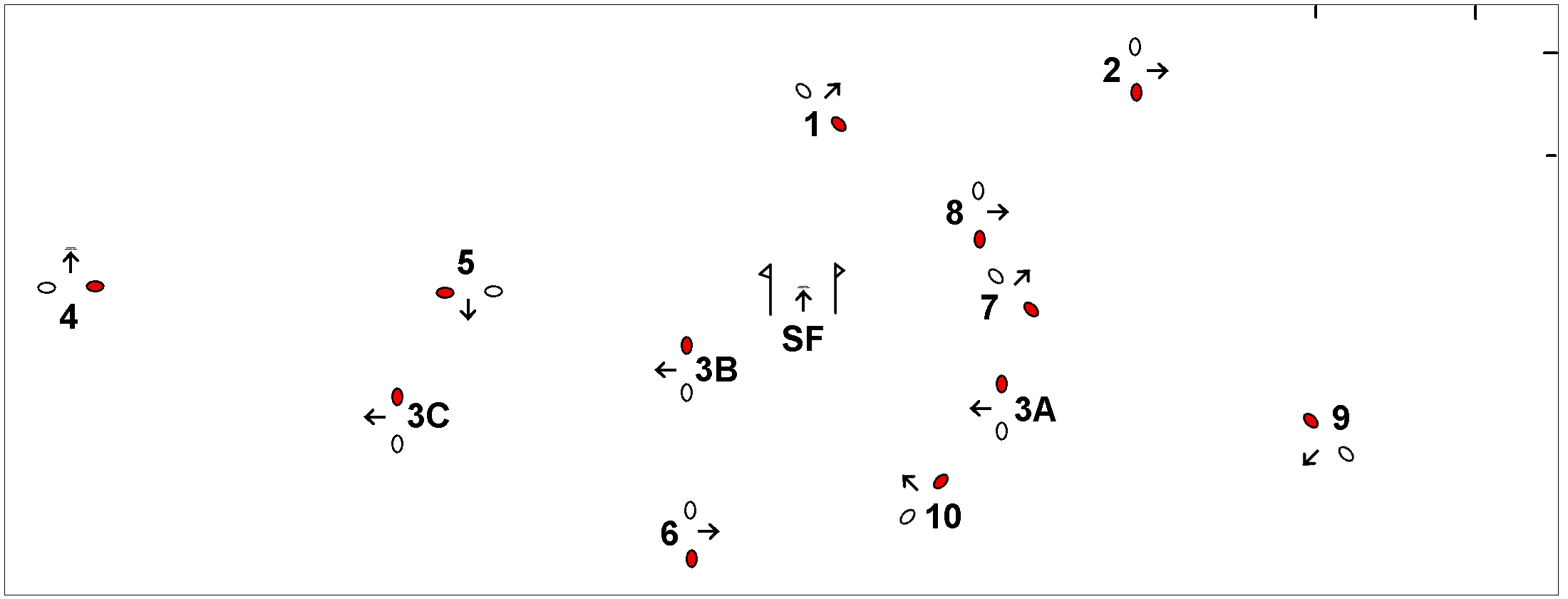 Cones Wix 16th February 2014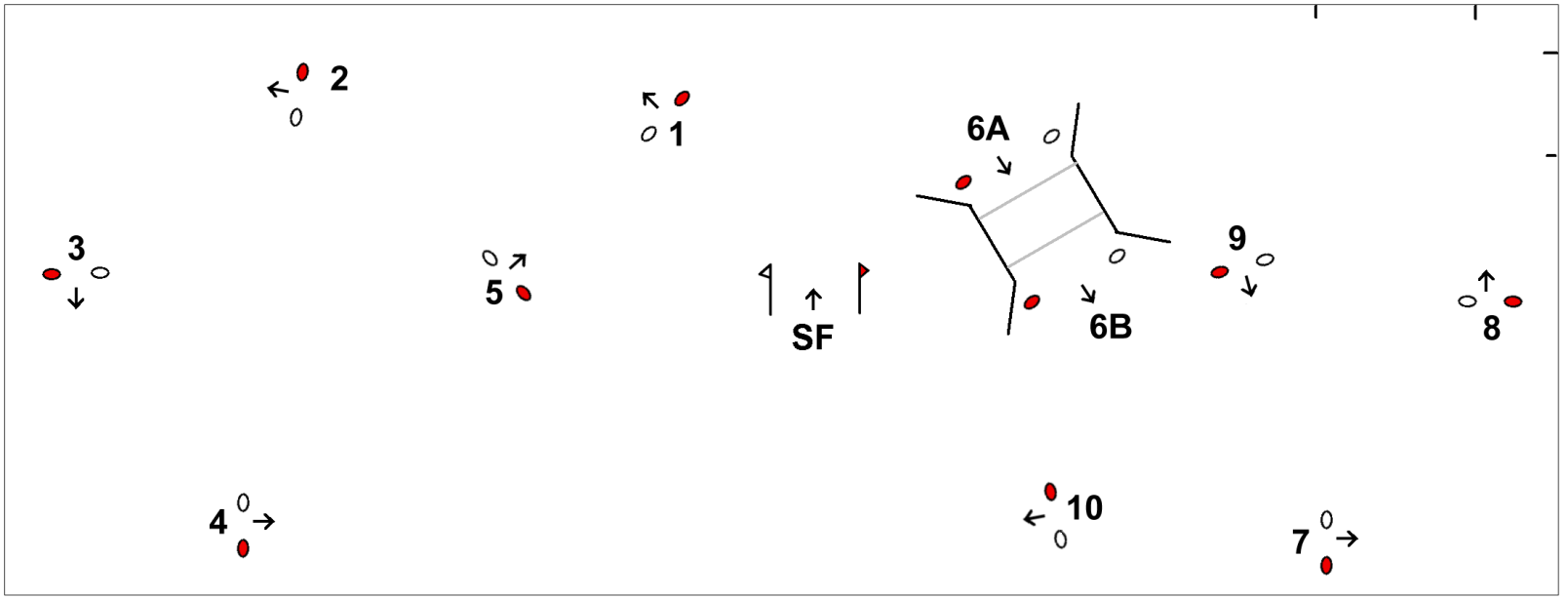 Cones Wix 8th March 2014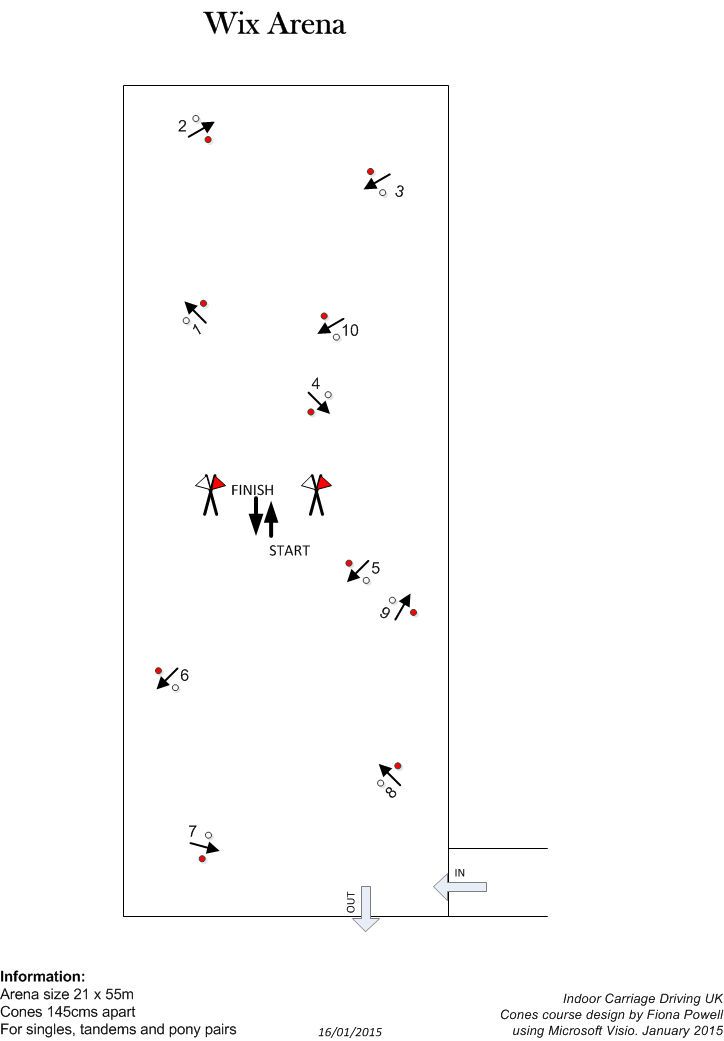 Wix 17 January 2015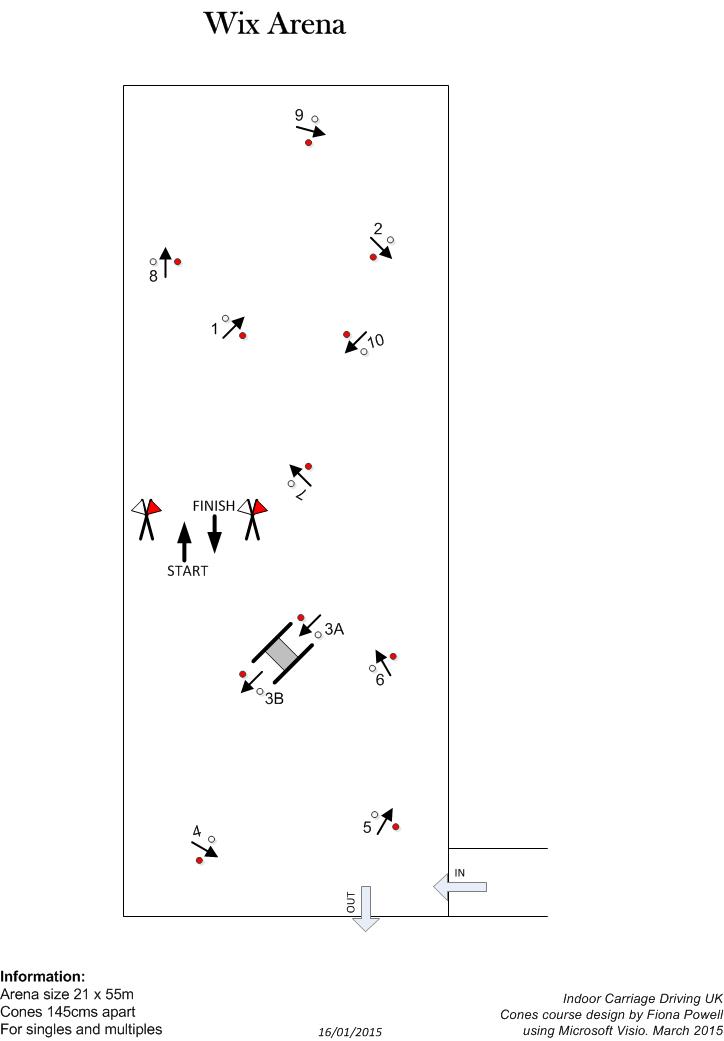 Wix 7 March 2015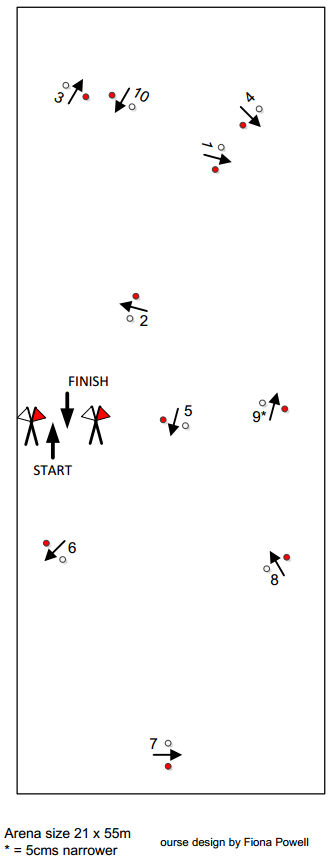 Wix 24 Oct 2015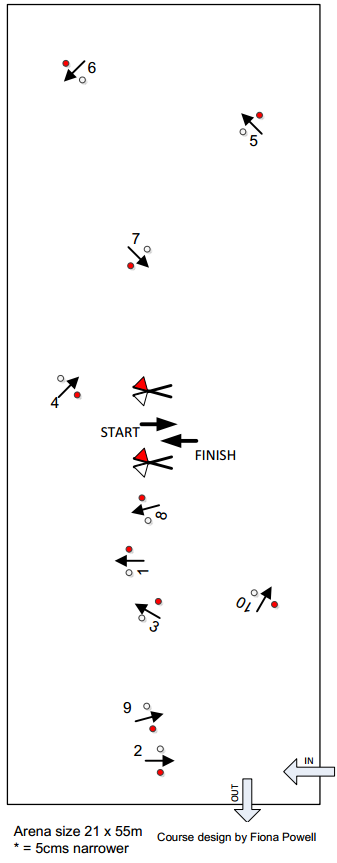 Wix 23 Jan 2016